Not: *: Öğrenci isterse, danışmanının onayı ile her yarıyıl için en fazla 1 (bir) seçmeli dersini aynı AKTS değerinde olmak şartıyla alan dışından da alabilir. Doktora programı öğrencisi yüksek lisans programlarından  ders alamaz.Not: *: Öğrenci isterse, danışmanının onayı ile her yarıyıl için en fazla 1 (bir) seçmeli dersini aynı AKTS değerinde olmak şartıyla alan dışından da alabilir. Doktora programı öğrencisi yüksek lisans programlarından  ders alamaz.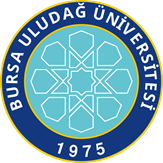 BURSA ULUDAĞ ÜNİVERSİTESİFEN BİLİMLERİ ENSTİTÜSÜ2022-2023 EĞİTİM ÖĞRETİM YILI DERS PLANLARIBURSA ULUDAĞ ÜNİVERSİTESİFEN BİLİMLERİ ENSTİTÜSÜ2022-2023 EĞİTİM ÖĞRETİM YILI DERS PLANLARIBURSA ULUDAĞ ÜNİVERSİTESİFEN BİLİMLERİ ENSTİTÜSÜ2022-2023 EĞİTİM ÖĞRETİM YILI DERS PLANLARIBURSA ULUDAĞ ÜNİVERSİTESİFEN BİLİMLERİ ENSTİTÜSÜ2022-2023 EĞİTİM ÖĞRETİM YILI DERS PLANLARIBURSA ULUDAĞ ÜNİVERSİTESİFEN BİLİMLERİ ENSTİTÜSÜ2022-2023 EĞİTİM ÖĞRETİM YILI DERS PLANLARIBURSA ULUDAĞ ÜNİVERSİTESİFEN BİLİMLERİ ENSTİTÜSÜ2022-2023 EĞİTİM ÖĞRETİM YILI DERS PLANLARIBURSA ULUDAĞ ÜNİVERSİTESİFEN BİLİMLERİ ENSTİTÜSÜ2022-2023 EĞİTİM ÖĞRETİM YILI DERS PLANLARIBURSA ULUDAĞ ÜNİVERSİTESİFEN BİLİMLERİ ENSTİTÜSÜ2022-2023 EĞİTİM ÖĞRETİM YILI DERS PLANLARIBURSA ULUDAĞ ÜNİVERSİTESİFEN BİLİMLERİ ENSTİTÜSÜ2022-2023 EĞİTİM ÖĞRETİM YILI DERS PLANLARIBURSA ULUDAĞ ÜNİVERSİTESİFEN BİLİMLERİ ENSTİTÜSÜ2022-2023 EĞİTİM ÖĞRETİM YILI DERS PLANLARIBURSA ULUDAĞ ÜNİVERSİTESİFEN BİLİMLERİ ENSTİTÜSÜ2022-2023 EĞİTİM ÖĞRETİM YILI DERS PLANLARIBURSA ULUDAĞ ÜNİVERSİTESİFEN BİLİMLERİ ENSTİTÜSÜ2022-2023 EĞİTİM ÖĞRETİM YILI DERS PLANLARIFR 1.1.1_02FR 1.1.1_02FR 1.1.1_02FR 1.1.1_02 ANABİLİM/ ANASANAT DALI                                  ANABİLİM/ ANASANAT DALI                                  ANABİLİM/ ANASANAT DALI                                  ANABİLİM/ ANASANAT DALI                                  ELEKTRONİK MÜHENDİSLİĞİ ELEKTRONİK MÜHENDİSLİĞİ ELEKTRONİK MÜHENDİSLİĞİ ELEKTRONİK MÜHENDİSLİĞİ ELEKTRONİK MÜHENDİSLİĞİ ELEKTRONİK MÜHENDİSLİĞİ ELEKTRONİK MÜHENDİSLİĞİ ELEKTRONİK MÜHENDİSLİĞİ ELEKTRONİK MÜHENDİSLİĞİ ELEKTRONİK MÜHENDİSLİĞİ ELEKTRONİK MÜHENDİSLİĞİ ELEKTRONİK MÜHENDİSLİĞİ ELEKTRONİK MÜHENDİSLİĞİ ELEKTRONİK MÜHENDİSLİĞİ ELEKTRONİK MÜHENDİSLİĞİ BİLİM/ SANAT  DALI / PROGRAMI                   BİLİM/ SANAT  DALI / PROGRAMI                   BİLİM/ SANAT  DALI / PROGRAMI                   BİLİM/ SANAT  DALI / PROGRAMI                  YÜKSEK LİSANS PROGRAMIYÜKSEK LİSANS PROGRAMIYÜKSEK LİSANS PROGRAMIYÜKSEK LİSANS PROGRAMIYÜKSEK LİSANS PROGRAMIYÜKSEK LİSANS PROGRAMIYÜKSEK LİSANS PROGRAMIYÜKSEK LİSANS PROGRAMIYÜKSEK LİSANS PROGRAMIYÜKSEK LİSANS PROGRAMIYÜKSEK LİSANS PROGRAMIYÜKSEK LİSANS PROGRAMIYÜKSEK LİSANS PROGRAMIYÜKSEK LİSANS PROGRAMIYÜKSEK LİSANS PROGRAMIDERS AŞAMASII. YARIYIL / GÜZI. YARIYIL / GÜZI. YARIYIL / GÜZI. YARIYIL / GÜZI. YARIYIL / GÜZI. YARIYIL / GÜZI. YARIYIL / GÜZI. YARIYIL / GÜZI. YARIYIL / GÜZI. YARIYIL / GÜZII. YARIYIL / BAHARII. YARIYIL / BAHARII. YARIYIL / BAHARII. YARIYIL / BAHARII. YARIYIL / BAHARII. YARIYIL / BAHARII. YARIYIL / BAHARII. YARIYIL / BAHARDERS AŞAMASIKoduDersin AdıDersin AdıDersin AdıTürüTULKrediAKTSKoduDersin AdıTürüTULKrediAKTSDERS AŞAMASIELN5191TEZ DANIŞMANLIĞI I TEZ DANIŞMANLIĞI I TEZ DANIŞMANLIĞI I Z01001ELN5192TEZ DANIŞMANLIĞI II Z01001DERS AŞAMASIELN5181YÜKSEK LİSANS UZMANLIK ALAN DERSİ IYÜKSEK LİSANS UZMANLIK ALAN DERSİ IYÜKSEK LİSANS UZMANLIK ALAN DERSİ IZ40005ELN5182YÜKSEK LİSANS UZMANLIK ALAN DERSİ IIZ40005DERS AŞAMASIELN5172SEMİNER Z02004DERS AŞAMASIELN5000ELEKTRONİK MÜHENDİSLİĞİNDE ARAŞTIRMA TEKNİKLERİ VE YAYIN ETİĞİZ20022DERS AŞAMASIELN5506MÜHENDİSLİK MATEMATİĞİNDE İLERİ KONULAR IZ30036DERS AŞAMASIELNSEÇMELİ DERSSEÇMELİ DERSSEÇMELİ DERSS6ELNSEÇMELİ DERSS6DERS AŞAMASIELNSEÇMELİ DERSSEÇMELİ DERSSEÇMELİ DERSS6SEÇMELİ DERS *S6DERS AŞAMASIToplam Kredi/AKTS Toplam Kredi/AKTS Toplam Kredi/AKTS Toplam Kredi/AKTS Toplam Kredi/AKTS Toplam Kredi/AKTS Toplam Kredi/AKTS Toplam Kredi/AKTS 1230Toplam Kredi/AKTSToplam Kredi/AKTSToplam Kredi/AKTSToplam Kredi/AKTSToplam Kredi/AKTSToplam Kredi/AKTS1130TEZ AŞAMASIIII. YARIYIL / GÜZIII. YARIYIL / GÜZIII. YARIYIL / GÜZIII. YARIYIL / GÜZIII. YARIYIL / GÜZIII. YARIYIL / GÜZIII. YARIYIL / GÜZIII. YARIYIL / GÜZIII. YARIYIL / GÜZIII. YARIYIL / GÜZIV. YARIYIL / BAHARIV. YARIYIL / BAHARIV. YARIYIL / BAHARIV. YARIYIL / BAHARIV. YARIYIL / BAHARIV. YARIYIL / BAHARIV. YARIYIL / BAHARIV. YARIYIL / BAHARTEZ AŞAMASIELN5183YÜKSEK LİSANS UZMANLIK ALAN DERSİ IIIYÜKSEK LİSANS UZMANLIK ALAN DERSİ IIIYÜKSEK LİSANS UZMANLIK ALAN DERSİ IIIZ40005ELN5184YÜKSEK LİSANS UZMANLIK ALAN DERSİ IVZ40005TEZ AŞAMASIELN5193TEZ DANIŞMANLIĞI III TEZ DANIŞMANLIĞI III TEZ DANIŞMANLIĞI III Z010025ELN5194TEZ DANIŞMANLIĞI IVZ010025TEZ AŞAMASIToplam Kredi/AKTSToplam Kredi/AKTSToplam Kredi/AKTSToplam Kredi/AKTSToplam Kredi/AKTSToplam Kredi/AKTSToplam Kredi/AKTSToplam Kredi/AKTS030Toplam Kredi/AKTSToplam Kredi/AKTSToplam Kredi/AKTSToplam Kredi/AKTSToplam Kredi/AKTSToplam Kredi/AKTS030TOPLAM KREDİ: 23             -  TOPLAM AKTS: 120TOPLAM KREDİ: 23             -  TOPLAM AKTS: 120TOPLAM KREDİ: 23             -  TOPLAM AKTS: 120TOPLAM KREDİ: 23             -  TOPLAM AKTS: 120TOPLAM KREDİ: 23             -  TOPLAM AKTS: 120TOPLAM KREDİ: 23             -  TOPLAM AKTS: 120TOPLAM KREDİ: 23             -  TOPLAM AKTS: 120TOPLAM KREDİ: 23             -  TOPLAM AKTS: 120TOPLAM KREDİ: 23             -  TOPLAM AKTS: 120TOPLAM KREDİ: 23             -  TOPLAM AKTS: 120TOPLAM KREDİ: 23             -  TOPLAM AKTS: 120TOPLAM KREDİ: 23             -  TOPLAM AKTS: 120TOPLAM KREDİ: 23             -  TOPLAM AKTS: 120TOPLAM KREDİ: 23             -  TOPLAM AKTS: 120TOPLAM KREDİ: 23             -  TOPLAM AKTS: 120TOPLAM KREDİ: 23             -  TOPLAM AKTS: 120TOPLAM KREDİ: 23             -  TOPLAM AKTS: 120TOPLAM KREDİ: 23             -  TOPLAM AKTS: 120TOPLAM KREDİ: 23             -  TOPLAM AKTS: 120Not: *: Öğrenci isterse, danışmanının onayı ile her yarıyıl için en fazla 1 (bir) seçmeli dersini aynı AKTS değerinde olmak şartıyla alan dışından da alabilir. Not: *: Öğrenci isterse, danışmanının onayı ile her yarıyıl için en fazla 1 (bir) seçmeli dersini aynı AKTS değerinde olmak şartıyla alan dışından da alabilir. Not: *: Öğrenci isterse, danışmanının onayı ile her yarıyıl için en fazla 1 (bir) seçmeli dersini aynı AKTS değerinde olmak şartıyla alan dışından da alabilir. Not: *: Öğrenci isterse, danışmanının onayı ile her yarıyıl için en fazla 1 (bir) seçmeli dersini aynı AKTS değerinde olmak şartıyla alan dışından da alabilir. Not: *: Öğrenci isterse, danışmanının onayı ile her yarıyıl için en fazla 1 (bir) seçmeli dersini aynı AKTS değerinde olmak şartıyla alan dışından da alabilir. Not: *: Öğrenci isterse, danışmanının onayı ile her yarıyıl için en fazla 1 (bir) seçmeli dersini aynı AKTS değerinde olmak şartıyla alan dışından da alabilir. Not: *: Öğrenci isterse, danışmanının onayı ile her yarıyıl için en fazla 1 (bir) seçmeli dersini aynı AKTS değerinde olmak şartıyla alan dışından da alabilir. Not: *: Öğrenci isterse, danışmanının onayı ile her yarıyıl için en fazla 1 (bir) seçmeli dersini aynı AKTS değerinde olmak şartıyla alan dışından da alabilir. Not: *: Öğrenci isterse, danışmanının onayı ile her yarıyıl için en fazla 1 (bir) seçmeli dersini aynı AKTS değerinde olmak şartıyla alan dışından da alabilir. Not: *: Öğrenci isterse, danışmanının onayı ile her yarıyıl için en fazla 1 (bir) seçmeli dersini aynı AKTS değerinde olmak şartıyla alan dışından da alabilir. Not: *: Öğrenci isterse, danışmanının onayı ile her yarıyıl için en fazla 1 (bir) seçmeli dersini aynı AKTS değerinde olmak şartıyla alan dışından da alabilir. Not: *: Öğrenci isterse, danışmanının onayı ile her yarıyıl için en fazla 1 (bir) seçmeli dersini aynı AKTS değerinde olmak şartıyla alan dışından da alabilir. Not: *: Öğrenci isterse, danışmanının onayı ile her yarıyıl için en fazla 1 (bir) seçmeli dersini aynı AKTS değerinde olmak şartıyla alan dışından da alabilir. Not: *: Öğrenci isterse, danışmanının onayı ile her yarıyıl için en fazla 1 (bir) seçmeli dersini aynı AKTS değerinde olmak şartıyla alan dışından da alabilir. Not: *: Öğrenci isterse, danışmanının onayı ile her yarıyıl için en fazla 1 (bir) seçmeli dersini aynı AKTS değerinde olmak şartıyla alan dışından da alabilir. Not: *: Öğrenci isterse, danışmanının onayı ile her yarıyıl için en fazla 1 (bir) seçmeli dersini aynı AKTS değerinde olmak şartıyla alan dışından da alabilir. Not: *: Öğrenci isterse, danışmanının onayı ile her yarıyıl için en fazla 1 (bir) seçmeli dersini aynı AKTS değerinde olmak şartıyla alan dışından da alabilir. Not: *: Öğrenci isterse, danışmanının onayı ile her yarıyıl için en fazla 1 (bir) seçmeli dersini aynı AKTS değerinde olmak şartıyla alan dışından da alabilir. Not: *: Öğrenci isterse, danışmanının onayı ile her yarıyıl için en fazla 1 (bir) seçmeli dersini aynı AKTS değerinde olmak şartıyla alan dışından da alabilir. Anabilim/Anasanat Dalı Başkanı(Unvan, Ad Soyad Tarih, İmza)Enstitü Müdürü(Unvan, Ad Soyad, Tarih, İmza)BURSA ULUDAĞ ÜNİVERSİTESİFEN BİLİMLERİ ENSTİTÜSÜ2022-2023 EĞİTİM ÖĞRETİM YILI DERS PLANLARIBURSA ULUDAĞ ÜNİVERSİTESİFEN BİLİMLERİ ENSTİTÜSÜ2022-2023 EĞİTİM ÖĞRETİM YILI DERS PLANLARIBURSA ULUDAĞ ÜNİVERSİTESİFEN BİLİMLERİ ENSTİTÜSÜ2022-2023 EĞİTİM ÖĞRETİM YILI DERS PLANLARIBURSA ULUDAĞ ÜNİVERSİTESİFEN BİLİMLERİ ENSTİTÜSÜ2022-2023 EĞİTİM ÖĞRETİM YILI DERS PLANLARIBURSA ULUDAĞ ÜNİVERSİTESİFEN BİLİMLERİ ENSTİTÜSÜ2022-2023 EĞİTİM ÖĞRETİM YILI DERS PLANLARIBURSA ULUDAĞ ÜNİVERSİTESİFEN BİLİMLERİ ENSTİTÜSÜ2022-2023 EĞİTİM ÖĞRETİM YILI DERS PLANLARIBURSA ULUDAĞ ÜNİVERSİTESİFEN BİLİMLERİ ENSTİTÜSÜ2022-2023 EĞİTİM ÖĞRETİM YILI DERS PLANLARIBURSA ULUDAĞ ÜNİVERSİTESİFEN BİLİMLERİ ENSTİTÜSÜ2022-2023 EĞİTİM ÖĞRETİM YILI DERS PLANLARIBURSA ULUDAĞ ÜNİVERSİTESİFEN BİLİMLERİ ENSTİTÜSÜ2022-2023 EĞİTİM ÖĞRETİM YILI DERS PLANLARIBURSA ULUDAĞ ÜNİVERSİTESİFEN BİLİMLERİ ENSTİTÜSÜ2022-2023 EĞİTİM ÖĞRETİM YILI DERS PLANLARIBURSA ULUDAĞ ÜNİVERSİTESİFEN BİLİMLERİ ENSTİTÜSÜ2022-2023 EĞİTİM ÖĞRETİM YILI DERS PLANLARIBURSA ULUDAĞ ÜNİVERSİTESİFEN BİLİMLERİ ENSTİTÜSÜ2022-2023 EĞİTİM ÖĞRETİM YILI DERS PLANLARIFR 1.1.1_02FR 1.1.1_02FR 1.1.1_02FR 1.1.1_02 ANABİLİM/ ANASANAT DALI                                  ANABİLİM/ ANASANAT DALI                                  ANABİLİM/ ANASANAT DALI                                  ANABİLİM/ ANASANAT DALI                                   ELEKTRONİK MÜHENDİSLİĞİ  ELEKTRONİK MÜHENDİSLİĞİ  ELEKTRONİK MÜHENDİSLİĞİ  ELEKTRONİK MÜHENDİSLİĞİ  ELEKTRONİK MÜHENDİSLİĞİ  ELEKTRONİK MÜHENDİSLİĞİ  ELEKTRONİK MÜHENDİSLİĞİ  ELEKTRONİK MÜHENDİSLİĞİ  ELEKTRONİK MÜHENDİSLİĞİ  ELEKTRONİK MÜHENDİSLİĞİ  ELEKTRONİK MÜHENDİSLİĞİ  ELEKTRONİK MÜHENDİSLİĞİ  ELEKTRONİK MÜHENDİSLİĞİ  ELEKTRONİK MÜHENDİSLİĞİ  ELEKTRONİK MÜHENDİSLİĞİ BİLİM/ SANAT  DALI / PROGRAMI                   BİLİM/ SANAT  DALI / PROGRAMI                   BİLİM/ SANAT  DALI / PROGRAMI                   BİLİM/ SANAT  DALI / PROGRAMI                  YÜKSEK LİSANS PROGRAMIYÜKSEK LİSANS PROGRAMIYÜKSEK LİSANS PROGRAMIYÜKSEK LİSANS PROGRAMIYÜKSEK LİSANS PROGRAMIYÜKSEK LİSANS PROGRAMIYÜKSEK LİSANS PROGRAMIYÜKSEK LİSANS PROGRAMIYÜKSEK LİSANS PROGRAMIYÜKSEK LİSANS PROGRAMIYÜKSEK LİSANS PROGRAMIYÜKSEK LİSANS PROGRAMIYÜKSEK LİSANS PROGRAMIYÜKSEK LİSANS PROGRAMIYÜKSEK LİSANS PROGRAMIDERS AŞAMASII. YARIYIL / GÜZI. YARIYIL / GÜZI. YARIYIL / GÜZI. YARIYIL / GÜZI. YARIYIL / GÜZI. YARIYIL / GÜZI. YARIYIL / GÜZI. YARIYIL / GÜZI. YARIYIL / GÜZI. YARIYIL / GÜZII. YARIYIL / BAHARII. YARIYIL / BAHARII. YARIYIL / BAHARII. YARIYIL / BAHARII. YARIYIL / BAHARII. YARIYIL / BAHARII. YARIYIL / BAHARII. YARIYIL / BAHARDERS AŞAMASIKoduDersin AdıDersin AdıDersin AdıTürüTULKrediAKTSKoduDersin AdıTürüTULKrediAKTSDERS AŞAMASIELN5503SAYISAL HESAPLAMA VE PROGRAMLAMASAYISAL HESAPLAMA VE PROGRAMLAMASAYISAL HESAPLAMA VE PROGRAMLAMAS30036ELN5504DÖNÜŞÜMLER VE MÜHENDİSLİK UYGULAMALARIS30036DERS AŞAMASIELN5101ANALOG FİLTRELERANALOG FİLTRELERANALOG FİLTRELERS30036ELN5102GELİŞMİŞ MİKROİŞLEMCİLERS30036DERS AŞAMASIELN5201MİKRODALGA TEKNİĞİMİKRODALGA TEKNİĞİMİKRODALGA TEKNİĞİS30036ELN5104SAYISAL FİLTRELERS30036DERS AŞAMASIELN5203RF DEVRE VE SİSTEMLERİN ANALİZ TASARIMIRF DEVRE VE SİSTEMLERİN ANALİZ TASARIMIRF DEVRE VE SİSTEMLERİN ANALİZ TASARIMIS30036ELN5106AKTİF DEVRE SENTEZİS30036DERS AŞAMASIELN5205ELEKTROMANYETİKTE YÜKSEK FREKANS METODLARI IELEKTROMANYETİKTE YÜKSEK FREKANS METODLARI IELEKTROMANYETİKTE YÜKSEK FREKANS METODLARI IS30036ELN5202MİKRODALGA DEVRELERİS30036DERS AŞAMASIELN5207ELEKTROMANYETİZMA KURAMININ ESASLARIELEKTROMANYETİZMA KURAMININ ESASLARIELEKTROMANYETİZMA KURAMININ ESASLARIS30036ELN5204MİKRODALGA SİSTEM MÜHENDİSLİĞİS30036DERS AŞAMASIELN5209İLERİ ANTEN TEORİSİİLERİ ANTEN TEORİSİİLERİ ANTEN TEORİSİS30036ELN5206RADAR SİSTEMLERİS30036DERS AŞAMASIELN5211SINIR DEĞER PROBLEMLERİ ISINIR DEĞER PROBLEMLERİ ISINIR DEĞER PROBLEMLERİ IS30036ELN5208ELEKTROMANYETİKTE YÜKSEK FREKANS METODLARI IIS30036DERS AŞAMASIELN5213BİYOELEKTROMANYETİZMABİYOELEKTROMANYETİZMABİYOELEKTROMANYETİZMAS30036ELN5210ÖZEL FONKSİYONLARS30036DERS AŞAMASIELN5301OPTOELEKTRONİK DEVRELEROPTOELEKTRONİK DEVRELEROPTOELEKTRONİK DEVRELERS30036ELN5212SINIR DEĞER PROBLEMLERİ IIS30036DERS AŞAMASIELN5303GELİŞMİŞ MİKROELEKTRONİK AYGITLARGELİŞMİŞ MİKROELEKTRONİK AYGITLARGELİŞMİŞ MİKROELEKTRONİK AYGITLARS30036ELN5214OPTİKSEL ELEKTROMANYETİK KIRINIMS30036DERS AŞAMASIELN5305YARIİLETKEN AYGIT ÜRETİM TEKNOLOJİLERİYARIİLETKEN AYGIT ÜRETİM TEKNOLOJİLERİYARIİLETKEN AYGIT ÜRETİM TEKNOLOJİLERİS30036ELN5302OPTOELEKTRONİK DÖNÜŞTÜRÜCÜLERS30036DERS AŞAMASIELN5307MEKATRONİK UYGULAMALARINDA OPTİMİZASYON TEKNİKLERİMEKATRONİK UYGULAMALARINDA OPTİMİZASYON TEKNİKLERİMEKATRONİK UYGULAMALARINDA OPTİMİZASYON TEKNİKLERİS30036ELN5304TÜMLEŞİK OPTİKS30036DERS AŞAMASIELN5401İLERİ SAYISAL SİNYAL İŞLEMEİLERİ SAYISAL SİNYAL İŞLEMEİLERİ SAYISAL SİNYAL İŞLEMES30036ELN5306FOTONİK AYGITLARS30036DERS AŞAMASIELN5403MOBİL HABERLEŞME SİSTEMLERİMOBİL HABERLEŞME SİSTEMLERİMOBİL HABERLEŞME SİSTEMLERİS30036ELN5402RASGELE İŞARET ANALİZİS30036DERS AŞAMASIELN5405SAYISAL HABERLEŞME SİSTEMLERİSAYISAL HABERLEŞME SİSTEMLERİSAYISAL HABERLEŞME SİSTEMLERİS30036ELN5404ENFORMASYON KURAMIS30036DERS AŞAMASIELN5407OPTİK FİBERLİ ALGILAYICILAROPTİK FİBERLİ ALGILAYICILAROPTİK FİBERLİ ALGILAYICILARS30036ELN5406RADYO HABERLEŞME SİSTEMLERİS30036DERS AŞAMASIELN5409OPTİK FİBERLİ HABERLEŞME SİSTEMLERİOPTİK FİBERLİ HABERLEŞME SİSTEMLERİOPTİK FİBERLİ HABERLEŞME SİSTEMLERİS30036ELN5408SAYISAL TELEVİZYON TEKNOLOJİSİ VE STANDARTLARIS30036DERS AŞAMASIELN5411YEREL VE METROPOLİTAN ALAN AĞLARIYEREL VE METROPOLİTAN ALAN AĞLARIYEREL VE METROPOLİTAN ALAN AĞLARIS30036ELN5410YÜKSEK HIZLI OPTİK FİBERLİ HABERLEŞME SİSTEMLERİS30036DERS AŞAMASIELN5413HABERLEŞME AĞLARI TASARIM VE YÖNETİMİHABERLEŞME AĞLARI TASARIM VE YÖNETİMİHABERLEŞME AĞLARI TASARIM VE YÖNETİMİS30036ELN5412DURUM-UZAYI VE DOĞRUSAL SİSTEM TEORİSİS30036DERS AŞAMASIELN5415NESNE TANIMANESNE TANIMANESNE TANIMAS30036ELN5414FOTONİK VE OPTİK ANAHTARLAMA YÖNTEMLERİS30036DERS AŞAMASIELN5417TIBBİ GÖRÜNTÜLEME VE ANALİZ TEKNİKLERİTIBBİ GÖRÜNTÜLEME VE ANALİZ TEKNİKLERİTIBBİ GÖRÜNTÜLEME VE ANALİZ TEKNİKLERİS30036ELN5416UYARLAMALI SÜZGEÇ KURAMIS30036DERS AŞAMASIELN5705SAYISAL SES İŞLEMESAYISAL SES İŞLEMESAYISAL SES İŞLEMES30036ELN5418YAPAY SİNİR AĞLARI İLE NESNE TANIMAS30036DERS AŞAMASIELN5423DİNAMİK SİSTEMLERİN ANALİZİDİNAMİK SİSTEMLERİN ANALİZİDİNAMİK SİSTEMLERİN ANALİZİS30036ELN5420ÇOĞUL ORTAM GÜVENLİĞİS30036DERS AŞAMASIELN5601ELEKTRİK GÜÇ KALİTESİELEKTRİK GÜÇ KALİTESİELEKTRİK GÜÇ KALİTESİS30036ELN5422İLERİ SAYISAL İMGE İŞLEMES30036DERS AŞAMASIELN5603ELEKTRİK GÜÇ SİSTEMLERİNİN ANALİZİELEKTRİK GÜÇ SİSTEMLERİNİN ANALİZİELEKTRİK GÜÇ SİSTEMLERİNİN ANALİZİS30036ELN5602GÜÇ SİSTEMLERİNDE İLERİ KOMPANZASYON TEKNİKLERİS30036DERS AŞAMASIELN5701BİLGİ ERİŞİM SİSTEMLERİBİLGİ ERİŞİM SİSTEMLERİBİLGİ ERİŞİM SİSTEMLERİS30036ELN5604GÜÇ SİSTEMLERİNİN BİLGİSAYAR DESTEKLİ ANALİZİS30036DERS AŞAMASIELN5702MAKİNE ÖĞRENMESİS30036DERS AŞAMASIDERS AŞAMASINot: *: Öğrenci isterse, danışmanının onayı ile her yarıyıl için en fazla 1 (bir) seçmeli dersini aynı AKTS değerinde olmak şartıyla alan dışından da alabilir. Not: *: Öğrenci isterse, danışmanının onayı ile her yarıyıl için en fazla 1 (bir) seçmeli dersini aynı AKTS değerinde olmak şartıyla alan dışından da alabilir. Not: *: Öğrenci isterse, danışmanının onayı ile her yarıyıl için en fazla 1 (bir) seçmeli dersini aynı AKTS değerinde olmak şartıyla alan dışından da alabilir. Not: *: Öğrenci isterse, danışmanının onayı ile her yarıyıl için en fazla 1 (bir) seçmeli dersini aynı AKTS değerinde olmak şartıyla alan dışından da alabilir. Not: *: Öğrenci isterse, danışmanının onayı ile her yarıyıl için en fazla 1 (bir) seçmeli dersini aynı AKTS değerinde olmak şartıyla alan dışından da alabilir. Not: *: Öğrenci isterse, danışmanının onayı ile her yarıyıl için en fazla 1 (bir) seçmeli dersini aynı AKTS değerinde olmak şartıyla alan dışından da alabilir. Not: *: Öğrenci isterse, danışmanının onayı ile her yarıyıl için en fazla 1 (bir) seçmeli dersini aynı AKTS değerinde olmak şartıyla alan dışından da alabilir. Not: *: Öğrenci isterse, danışmanının onayı ile her yarıyıl için en fazla 1 (bir) seçmeli dersini aynı AKTS değerinde olmak şartıyla alan dışından da alabilir. Not: *: Öğrenci isterse, danışmanının onayı ile her yarıyıl için en fazla 1 (bir) seçmeli dersini aynı AKTS değerinde olmak şartıyla alan dışından da alabilir. Not: *: Öğrenci isterse, danışmanının onayı ile her yarıyıl için en fazla 1 (bir) seçmeli dersini aynı AKTS değerinde olmak şartıyla alan dışından da alabilir. Not: *: Öğrenci isterse, danışmanının onayı ile her yarıyıl için en fazla 1 (bir) seçmeli dersini aynı AKTS değerinde olmak şartıyla alan dışından da alabilir. Not: *: Öğrenci isterse, danışmanının onayı ile her yarıyıl için en fazla 1 (bir) seçmeli dersini aynı AKTS değerinde olmak şartıyla alan dışından da alabilir. Not: *: Öğrenci isterse, danışmanının onayı ile her yarıyıl için en fazla 1 (bir) seçmeli dersini aynı AKTS değerinde olmak şartıyla alan dışından da alabilir. Not: *: Öğrenci isterse, danışmanının onayı ile her yarıyıl için en fazla 1 (bir) seçmeli dersini aynı AKTS değerinde olmak şartıyla alan dışından da alabilir. Not: *: Öğrenci isterse, danışmanının onayı ile her yarıyıl için en fazla 1 (bir) seçmeli dersini aynı AKTS değerinde olmak şartıyla alan dışından da alabilir. Not: *: Öğrenci isterse, danışmanının onayı ile her yarıyıl için en fazla 1 (bir) seçmeli dersini aynı AKTS değerinde olmak şartıyla alan dışından da alabilir. Not: *: Öğrenci isterse, danışmanının onayı ile her yarıyıl için en fazla 1 (bir) seçmeli dersini aynı AKTS değerinde olmak şartıyla alan dışından da alabilir. Not: *: Öğrenci isterse, danışmanının onayı ile her yarıyıl için en fazla 1 (bir) seçmeli dersini aynı AKTS değerinde olmak şartıyla alan dışından da alabilir. Not: *: Öğrenci isterse, danışmanının onayı ile her yarıyıl için en fazla 1 (bir) seçmeli dersini aynı AKTS değerinde olmak şartıyla alan dışından da alabilir. Anabilim/Anasanat Dalı Başkanı(Unvan, Ad Soyad Tarih, İmza)Enstitü Müdürü(Unvan, Ad Soyad, Tarih, İmza)BURSA ULUDAĞ UNIVERSITY GRADUATE SCHOOL OF NATURAL AND APPLIED SCIENCES 2022-2023 ACADEMIC YEAR COURSE PLANBURSA ULUDAĞ UNIVERSITY GRADUATE SCHOOL OF NATURAL AND APPLIED SCIENCES 2022-2023 ACADEMIC YEAR COURSE PLANBURSA ULUDAĞ UNIVERSITY GRADUATE SCHOOL OF NATURAL AND APPLIED SCIENCES 2022-2023 ACADEMIC YEAR COURSE PLANBURSA ULUDAĞ UNIVERSITY GRADUATE SCHOOL OF NATURAL AND APPLIED SCIENCES 2022-2023 ACADEMIC YEAR COURSE PLANBURSA ULUDAĞ UNIVERSITY GRADUATE SCHOOL OF NATURAL AND APPLIED SCIENCES 2022-2023 ACADEMIC YEAR COURSE PLANBURSA ULUDAĞ UNIVERSITY GRADUATE SCHOOL OF NATURAL AND APPLIED SCIENCES 2022-2023 ACADEMIC YEAR COURSE PLANBURSA ULUDAĞ UNIVERSITY GRADUATE SCHOOL OF NATURAL AND APPLIED SCIENCES 2022-2023 ACADEMIC YEAR COURSE PLANBURSA ULUDAĞ UNIVERSITY GRADUATE SCHOOL OF NATURAL AND APPLIED SCIENCES 2022-2023 ACADEMIC YEAR COURSE PLANBURSA ULUDAĞ UNIVERSITY GRADUATE SCHOOL OF NATURAL AND APPLIED SCIENCES 2022-2023 ACADEMIC YEAR COURSE PLANBURSA ULUDAĞ UNIVERSITY GRADUATE SCHOOL OF NATURAL AND APPLIED SCIENCES 2022-2023 ACADEMIC YEAR COURSE PLANBURSA ULUDAĞ UNIVERSITY GRADUATE SCHOOL OF NATURAL AND APPLIED SCIENCES 2022-2023 ACADEMIC YEAR COURSE PLANBURSA ULUDAĞ UNIVERSITY GRADUATE SCHOOL OF NATURAL AND APPLIED SCIENCES 2022-2023 ACADEMIC YEAR COURSE PLANBURSA ULUDAĞ UNIVERSITY GRADUATE SCHOOL OF NATURAL AND APPLIED SCIENCES 2022-2023 ACADEMIC YEAR COURSE PLANBURSA ULUDAĞ UNIVERSITY GRADUATE SCHOOL OF NATURAL AND APPLIED SCIENCES 2022-2023 ACADEMIC YEAR COURSE PLANFR 1.1.1_02FR 1.1.1_02FR 1.1.1_02FR 1.1.1_02 DEPARTMENT OF DEPARTMENT OF DEPARTMENT OF DEPARTMENT OF DEPARTMENT OF ELECTRONIC ENGINEERING ELECTRONIC ENGINEERING ELECTRONIC ENGINEERING ELECTRONIC ENGINEERING ELECTRONIC ENGINEERING ELECTRONIC ENGINEERING ELECTRONIC ENGINEERING ELECTRONIC ENGINEERING ELECTRONIC ENGINEERING ELECTRONIC ENGINEERING ELECTRONIC ENGINEERING ELECTRONIC ENGINEERING ELECTRONIC ENGINEERING ELECTRONIC ENGINEERING ELECTRONIC ENGINEERING ELECTRONIC ENGINEERING ELECTRONIC ENGINEERING DEPARTMENT / PROGRAM DEPARTMENT / PROGRAM DEPARTMENT / PROGRAM DEPARTMENT / PROGRAM DEPARTMENT / PROGRAM MASTER'S DEGREE PROGRAM MASTER'S DEGREE PROGRAM MASTER'S DEGREE PROGRAM MASTER'S DEGREE PROGRAM MASTER'S DEGREE PROGRAM MASTER'S DEGREE PROGRAM MASTER'S DEGREE PROGRAM MASTER'S DEGREE PROGRAM MASTER'S DEGREE PROGRAM MASTER'S DEGREE PROGRAM MASTER'S DEGREE PROGRAM MASTER'S DEGREE PROGRAM MASTER'S DEGREE PROGRAM MASTER'S DEGREE PROGRAM MASTER'S DEGREE PROGRAM MASTER'S DEGREE PROGRAM MASTER'S DEGREE PROGRAMCOURSE STAGECOURSE STAGEI. TERM / FALLI. TERM / FALLI. TERM / FALLI. TERM / FALLI. TERM / FALLI. TERM / FALLI. TERM / FALLI. TERM / FALLI. TERM / FALLI. TERM / FALLI. TERM / FALLII. TERM / SPRINGII. TERM / SPRINGII. TERM / SPRINGII. TERM / SPRINGII. TERM / SPRINGII. TERM / SPRINGII. TERM / SPRINGII. TERM / SPRINGII. TERM / SPRINGCOURSE STAGECOURSE STAGECodeCourse TitleCourse TitleCourse TitleType           TULCreditECTSECTSCodeCourse TitleType           TUULCreditECTSCOURSE STAGECOURSE STAGEELN5191MA THESIS CONSULTING IMA THESIS CONSULTING IMA THESIS CONSULTING IC010011ELN5192MA THESIS CONSULTING IIC011001COURSE STAGECOURSE STAGEELN5181ADVANCED TOPICS IN MA THESIS IADVANCED TOPICS IN MA THESIS IADVANCED TOPICS IN MA THESIS IC400055ELN5182ADVANCED TOPICS IN MA THESIS IIC400005COURSE STAGECOURSE STAGEELN5172SEMINAR C022004COURSE STAGECOURSE STAGEELN5000RESEARCH TECHNIQUES and PUBLICATION ETHICS in ELECTRONIC  ENGINEERING C200022COURSE STAGECOURSE STAGEELN5506ADVANCED TOPICS IN ENGINEERING MATHEMATICS IC300036COURSE STAGECOURSE STAGEELNELECTIVE COURSEELECTIVE COURSEELECTIVE COURSEE66ELNELECTIVE COURSEE6COURSE STAGECOURSE STAGEELNELECTIVE COURSEELECTIVE COURSEELECTIVE COURSEE66ELECTIVE COURSE *E6COURSE STAGECOURSE STAGETotal Credits/ECTSTotal Credits/ECTSTotal Credits/ECTSTotal Credits/ECTSTotal Credits/ECTSTotal Credits/ECTSTotal Credits/ECTSTotal Credits/ECTS123030Total Credits/ECTSTotal Credits/ECTSTotal Credits/ECTSTotal Credits/ECTSTotal Credits/ECTSTotal Credits/ECTSTotal Credits/ECTS1130STAGE THESISSTAGE THESISIII. TERM / FALLIII. TERM / FALLIII. TERM / FALLIII. TERM / FALLIII. TERM / FALLIII. TERM / FALLIII. TERM / FALLIII. TERM / FALLIII. TERM / FALLIII. TERM / FALLIII. TERM / FALLIV. TERM / SPRINGIV. TERM / SPRINGIV. TERM / SPRINGIV. TERM / SPRINGIV. TERM / SPRINGIV. TERM / SPRINGIV. TERM / SPRINGIV. TERM / SPRINGIV. TERM / SPRINGSTAGE THESISSTAGE THESISELN5183ADVANCED TOPICS IN MA THESIS IIIADVANCED TOPICS IN MA THESIS IIIADVANCED TOPICS IN MA THESIS IIIC400055ELN5184ADVANCED TOPICS IN MA THESIS IVC400005STAGE THESISSTAGE THESISELN5193MA THESIS CONSULTING IIIMA THESIS CONSULTING IIIMA THESIS CONSULTING IIIC01002525ELN5194MA THESIS CONSULTING IVC0110025STAGE THESISSTAGE THESISSTAGE THESISSTAGE THESISTotal Credits/ECTSTotal Credits/ECTSTotal Credits/ECTSTotal Credits/ECTSTotal Credits/ECTSTotal Credits/ECTSTotal Credits/ECTSTotal Credits/ECTS03030Total Credits/ECTSTotal Credits/ECTSTotal Credits/ECTSTotal Credits/ECTSTotal Credits/ECTSTotal Credits/ECTSTotal Credits/ECTS030TOTAL CREDITS:   23          -  TOTAL ECTS: 120TOTAL CREDITS:   23          -  TOTAL ECTS: 120TOTAL CREDITS:   23          -  TOTAL ECTS: 120TOTAL CREDITS:   23          -  TOTAL ECTS: 120TOTAL CREDITS:   23          -  TOTAL ECTS: 120TOTAL CREDITS:   23          -  TOTAL ECTS: 120TOTAL CREDITS:   23          -  TOTAL ECTS: 120TOTAL CREDITS:   23          -  TOTAL ECTS: 120TOTAL CREDITS:   23          -  TOTAL ECTS: 120TOTAL CREDITS:   23          -  TOTAL ECTS: 120TOTAL CREDITS:   23          -  TOTAL ECTS: 120TOTAL CREDITS:   23          -  TOTAL ECTS: 120TOTAL CREDITS:   23          -  TOTAL ECTS: 120TOTAL CREDITS:   23          -  TOTAL ECTS: 120TOTAL CREDITS:   23          -  TOTAL ECTS: 120TOTAL CREDITS:   23          -  TOTAL ECTS: 120TOTAL CREDITS:   23          -  TOTAL ECTS: 120TOTAL CREDITS:   23          -  TOTAL ECTS: 120TOTAL CREDITS:   23          -  TOTAL ECTS: 120TOTAL CREDITS:   23          -  TOTAL ECTS: 120TOTAL CREDITS:   23          -  TOTAL ECTS: 120TOTAL CREDITS:   23          -  TOTAL ECTS: 120Not: *: Öğrenci isterse, danışmanının onayı ile her yarıyıl için en fazla 1 (bir) seçmeli dersini aynı AKTS değerinde olmak şartıyla alan dışından da alabilir.Not: *: Öğrenci isterse, danışmanının onayı ile her yarıyıl için en fazla 1 (bir) seçmeli dersini aynı AKTS değerinde olmak şartıyla alan dışından da alabilir.Not: *: Öğrenci isterse, danışmanının onayı ile her yarıyıl için en fazla 1 (bir) seçmeli dersini aynı AKTS değerinde olmak şartıyla alan dışından da alabilir.Not: *: Öğrenci isterse, danışmanının onayı ile her yarıyıl için en fazla 1 (bir) seçmeli dersini aynı AKTS değerinde olmak şartıyla alan dışından da alabilir.Not: *: Öğrenci isterse, danışmanının onayı ile her yarıyıl için en fazla 1 (bir) seçmeli dersini aynı AKTS değerinde olmak şartıyla alan dışından da alabilir.Not: *: Öğrenci isterse, danışmanının onayı ile her yarıyıl için en fazla 1 (bir) seçmeli dersini aynı AKTS değerinde olmak şartıyla alan dışından da alabilir.Not: *: Öğrenci isterse, danışmanının onayı ile her yarıyıl için en fazla 1 (bir) seçmeli dersini aynı AKTS değerinde olmak şartıyla alan dışından da alabilir.Not: *: Öğrenci isterse, danışmanının onayı ile her yarıyıl için en fazla 1 (bir) seçmeli dersini aynı AKTS değerinde olmak şartıyla alan dışından da alabilir.Not: *: Öğrenci isterse, danışmanının onayı ile her yarıyıl için en fazla 1 (bir) seçmeli dersini aynı AKTS değerinde olmak şartıyla alan dışından da alabilir.Not: *: Öğrenci isterse, danışmanının onayı ile her yarıyıl için en fazla 1 (bir) seçmeli dersini aynı AKTS değerinde olmak şartıyla alan dışından da alabilir.Not: *: Öğrenci isterse, danışmanının onayı ile her yarıyıl için en fazla 1 (bir) seçmeli dersini aynı AKTS değerinde olmak şartıyla alan dışından da alabilir.Not: *: Öğrenci isterse, danışmanının onayı ile her yarıyıl için en fazla 1 (bir) seçmeli dersini aynı AKTS değerinde olmak şartıyla alan dışından da alabilir.Not: *: Öğrenci isterse, danışmanının onayı ile her yarıyıl için en fazla 1 (bir) seçmeli dersini aynı AKTS değerinde olmak şartıyla alan dışından da alabilir.Not: *: Öğrenci isterse, danışmanının onayı ile her yarıyıl için en fazla 1 (bir) seçmeli dersini aynı AKTS değerinde olmak şartıyla alan dışından da alabilir.Not: *: Öğrenci isterse, danışmanının onayı ile her yarıyıl için en fazla 1 (bir) seçmeli dersini aynı AKTS değerinde olmak şartıyla alan dışından da alabilir.Not: *: Öğrenci isterse, danışmanının onayı ile her yarıyıl için en fazla 1 (bir) seçmeli dersini aynı AKTS değerinde olmak şartıyla alan dışından da alabilir.Not: *: Öğrenci isterse, danışmanının onayı ile her yarıyıl için en fazla 1 (bir) seçmeli dersini aynı AKTS değerinde olmak şartıyla alan dışından da alabilir.Not: *: Öğrenci isterse, danışmanının onayı ile her yarıyıl için en fazla 1 (bir) seçmeli dersini aynı AKTS değerinde olmak şartıyla alan dışından da alabilir.Not: *: Öğrenci isterse, danışmanının onayı ile her yarıyıl için en fazla 1 (bir) seçmeli dersini aynı AKTS değerinde olmak şartıyla alan dışından da alabilir.Not: *: Öğrenci isterse, danışmanının onayı ile her yarıyıl için en fazla 1 (bir) seçmeli dersini aynı AKTS değerinde olmak şartıyla alan dışından da alabilir.Not: *: Öğrenci isterse, danışmanının onayı ile her yarıyıl için en fazla 1 (bir) seçmeli dersini aynı AKTS değerinde olmak şartıyla alan dışından da alabilir.Not: *: Öğrenci isterse, danışmanının onayı ile her yarıyıl için en fazla 1 (bir) seçmeli dersini aynı AKTS değerinde olmak şartıyla alan dışından da alabilir.Head of Department(Title, Name and Surname, Date, Signature)Head of Department(Title, Name and Surname, Date, Signature)Head of Department(Title, Name and Surname, Date, Signature)Head of Department(Title, Name and Surname, Date, Signature)Head of Department(Title, Name and Surname, Date, Signature)Head of Department(Title, Name and Surname, Date, Signature)Head of Department(Title, Name and Surname, Date, Signature)Head of Department(Title, Name and Surname, Date, Signature)Head of Department(Title, Name and Surname, Date, Signature)Head of Department(Title, Name and Surname, Date, Signature)Head of Department(Title, Name and Surname, Date, Signature)Director of Institute(Title, Name and Surname, Date, Signature)Director of Institute(Title, Name and Surname, Date, Signature)Director of Institute(Title, Name and Surname, Date, Signature)Director of Institute(Title, Name and Surname, Date, Signature)Director of Institute(Title, Name and Surname, Date, Signature)Director of Institute(Title, Name and Surname, Date, Signature)Director of Institute(Title, Name and Surname, Date, Signature)Director of Institute(Title, Name and Surname, Date, Signature)Director of Institute(Title, Name and Surname, Date, Signature)BURSA ULUDAĞ UNIVERSITY GRADUATE SCHOOL OF NATURAL AND APPLIED SCIENCES 2022-2023 ACADEMIC YEAR COURSE PLANBURSA ULUDAĞ UNIVERSITY GRADUATE SCHOOL OF NATURAL AND APPLIED SCIENCES 2022-2023 ACADEMIC YEAR COURSE PLANBURSA ULUDAĞ UNIVERSITY GRADUATE SCHOOL OF NATURAL AND APPLIED SCIENCES 2022-2023 ACADEMIC YEAR COURSE PLANBURSA ULUDAĞ UNIVERSITY GRADUATE SCHOOL OF NATURAL AND APPLIED SCIENCES 2022-2023 ACADEMIC YEAR COURSE PLANBURSA ULUDAĞ UNIVERSITY GRADUATE SCHOOL OF NATURAL AND APPLIED SCIENCES 2022-2023 ACADEMIC YEAR COURSE PLANBURSA ULUDAĞ UNIVERSITY GRADUATE SCHOOL OF NATURAL AND APPLIED SCIENCES 2022-2023 ACADEMIC YEAR COURSE PLANBURSA ULUDAĞ UNIVERSITY GRADUATE SCHOOL OF NATURAL AND APPLIED SCIENCES 2022-2023 ACADEMIC YEAR COURSE PLANBURSA ULUDAĞ UNIVERSITY GRADUATE SCHOOL OF NATURAL AND APPLIED SCIENCES 2022-2023 ACADEMIC YEAR COURSE PLANBURSA ULUDAĞ UNIVERSITY GRADUATE SCHOOL OF NATURAL AND APPLIED SCIENCES 2022-2023 ACADEMIC YEAR COURSE PLANBURSA ULUDAĞ UNIVERSITY GRADUATE SCHOOL OF NATURAL AND APPLIED SCIENCES 2022-2023 ACADEMIC YEAR COURSE PLANBURSA ULUDAĞ UNIVERSITY GRADUATE SCHOOL OF NATURAL AND APPLIED SCIENCES 2022-2023 ACADEMIC YEAR COURSE PLANBURSA ULUDAĞ UNIVERSITY GRADUATE SCHOOL OF NATURAL AND APPLIED SCIENCES 2022-2023 ACADEMIC YEAR COURSE PLANBURSA ULUDAĞ UNIVERSITY GRADUATE SCHOOL OF NATURAL AND APPLIED SCIENCES 2022-2023 ACADEMIC YEAR COURSE PLANBURSA ULUDAĞ UNIVERSITY GRADUATE SCHOOL OF NATURAL AND APPLIED SCIENCES 2022-2023 ACADEMIC YEAR COURSE PLANFR 1.1.1_02FR 1.1.1_02FR 1.1.1_02FR 1.1.1_02 DEPARTMENT OF DEPARTMENT OF DEPARTMENT OF DEPARTMENT OF DEPARTMENT OF ELECTRONIC ENGINEERING ELECTRONIC ENGINEERING ELECTRONIC ENGINEERING ELECTRONIC ENGINEERING ELECTRONIC ENGINEERING ELECTRONIC ENGINEERING ELECTRONIC ENGINEERING ELECTRONIC ENGINEERING ELECTRONIC ENGINEERING ELECTRONIC ENGINEERING ELECTRONIC ENGINEERING ELECTRONIC ENGINEERING ELECTRONIC ENGINEERING ELECTRONIC ENGINEERING ELECTRONIC ENGINEERING ELECTRONIC ENGINEERING ELECTRONIC ENGINEERING DEPARTMENT / PROGRAM DEPARTMENT / PROGRAM DEPARTMENT / PROGRAM DEPARTMENT / PROGRAM DEPARTMENT / PROGRAMMASTER'S DEGREE PROGRAMMASTER'S DEGREE PROGRAMMASTER'S DEGREE PROGRAMMASTER'S DEGREE PROGRAMMASTER'S DEGREE PROGRAMMASTER'S DEGREE PROGRAMMASTER'S DEGREE PROGRAMMASTER'S DEGREE PROGRAMMASTER'S DEGREE PROGRAMMASTER'S DEGREE PROGRAMMASTER'S DEGREE PROGRAMMASTER'S DEGREE PROGRAMMASTER'S DEGREE PROGRAMMASTER'S DEGREE PROGRAMMASTER'S DEGREE PROGRAMMASTER'S DEGREE PROGRAMMASTER'S DEGREE PROGRAMCOURSE STAGECOURSE STAGEI. TERM / FALLI. TERM / FALLI. TERM / FALLI. TERM / FALLI. TERM / FALLI. TERM / FALLI. TERM / FALLI. TERM / FALLI. TERM / FALLI. TERM / FALLI. TERM / FALLII. TERM / SPRINGII. TERM / SPRINGII. TERM / SPRINGII. TERM / SPRINGII. TERM / SPRINGII. TERM / SPRINGII. TERM / SPRINGII. TERM / SPRINGII. TERM / SPRINGCOURSE STAGECOURSE STAGECodeCourse TitleCourse TitleCourse TitleType           TULCreditECTSECTSCodeCourse TitleType           TUULCreditECTSCOURSE STAGECOURSE STAGEELN5503NUMERICAL COMPUTING AND PROGRAMMINGNUMERICAL COMPUTING AND PROGRAMMINGNUMERICAL COMPUTING AND PROGRAMMINGE300366ELN5504TRANSFORMS AND ENGINEERING APPLICATIONSE300036COURSE STAGECOURSE STAGEELN5101ANALOG FILTERSANALOG FILTERSANALOG FILTERSE300366ELN5102ADVANCED MICROPROCESSORSE300036COURSE STAGECOURSE STAGEELN5201MICROWAVE TECHNIQUESMICROWAVE TECHNIQUESMICROWAVE TECHNIQUESE300366ELN5104DIGITAL FILTERSE300036COURSE STAGECOURSE STAGEELN5203ANALYSIS AND DESIGN OF RF CIRCUITS AND SYSTEMSANALYSIS AND DESIGN OF RF CIRCUITS AND SYSTEMSANALYSIS AND DESIGN OF RF CIRCUITS AND SYSTEMSE300366ELN5106ACTIVE CIRCUIT DESIGNE300036COURSE STAGECOURSE STAGEELN5205HIGH FREQUENCY METHODS IN ELECTROMAGNETIC IHIGH FREQUENCY METHODS IN ELECTROMAGNETIC IHIGH FREQUENCY METHODS IN ELECTROMAGNETIC IE300366ELN5202MICROWAVE CIRCUITSE300036COURSE STAGECOURSE STAGEELN5207PRINCIPLES OF ELECTROMAGNETIC THEORYPRINCIPLES OF ELECTROMAGNETIC THEORYPRINCIPLES OF ELECTROMAGNETIC THEORYE300366ELN5204MICROWAVE SYSTEMS ENGINEERINGE300036COURSE STAGECOURSE STAGEELN5209ADVANCED ANTENNA THEORYADVANCED ANTENNA THEORYADVANCED ANTENNA THEORYE300366ELN5206RADAR SYSTEMSE300036COURSE STAGECOURSE STAGEELN5211BOUNDARY VALUE PROBLEMS IBOUNDARY VALUE PROBLEMS IBOUNDARY VALUE PROBLEMS IE300366ELN5208HIGH FREQUENCY METHODS IN ELECTROMAGNETIC IIE300036COURSE STAGECOURSE STAGEELN5213BIOELECTROMAGNETISMBIOELECTROMAGNETISMBIOELECTROMAGNETISME300366ELN5210SPECIAL FUNCTIONSE300036COURSE STAGECOURSE STAGEELN5301OPTOELECTRONIC CIRCUITSOPTOELECTRONIC CIRCUITSOPTOELECTRONIC CIRCUITSE300366ELN5212BOUNDARY VALUE PROBLEMS IIE300036COURSE STAGECOURSE STAGEELN5303ADVANCED MICROELECTRONIC DEVICESADVANCED MICROELECTRONIC DEVICESADVANCED MICROELECTRONIC DEVICESE300366ELN5214QUASI-OPTIC ELECTROMAGNETIC DIFFRACTIONE300036COURSE STAGECOURSE STAGEELN5305SEMICONDUCTOR DEVICE MANUFACTURING TECHNOLOGIESSEMICONDUCTOR DEVICE MANUFACTURING TECHNOLOGIESSEMICONDUCTOR DEVICE MANUFACTURING TECHNOLOGIESE300366ELN5302OPTOELECTRONIC CONVERTERSE300036COURSE STAGECOURSE STAGEELN5307OPTIMIZATION TECHNIQUES IN MECHATRONIC APPLICATIONSOPTIMIZATION TECHNIQUES IN MECHATRONIC APPLICATIONSOPTIMIZATION TECHNIQUES IN MECHATRONIC APPLICATIONSE300366ELN5304INTEGRATED OPTICSE300036COURSE STAGECOURSE STAGEELN5401ADVANCED SIGNAL PROCESSINGADVANCED SIGNAL PROCESSINGADVANCED SIGNAL PROCESSINGE300366ELN5306PHOTONIC DEVİCESE300036COURSE STAGECOURSE STAGEELN5403MOBILE COMMUNICATION SYSTEMSMOBILE COMMUNICATION SYSTEMSMOBILE COMMUNICATION SYSTEMSE300366ELN5402RANDOM SIGNAL ANALYSISE300036COURSE STAGECOURSE STAGEELN5405DIGITAL COMMUNICATION SYSTEMSDIGITAL COMMUNICATION SYSTEMSDIGITAL COMMUNICATION SYSTEMSE300366ELN5404INFORMATION THEORYE300036COURSE STAGECOURSE STAGEELN5407FIBER OPTIC SENSORSFIBER OPTIC SENSORSFIBER OPTIC SENSORSE300366ELN5406RADIO COMMUNICATION SYSTEMSE300036COURSE STAGECOURSE STAGEELN5409OPTICAL FIBER COMMUNICATION SYSTEMSOPTICAL FIBER COMMUNICATION SYSTEMSOPTICAL FIBER COMMUNICATION SYSTEMSE300366ELN5408DIGITAL TELEVISION TECHNOLOGY AND STANDARDSE300036COURSE STAGECOURSE STAGEELN5411LOCAL AND METROPOLITAN AREA NETWORKLOCAL AND METROPOLITAN AREA NETWORKLOCAL AND METROPOLITAN AREA NETWORKE300366ELN5410HIGH SPEED OPTICAL FIBER COMMUNICATION SYSTEMSE300036COURSE STAGECOURSE STAGEELN5413DESIGN AND MANAGEMENT OF COMMUNICATION NETWORKSDESIGN AND MANAGEMENT OF COMMUNICATION NETWORKSDESIGN AND MANAGEMENT OF COMMUNICATION NETWORKSE300366ELN5412STADE-SPACE AND LINEAR SYSTEM THEORYE300036COURSE STAGECOURSE STAGEELN5415PATTERN RECOGNITIONPATTERN RECOGNITIONPATTERN RECOGNITIONE300366ELN5414PHOTONIC AND OPTICAL SWITCHING METHODSE300036COURSE STAGECOURSE STAGEELN5417MEDICAL IMAGING AND ANALYSIS TECHNIGUESMEDICAL IMAGING AND ANALYSIS TECHNIGUESMEDICAL IMAGING AND ANALYSIS TECHNIGUESE300366ELN5416ADAPTIVE FILTER THEORYE300036COURSE STAGECOURSE STAGEELN5419DİGİTAL SPEECH PROCESSİNGDİGİTAL SPEECH PROCESSİNGDİGİTAL SPEECH PROCESSİNGE300366ELN5418PATTERN RECOGNITION WITH NEURAL NETWORKSE300036COURSE STAGECOURSE STAGEELN5423ANALYSIS OF DYNAMICAL SYSTEMSANALYSIS OF DYNAMICAL SYSTEMSANALYSIS OF DYNAMICAL SYSTEMSE300366ELN5420MULTIMEDIA SECURITYE300036COURSE STAGECOURSE STAGEELN5601ELECTRIC POWER QUALITYELECTRIC POWER QUALITYELECTRIC POWER QUALITYE300366ELN5422ADVANCED DIGITAL IMAGE PROCESSINGE300036COURSE STAGECOURSE STAGEELN5603ELECTRIC POWER SYSTEM ANALYSISELECTRIC POWER SYSTEM ANALYSISELECTRIC POWER SYSTEM ANALYSISE300366ELN5602ADVANCED COMPENSATION TECHNIQUES IN POWER SYSTEMSE300036COURSE STAGECOURSE STAGEELN5701INFORMATİON RETRIEVAL SYSTEMSINFORMATİON RETRIEVAL SYSTEMSINFORMATİON RETRIEVAL SYSTEMSE300366ELN5604COMPUTER AIDED POWER SYSTEM ANALYSISE300036COURSE STAGECOURSE STAGEELN5702MACHİNE LEARNİNGE300036COURSE STAGECOURSE STAGECOURSE STAGECOURSE STAGENot: *: Öğrenci isterse, danışmanının onayı ile her yarıyıl için en fazla 1 (bir) seçmeli dersini aynı AKTS değerinde olmak şartıyla alan dışından da alabilir.Not: *: Öğrenci isterse, danışmanının onayı ile her yarıyıl için en fazla 1 (bir) seçmeli dersini aynı AKTS değerinde olmak şartıyla alan dışından da alabilir.Not: *: Öğrenci isterse, danışmanının onayı ile her yarıyıl için en fazla 1 (bir) seçmeli dersini aynı AKTS değerinde olmak şartıyla alan dışından da alabilir.Not: *: Öğrenci isterse, danışmanının onayı ile her yarıyıl için en fazla 1 (bir) seçmeli dersini aynı AKTS değerinde olmak şartıyla alan dışından da alabilir.Not: *: Öğrenci isterse, danışmanının onayı ile her yarıyıl için en fazla 1 (bir) seçmeli dersini aynı AKTS değerinde olmak şartıyla alan dışından da alabilir.Not: *: Öğrenci isterse, danışmanının onayı ile her yarıyıl için en fazla 1 (bir) seçmeli dersini aynı AKTS değerinde olmak şartıyla alan dışından da alabilir.Not: *: Öğrenci isterse, danışmanının onayı ile her yarıyıl için en fazla 1 (bir) seçmeli dersini aynı AKTS değerinde olmak şartıyla alan dışından da alabilir.Not: *: Öğrenci isterse, danışmanının onayı ile her yarıyıl için en fazla 1 (bir) seçmeli dersini aynı AKTS değerinde olmak şartıyla alan dışından da alabilir.Not: *: Öğrenci isterse, danışmanının onayı ile her yarıyıl için en fazla 1 (bir) seçmeli dersini aynı AKTS değerinde olmak şartıyla alan dışından da alabilir.Not: *: Öğrenci isterse, danışmanının onayı ile her yarıyıl için en fazla 1 (bir) seçmeli dersini aynı AKTS değerinde olmak şartıyla alan dışından da alabilir.Not: *: Öğrenci isterse, danışmanının onayı ile her yarıyıl için en fazla 1 (bir) seçmeli dersini aynı AKTS değerinde olmak şartıyla alan dışından da alabilir.Not: *: Öğrenci isterse, danışmanının onayı ile her yarıyıl için en fazla 1 (bir) seçmeli dersini aynı AKTS değerinde olmak şartıyla alan dışından da alabilir.Not: *: Öğrenci isterse, danışmanının onayı ile her yarıyıl için en fazla 1 (bir) seçmeli dersini aynı AKTS değerinde olmak şartıyla alan dışından da alabilir.Not: *: Öğrenci isterse, danışmanının onayı ile her yarıyıl için en fazla 1 (bir) seçmeli dersini aynı AKTS değerinde olmak şartıyla alan dışından da alabilir.Not: *: Öğrenci isterse, danışmanının onayı ile her yarıyıl için en fazla 1 (bir) seçmeli dersini aynı AKTS değerinde olmak şartıyla alan dışından da alabilir.Not: *: Öğrenci isterse, danışmanının onayı ile her yarıyıl için en fazla 1 (bir) seçmeli dersini aynı AKTS değerinde olmak şartıyla alan dışından da alabilir.Not: *: Öğrenci isterse, danışmanının onayı ile her yarıyıl için en fazla 1 (bir) seçmeli dersini aynı AKTS değerinde olmak şartıyla alan dışından da alabilir.Not: *: Öğrenci isterse, danışmanının onayı ile her yarıyıl için en fazla 1 (bir) seçmeli dersini aynı AKTS değerinde olmak şartıyla alan dışından da alabilir.Not: *: Öğrenci isterse, danışmanının onayı ile her yarıyıl için en fazla 1 (bir) seçmeli dersini aynı AKTS değerinde olmak şartıyla alan dışından da alabilir.Not: *: Öğrenci isterse, danışmanının onayı ile her yarıyıl için en fazla 1 (bir) seçmeli dersini aynı AKTS değerinde olmak şartıyla alan dışından da alabilir.Not: *: Öğrenci isterse, danışmanının onayı ile her yarıyıl için en fazla 1 (bir) seçmeli dersini aynı AKTS değerinde olmak şartıyla alan dışından da alabilir.Not: *: Öğrenci isterse, danışmanının onayı ile her yarıyıl için en fazla 1 (bir) seçmeli dersini aynı AKTS değerinde olmak şartıyla alan dışından da alabilir.Head of Department(Title, Name and Surname, Date, Signature)Head of Department(Title, Name and Surname, Date, Signature)Head of Department(Title, Name and Surname, Date, Signature)Head of Department(Title, Name and Surname, Date, Signature)Head of Department(Title, Name and Surname, Date, Signature)Head of Department(Title, Name and Surname, Date, Signature)Head of Department(Title, Name and Surname, Date, Signature)Head of Department(Title, Name and Surname, Date, Signature)Head of Department(Title, Name and Surname, Date, Signature)Head of Department(Title, Name and Surname, Date, Signature)Head of Department(Title, Name and Surname, Date, Signature)Director of Institute(Title, Name and Surname, Date, Signature)Director of Institute(Title, Name and Surname, Date, Signature)Director of Institute(Title, Name and Surname, Date, Signature)Director of Institute(Title, Name and Surname, Date, Signature)Director of Institute(Title, Name and Surname, Date, Signature)Director of Institute(Title, Name and Surname, Date, Signature)Director of Institute(Title, Name and Surname, Date, Signature)Director of Institute(Title, Name and Surname, Date, Signature)Director of Institute(Title, Name and Surname, Date, Signature)BURSA ULUDAĞ ÜNİVERSİTESİFEN BİLİMLERİ ENSTİTÜSÜ2022-2023 EĞİTİM ÖĞRETİM YILI DERS PLANLARI BURSA ULUDAĞ ÜNİVERSİTESİFEN BİLİMLERİ ENSTİTÜSÜ2022-2023 EĞİTİM ÖĞRETİM YILI DERS PLANLARI BURSA ULUDAĞ ÜNİVERSİTESİFEN BİLİMLERİ ENSTİTÜSÜ2022-2023 EĞİTİM ÖĞRETİM YILI DERS PLANLARI BURSA ULUDAĞ ÜNİVERSİTESİFEN BİLİMLERİ ENSTİTÜSÜ2022-2023 EĞİTİM ÖĞRETİM YILI DERS PLANLARI BURSA ULUDAĞ ÜNİVERSİTESİFEN BİLİMLERİ ENSTİTÜSÜ2022-2023 EĞİTİM ÖĞRETİM YILI DERS PLANLARI BURSA ULUDAĞ ÜNİVERSİTESİFEN BİLİMLERİ ENSTİTÜSÜ2022-2023 EĞİTİM ÖĞRETİM YILI DERS PLANLARI BURSA ULUDAĞ ÜNİVERSİTESİFEN BİLİMLERİ ENSTİTÜSÜ2022-2023 EĞİTİM ÖĞRETİM YILI DERS PLANLARI BURSA ULUDAĞ ÜNİVERSİTESİFEN BİLİMLERİ ENSTİTÜSÜ2022-2023 EĞİTİM ÖĞRETİM YILI DERS PLANLARI BURSA ULUDAĞ ÜNİVERSİTESİFEN BİLİMLERİ ENSTİTÜSÜ2022-2023 EĞİTİM ÖĞRETİM YILI DERS PLANLARI BURSA ULUDAĞ ÜNİVERSİTESİFEN BİLİMLERİ ENSTİTÜSÜ2022-2023 EĞİTİM ÖĞRETİM YILI DERS PLANLARI BURSA ULUDAĞ ÜNİVERSİTESİFEN BİLİMLERİ ENSTİTÜSÜ2022-2023 EĞİTİM ÖĞRETİM YILI DERS PLANLARI BURSA ULUDAĞ ÜNİVERSİTESİFEN BİLİMLERİ ENSTİTÜSÜ2022-2023 EĞİTİM ÖĞRETİM YILI DERS PLANLARI BURSA ULUDAĞ ÜNİVERSİTESİFEN BİLİMLERİ ENSTİTÜSÜ2022-2023 EĞİTİM ÖĞRETİM YILI DERS PLANLARI FR 1.1.1_02FR 1.1.1_02FR 1.1.1_02FR 1.1.1_02FR 1.1.1_02FR 1.1.1_02FR 1.1.1_02ANABİLİM/ ANASANAT DALIANABİLİM/ ANASANAT DALIANABİLİM/ ANASANAT DALIANABİLİM/ ANASANAT DALI ELEKTRONİK MÜHENDİSLİĞİ ELEKTRONİK MÜHENDİSLİĞİ ELEKTRONİK MÜHENDİSLİĞİ ELEKTRONİK MÜHENDİSLİĞİ ELEKTRONİK MÜHENDİSLİĞİ ELEKTRONİK MÜHENDİSLİĞİ ELEKTRONİK MÜHENDİSLİĞİ ELEKTRONİK MÜHENDİSLİĞİ ELEKTRONİK MÜHENDİSLİĞİ ELEKTRONİK MÜHENDİSLİĞİ ELEKTRONİK MÜHENDİSLİĞİ ELEKTRONİK MÜHENDİSLİĞİ ELEKTRONİK MÜHENDİSLİĞİ ELEKTRONİK MÜHENDİSLİĞİ ELEKTRONİK MÜHENDİSLİĞİ ELEKTRONİK MÜHENDİSLİĞİ ELEKTRONİK MÜHENDİSLİĞİ ELEKTRONİK MÜHENDİSLİĞİ ELEKTRONİK MÜHENDİSLİĞİBİLİM/ SANAT DALI / PROGRAMIBİLİM/ SANAT DALI / PROGRAMIBİLİM/ SANAT DALI / PROGRAMIBİLİM/ SANAT DALI / PROGRAMIDOKTORA PROGRAMIDOKTORA PROGRAMIDOKTORA PROGRAMIDOKTORA PROGRAMIDOKTORA PROGRAMIDOKTORA PROGRAMIDOKTORA PROGRAMIDOKTORA PROGRAMIDOKTORA PROGRAMIDOKTORA PROGRAMIDOKTORA PROGRAMIDOKTORA PROGRAMIDOKTORA PROGRAMIDOKTORA PROGRAMIDOKTORA PROGRAMIDOKTORA PROGRAMIDOKTORA PROGRAMIDOKTORA PROGRAMIDOKTORA PROGRAMIDERS AŞAMASII. YARIYIL / GÜZI. YARIYIL / GÜZI. YARIYIL / GÜZI. YARIYIL / GÜZI. YARIYIL / GÜZI. YARIYIL / GÜZI. YARIYIL / GÜZI. YARIYIL / GÜZI. YARIYIL / GÜZI. YARIYIL / GÜZI. YARIYIL / GÜZII. YARIYIL / BAHARII. YARIYIL / BAHARII. YARIYIL / BAHARII. YARIYIL / BAHARII. YARIYIL / BAHARII. YARIYIL / BAHARII. YARIYIL / BAHARII. YARIYIL / BAHARII. YARIYIL / BAHARII. YARIYIL / BAHARII. YARIYIL / BAHARDERS AŞAMASIKoduDersin AdıDersin AdıDersin AdıTürüTürüTULKrediAKTSKoduDersin AdıTürüTTULLKrediKrediAKTSDERS AŞAMASIELN6191TEZ DANIŞMANLIĞI I TEZ DANIŞMANLIĞI I TEZ DANIŞMANLIĞI I ZZ01001ELN6192TEZ DANIŞMANLIĞI II Z00100001DERS AŞAMASIELN6181DOKTORA UZMANLIK ALAN DERSİ IDOKTORA UZMANLIK ALAN DERSİ IDOKTORA UZMANLIK ALAN DERSİ IZZ40005ELN6182DOKTORA UZMANLIK ALAN DERSİ IIZ44000005DERS AŞAMASIELN6503MÜHENDİSLİK MATEMATİĞİNDE İLERİ KONULAR IIMÜHENDİSLİK MATEMATİĞİNDE İLERİ KONULAR IIMÜHENDİSLİK MATEMATİĞİNDE İLERİ KONULAR IIZZ30036ELN6172SEMİNER Z00200004DERS AŞAMASIFEN6000ARAŞTIRMA TEKNİKLERİ VE YAYIN ETİĞİZ22000222DERS AŞAMASIELNSEÇMELİ DERSSEÇMELİ DERSSEÇMELİ DERSSS6ELNSEÇMELİ DERSS6DERS AŞAMASIELNSEÇMELİ DERSSEÇMELİ DERSSEÇMELİ DERSSS6ELNSEÇMELİ DERSS6DERS AŞAMASISEÇMELİ DERS *SEÇMELİ DERS *SEÇMELİ DERS *SS6SEÇMELİ DERS *S6DERS AŞAMASISEÇMELİ DERS *SEÇMELİ DERS *SEÇMELİ DERS *SS6DERS AŞAMASIToplam Kredi/AKTSToplam Kredi/AKTSToplam Kredi/AKTSToplam Kredi/AKTSToplam Kredi/AKTSToplam Kredi/AKTSToplam Kredi/AKTSToplam Kredi/AKTSToplam Kredi/AKTS1230Toplam Kredi/AKTSToplam Kredi/AKTSToplam Kredi/AKTSToplam Kredi/AKTSToplam Kredi/AKTSToplam Kredi/AKTSToplam Kredi/AKTSToplam Kredi/AKTS111130TEZ AŞAMASIIII. YARIYIL / GÜZIII. YARIYIL / GÜZIII. YARIYIL / GÜZIII. YARIYIL / GÜZIII. YARIYIL / GÜZIII. YARIYIL / GÜZIII. YARIYIL / GÜZIII. YARIYIL / GÜZIII. YARIYIL / GÜZIII. YARIYIL / GÜZIII. YARIYIL / GÜZIV. YARIYIL / BAHARIV. YARIYIL / BAHARIV. YARIYIL / BAHARIV. YARIYIL / BAHARIV. YARIYIL / BAHARIV. YARIYIL / BAHARIV. YARIYIL / BAHARIV. YARIYIL / BAHARIV. YARIYIL / BAHARIV. YARIYIL / BAHARIV. YARIYIL / BAHARTEZ AŞAMASIYET6177DOKTORA YETERLİLİK SINAVIDOKTORA YETERLİLİK SINAVIDOKTORA YETERLİLİK SINAVIZZ0000    10ELN6184DOKTORA UZMANLIK ALAN DERSİ IVZ44000005TEZ AŞAMASIELN6183DOKTORA UZMANLIK ALAN DERSİ IIIDOKTORA UZMANLIK ALAN DERSİ IIIDOKTORA UZMANLIK ALAN DERSİ IIIZZ40005ELN6194TEZ DANIŞMANLIĞI IVZ001000025TEZ AŞAMASIELN6193TEZ DANIŞMANLIĞI IIITEZ DANIŞMANLIĞI IIITEZ DANIŞMANLIĞI IIIZZ010015TEZ AŞAMASIToplam Kredi/AKTSToplam Kredi/AKTSToplam Kredi/AKTSToplam Kredi/AKTSToplam Kredi/AKTSToplam Kredi/AKTSToplam Kredi/AKTSToplam Kredi/AKTSToplam Kredi/AKTS030Toplam Kredi/AKTSToplam Kredi/AKTSToplam Kredi/AKTSToplam Kredi/AKTSToplam Kredi/AKTSToplam Kredi/AKTSToplam Kredi/AKTSToplam Kredi/AKTS0030TEZ AŞAMASIV. YARIYIL / GÜZV. YARIYIL / GÜZV. YARIYIL / GÜZV. YARIYIL / GÜZV. YARIYIL / GÜZV. YARIYIL / GÜZV. YARIYIL / GÜZV. YARIYIL / GÜZV. YARIYIL / GÜZV. YARIYIL / GÜZV. YARIYIL / GÜZVI. YARIYIL / BAHARVI. YARIYIL / BAHARVI. YARIYIL / BAHARVI. YARIYIL / BAHARVI. YARIYIL / BAHARVI. YARIYIL / BAHARVI. YARIYIL / BAHARVI. YARIYIL / BAHARVI. YARIYIL / BAHARVI. YARIYIL / BAHARVI. YARIYIL / BAHARTEZ AŞAMASIELN6185DOKTORA UZMANLIK ALAN DERSİ V DOKTORA UZMANLIK ALAN DERSİ V DOKTORA UZMANLIK ALAN DERSİ V ZZ40005ELN6186DOKTORA UZMANLIK ALAN DERSİ VIZ44000005TEZ AŞAMASIELN6195TEZ DANIŞMANLIĞI VTEZ DANIŞMANLIĞI VTEZ DANIŞMANLIĞI VZZ010025ELN6196 TEZ DANIŞMANLIĞI VIZ001000025TEZ AŞAMASIToplam Kredi/AKTSToplam Kredi/AKTSToplam Kredi/AKTSToplam Kredi/AKTSToplam Kredi/AKTSToplam Kredi/AKTSToplam Kredi/AKTSToplam Kredi/AKTSToplam Kredi/AKTS030Toplam Kredi/AKTSToplam Kredi/AKTSToplam Kredi/AKTSToplam Kredi/AKTSToplam Kredi/AKTSToplam Kredi/AKTSToplam Kredi/AKTSToplam Kredi/AKTS0030TEZ AŞAMASIVII. YARIYIL / GÜZVII. YARIYIL / GÜZVII. YARIYIL / GÜZVII. YARIYIL / GÜZVII. YARIYIL / GÜZVII. YARIYIL / GÜZVII. YARIYIL / GÜZVII. YARIYIL / GÜZVII. YARIYIL / GÜZVII. YARIYIL / GÜZVII. YARIYIL / GÜZVIII. YARIYIL / BAHARVIII. YARIYIL / BAHARVIII. YARIYIL / BAHARVIII. YARIYIL / BAHARVIII. YARIYIL / BAHARVIII. YARIYIL / BAHARVIII. YARIYIL / BAHARVIII. YARIYIL / BAHARVIII. YARIYIL / BAHARVIII. YARIYIL / BAHARVIII. YARIYIL / BAHARTEZ AŞAMASIELN6187DOKTORA UZMANLIK ALAN DERSİ VII DOKTORA UZMANLIK ALAN DERSİ VII DOKTORA UZMANLIK ALAN DERSİ VII Z440005ELN6188DOKTORA UZMANLIK ALAN DERSİ VIIIZ44000055TEZ AŞAMASIELN6197TEZ DANIŞMANLIĞI VIITEZ DANIŞMANLIĞI VIITEZ DANIŞMANLIĞI VIIZ0010025ELN6198TEZ DANIŞMANLIĞI VIIIZ0010002525TEZ AŞAMASIToplam Kredi/AKTSToplam Kredi/AKTSToplam Kredi/AKTSToplam Kredi/AKTSToplam Kredi/AKTSToplam Kredi/AKTSToplam Kredi/AKTSToplam Kredi/AKTSToplam Kredi/AKTS030Toplam Kredi/AKTSToplam Kredi/AKTSToplam Kredi/AKTSToplam Kredi/AKTSToplam Kredi/AKTSToplam Kredi/AKTSToplam Kredi/AKTS003030TOPLAM KREDİ: 23              -  TOPLAM AKTS:  240TOPLAM KREDİ: 23              -  TOPLAM AKTS:  240TOPLAM KREDİ: 23              -  TOPLAM AKTS:  240TOPLAM KREDİ: 23              -  TOPLAM AKTS:  240TOPLAM KREDİ: 23              -  TOPLAM AKTS:  240TOPLAM KREDİ: 23              -  TOPLAM AKTS:  240TOPLAM KREDİ: 23              -  TOPLAM AKTS:  240TOPLAM KREDİ: 23              -  TOPLAM AKTS:  240TOPLAM KREDİ: 23              -  TOPLAM AKTS:  240TOPLAM KREDİ: 23              -  TOPLAM AKTS:  240TOPLAM KREDİ: 23              -  TOPLAM AKTS:  240TOPLAM KREDİ: 23              -  TOPLAM AKTS:  240TOPLAM KREDİ: 23              -  TOPLAM AKTS:  240TOPLAM KREDİ: 23              -  TOPLAM AKTS:  240TOPLAM KREDİ: 23              -  TOPLAM AKTS:  240TOPLAM KREDİ: 23              -  TOPLAM AKTS:  240TOPLAM KREDİ: 23              -  TOPLAM AKTS:  240TOPLAM KREDİ: 23              -  TOPLAM AKTS:  240TOPLAM KREDİ: 23              -  TOPLAM AKTS:  240TOPLAM KREDİ: 23              -  TOPLAM AKTS:  240TOPLAM KREDİ: 23              -  TOPLAM AKTS:  240TOPLAM KREDİ: 23              -  TOPLAM AKTS:  240TOPLAM KREDİ: 23              -  TOPLAM AKTS:  240Anabilim/Anasanat Dalı Başkanı(Unvan, Ad Soyad Tarih, İmza)Enstitü Müdürü(Unvan, Ad Soyad Tarih, İmza)BURSA ULUDAĞ ÜNİVERSİTESİFEN BİLİMLERİ ENSTİTÜSÜ2022-2023 EĞİTİM ÖĞRETİM YILI DERS PLANLARI BURSA ULUDAĞ ÜNİVERSİTESİFEN BİLİMLERİ ENSTİTÜSÜ2022-2023 EĞİTİM ÖĞRETİM YILI DERS PLANLARI BURSA ULUDAĞ ÜNİVERSİTESİFEN BİLİMLERİ ENSTİTÜSÜ2022-2023 EĞİTİM ÖĞRETİM YILI DERS PLANLARI BURSA ULUDAĞ ÜNİVERSİTESİFEN BİLİMLERİ ENSTİTÜSÜ2022-2023 EĞİTİM ÖĞRETİM YILI DERS PLANLARI BURSA ULUDAĞ ÜNİVERSİTESİFEN BİLİMLERİ ENSTİTÜSÜ2022-2023 EĞİTİM ÖĞRETİM YILI DERS PLANLARI BURSA ULUDAĞ ÜNİVERSİTESİFEN BİLİMLERİ ENSTİTÜSÜ2022-2023 EĞİTİM ÖĞRETİM YILI DERS PLANLARI BURSA ULUDAĞ ÜNİVERSİTESİFEN BİLİMLERİ ENSTİTÜSÜ2022-2023 EĞİTİM ÖĞRETİM YILI DERS PLANLARI BURSA ULUDAĞ ÜNİVERSİTESİFEN BİLİMLERİ ENSTİTÜSÜ2022-2023 EĞİTİM ÖĞRETİM YILI DERS PLANLARI BURSA ULUDAĞ ÜNİVERSİTESİFEN BİLİMLERİ ENSTİTÜSÜ2022-2023 EĞİTİM ÖĞRETİM YILI DERS PLANLARI BURSA ULUDAĞ ÜNİVERSİTESİFEN BİLİMLERİ ENSTİTÜSÜ2022-2023 EĞİTİM ÖĞRETİM YILI DERS PLANLARI BURSA ULUDAĞ ÜNİVERSİTESİFEN BİLİMLERİ ENSTİTÜSÜ2022-2023 EĞİTİM ÖĞRETİM YILI DERS PLANLARI BURSA ULUDAĞ ÜNİVERSİTESİFEN BİLİMLERİ ENSTİTÜSÜ2022-2023 EĞİTİM ÖĞRETİM YILI DERS PLANLARI FR 1.1.1_02FR 1.1.1_02FR 1.1.1_02FR 1.1.1_02FR 1.1.1_02ANABİLİM/ ANASANAT DALIANABİLİM/ ANASANAT DALIANABİLİM/ ANASANAT DALIANABİLİM/ ANASANAT DALI ELEKTRONİK MÜHENDİSLİĞİ ELEKTRONİK MÜHENDİSLİĞİ ELEKTRONİK MÜHENDİSLİĞİ ELEKTRONİK MÜHENDİSLİĞİ ELEKTRONİK MÜHENDİSLİĞİ ELEKTRONİK MÜHENDİSLİĞİ ELEKTRONİK MÜHENDİSLİĞİ ELEKTRONİK MÜHENDİSLİĞİ ELEKTRONİK MÜHENDİSLİĞİ ELEKTRONİK MÜHENDİSLİĞİ ELEKTRONİK MÜHENDİSLİĞİ ELEKTRONİK MÜHENDİSLİĞİ ELEKTRONİK MÜHENDİSLİĞİ ELEKTRONİK MÜHENDİSLİĞİ ELEKTRONİK MÜHENDİSLİĞİ ELEKTRONİK MÜHENDİSLİĞİBİLİM/ SANAT DALI / PROGRAMIBİLİM/ SANAT DALI / PROGRAMIBİLİM/ SANAT DALI / PROGRAMIBİLİM/ SANAT DALI / PROGRAMIDOKTORA PROGRAMIDOKTORA PROGRAMIDOKTORA PROGRAMIDOKTORA PROGRAMIDOKTORA PROGRAMIDOKTORA PROGRAMIDOKTORA PROGRAMIDOKTORA PROGRAMIDOKTORA PROGRAMIDOKTORA PROGRAMIDOKTORA PROGRAMIDOKTORA PROGRAMIDOKTORA PROGRAMIDOKTORA PROGRAMIDOKTORA PROGRAMIDOKTORA PROGRAMIDERS AŞAMASII. YARIYIL / GÜZI. YARIYIL / GÜZI. YARIYIL / GÜZI. YARIYIL / GÜZI. YARIYIL / GÜZI. YARIYIL / GÜZI. YARIYIL / GÜZI. YARIYIL / GÜZI. YARIYIL / GÜZI. YARIYIL / GÜZII. YARIYIL / BAHARII. YARIYIL / BAHARII. YARIYIL / BAHARII. YARIYIL / BAHARII. YARIYIL / BAHARII. YARIYIL / BAHARII. YARIYIL / BAHARII. YARIYIL / BAHARII. YARIYIL / BAHARDERS AŞAMASIKoduDersin AdıDersin AdıDersin AdıTürüTULKrediAKTSKoduDersin AdıTürüTTULKrediAKTSDERS AŞAMASIELN6101DALGACIK DÖNÜŞÜMLERİ VE UYGULAMALARIDALGACIK DÖNÜŞÜMLERİ VE UYGULAMALARIDALGACIK DÖNÜŞÜMLERİ VE UYGULAMALARIS30036ELN6102BULANIK MANTIKS330036DERS AŞAMASIELN6103DERİN ÖĞRENMEDERİN ÖĞRENMEDERİN ÖĞRENMES30036ELN6104METASEZGİSEL ALGORİTMALARS330036DERS AŞAMASIELN6201İLERİ MİKRODALGA TEKNİĞİİLERİ MİKRODALGA TEKNİĞİİLERİ MİKRODALGA TEKNİĞİS30036ELN6202İLERİ RADAR TEKNİĞİS330036DERS AŞAMASIELN6203KIRINIM KURAMINDA WİENER-HOPF TEKNİĞİ UYGULAMALARIKIRINIM KURAMINDA WİENER-HOPF TEKNİĞİ UYGULAMALARIKIRINIM KURAMINDA WİENER-HOPF TEKNİĞİ UYGULAMALARIS30036ELN6204ELEKTROMANYETİZMADA INTEGRAL DENKLEM TEKNİKLERİS330036DERS AŞAMASIELN6205RADAR KESİTİ ALANI KESTİRME VE DÜŞÜRME TEKNİKLERİRADAR KESİTİ ALANI KESTİRME VE DÜŞÜRME TEKNİKLERİRADAR KESİTİ ALANI KESTİRME VE DÜŞÜRME TEKNİKLERİS30036ELN6206YERYÜZÜ ÜZERİNDE RADYO DALGASI YAYILIMIS330036DERS AŞAMASIELN6207ELEKTROMANYETİKTE ANALİTİK YÖNTEMLERELEKTROMANYETİKTE ANALİTİK YÖNTEMLERELEKTROMANYETİKTE ANALİTİK YÖNTEMLERS30036ELN6208ELEKTROMANYETİKTE SAYISAL YÖNTEMLERS330036DERS AŞAMASIELN6209İLERİ ELEKTROMANYETİK SAÇILMAİLERİ ELEKTROMANYETİK SAÇILMAİLERİ ELEKTROMANYETİK SAÇILMAS30036ELN6302LAZER TABANLI SİSTEMLERS330036DERS AŞAMASIELN6301OPTOELEKTRONİK SİSTEMLEROPTOELEKTRONİK SİSTEMLEROPTOELEKTRONİK SİSTEMLERS30036ELN6402SPEKTRUM KESTİRİMİS330036DERS AŞAMASIELN6401KESTİRİM KURAMIKESTİRİM KURAMIKESTİRİM KURAMIS30036ELN6404SAYISAL MODÜLASYON VE KODLAMAS330036DERS AŞAMASIELN6403HABERLEŞME KURAMIHABERLEŞME KURAMIHABERLEŞME KURAMIS30036ELN6406DOĞRUSAL OLMAYAN OPTİĞİN HABERLEŞMEDEKİ UYGULAMALARIS330036DERS AŞAMASIELN6405OPTİK FİBERLERDE DOĞRUSAL OLMAYAN OLAYLAROPTİK FİBERLERDE DOĞRUSAL OLMAYAN OLAYLAROPTİK FİBERLERDE DOĞRUSAL OLMAYAN OLAYLARS30036ELN6408TELETRAFİK MÜHENDİSLİĞİS330036DERS AŞAMASIELN6409İLERİ ANAHTARLAMA SİSTEMLERİİLERİ ANAHTARLAMA SİSTEMLERİİLERİ ANAHTARLAMA SİSTEMLERİS30036ELN6410SEZİM KURAMIS330036DERS AŞAMASIELN6413KAOS KURAMI VE NONLİNEER İŞARET İZLEMEKAOS KURAMI VE NONLİNEER İŞARET İZLEMEKAOS KURAMI VE NONLİNEER İŞARET İZLEMES30036ELN6412OPTİK ANAHTARLAMALI AĞLARS330036DERS AŞAMASIELN6415İSTATİSTİKSEL NESNE ANALİZİ VE SINIFLANDIRMAİSTATİSTİKSEL NESNE ANALİZİ VE SINIFLANDIRMAİSTATİSTİKSEL NESNE ANALİZİ VE SINIFLANDIRMAS30036ELN6414BİLGİSAYARLA GÖRÜDE İLERİ YÖNTEMLERS330036DERS AŞAMASIELN6417İMGE İŞLEMEDE İLERİ KONULARİMGE İŞLEMEDE İLERİ KONULARİMGE İŞLEMEDE İLERİ KONULARS30036ELN6418KONUŞMA VE KONUŞMACI TANIMAS330036DERS AŞAMASIELN6419RADAR UZAKTAN ALGILAMA TEKNİKLERİRADAR UZAKTAN ALGILAMA TEKNİKLERİRADAR UZAKTAN ALGILAMA TEKNİKLERİS30036ELN6420İLERİ RADAR GÖRÜNTÜLEME TEKNİKLERİS330036DERS AŞAMASIELN6303İLERİ MALZEME BİLİMİ ve NANO FABRİKASYON TEKNİKLERİİLERİ MALZEME BİLİMİ ve NANO FABRİKASYON TEKNİKLERİİLERİ MALZEME BİLİMİ ve NANO FABRİKASYON TEKNİKLERİS30036ELN6304GELİŞMİŞ FOTONİK MALZEMELERS330036Anabilim/Anasanat Dalı Başkanı(Unvan, Ad Soyad Tarih, İmza)Enstitü Müdürü(Unvan, Ad Soyad Tarih, İmza)BURSA ULUDAĞ UNIVERSITY GRADUATE SCHOOL OF NATURAL AND APPLIED SCIENCES 2022-2023 ACADEMIC YEAR COURSE PLANBURSA ULUDAĞ UNIVERSITY GRADUATE SCHOOL OF NATURAL AND APPLIED SCIENCES 2022-2023 ACADEMIC YEAR COURSE PLANBURSA ULUDAĞ UNIVERSITY GRADUATE SCHOOL OF NATURAL AND APPLIED SCIENCES 2022-2023 ACADEMIC YEAR COURSE PLANBURSA ULUDAĞ UNIVERSITY GRADUATE SCHOOL OF NATURAL AND APPLIED SCIENCES 2022-2023 ACADEMIC YEAR COURSE PLANBURSA ULUDAĞ UNIVERSITY GRADUATE SCHOOL OF NATURAL AND APPLIED SCIENCES 2022-2023 ACADEMIC YEAR COURSE PLANBURSA ULUDAĞ UNIVERSITY GRADUATE SCHOOL OF NATURAL AND APPLIED SCIENCES 2022-2023 ACADEMIC YEAR COURSE PLANBURSA ULUDAĞ UNIVERSITY GRADUATE SCHOOL OF NATURAL AND APPLIED SCIENCES 2022-2023 ACADEMIC YEAR COURSE PLANBURSA ULUDAĞ UNIVERSITY GRADUATE SCHOOL OF NATURAL AND APPLIED SCIENCES 2022-2023 ACADEMIC YEAR COURSE PLANBURSA ULUDAĞ UNIVERSITY GRADUATE SCHOOL OF NATURAL AND APPLIED SCIENCES 2022-2023 ACADEMIC YEAR COURSE PLANBURSA ULUDAĞ UNIVERSITY GRADUATE SCHOOL OF NATURAL AND APPLIED SCIENCES 2022-2023 ACADEMIC YEAR COURSE PLANBURSA ULUDAĞ UNIVERSITY GRADUATE SCHOOL OF NATURAL AND APPLIED SCIENCES 2022-2023 ACADEMIC YEAR COURSE PLANBURSA ULUDAĞ UNIVERSITY GRADUATE SCHOOL OF NATURAL AND APPLIED SCIENCES 2022-2023 ACADEMIC YEAR COURSE PLANBURSA ULUDAĞ UNIVERSITY GRADUATE SCHOOL OF NATURAL AND APPLIED SCIENCES 2022-2023 ACADEMIC YEAR COURSE PLANBURSA ULUDAĞ UNIVERSITY GRADUATE SCHOOL OF NATURAL AND APPLIED SCIENCES 2022-2023 ACADEMIC YEAR COURSE PLANBURSA ULUDAĞ UNIVERSITY GRADUATE SCHOOL OF NATURAL AND APPLIED SCIENCES 2022-2023 ACADEMIC YEAR COURSE PLANBURSA ULUDAĞ UNIVERSITY GRADUATE SCHOOL OF NATURAL AND APPLIED SCIENCES 2022-2023 ACADEMIC YEAR COURSE PLANFR 1.1.1_02FR 1.1.1_02FR 1.1.1_02FR 1.1.1_02FR 1.1.1_02FR 1.1.1_02 DEPARTMENT OF DEPARTMENT OF DEPARTMENT OF DEPARTMENT OF DEPARTMENT OFELECTRONIC ENGINEERINGELECTRONIC ENGINEERINGELECTRONIC ENGINEERINGELECTRONIC ENGINEERINGELECTRONIC ENGINEERINGELECTRONIC ENGINEERINGELECTRONIC ENGINEERINGELECTRONIC ENGINEERINGELECTRONIC ENGINEERINGELECTRONIC ENGINEERINGELECTRONIC ENGINEERINGELECTRONIC ENGINEERINGELECTRONIC ENGINEERINGELECTRONIC ENGINEERINGELECTRONIC ENGINEERINGELECTRONIC ENGINEERINGELECTRONIC ENGINEERINGELECTRONIC ENGINEERINGELECTRONIC ENGINEERINGELECTRONIC ENGINEERINGELECTRONIC ENGINEERING DEPARTMENT / PROGRAM DEPARTMENT / PROGRAM DEPARTMENT / PROGRAM DEPARTMENT / PROGRAM DEPARTMENT / PROGRAMDOCTORAL PROGRAMDOCTORAL PROGRAMDOCTORAL PROGRAMDOCTORAL PROGRAMDOCTORAL PROGRAMDOCTORAL PROGRAMDOCTORAL PROGRAMDOCTORAL PROGRAMDOCTORAL PROGRAMDOCTORAL PROGRAMDOCTORAL PROGRAMDOCTORAL PROGRAMDOCTORAL PROGRAMDOCTORAL PROGRAMDOCTORAL PROGRAMDOCTORAL PROGRAMDOCTORAL PROGRAMDOCTORAL PROGRAMDOCTORAL PROGRAMDOCTORAL PROGRAMDOCTORAL PROGRAMCOURSE STAGEI. TERM / FALLI. TERM / FALLI. TERM / FALLI. TERM / FALLI. TERM / FALLI. TERM / FALLI. TERM / FALLI. TERM / FALLI. TERM / FALLI. TERM / FALLI. TERM / FALLI. TERM / FALLII. TERM / SPRINGII. TERM / SPRINGII. TERM / SPRINGII. TERM / SPRINGII. TERM / SPRINGII. TERM / SPRINGII. TERM / SPRINGII. TERM / SPRINGII. TERM / SPRINGII. TERM / SPRINGII. TERM / SPRINGII. TERM / SPRINGII. TERM / SPRINGCOURSE STAGECodeCodeCourse TitleCourse TitleCourse TitleType           Type           TULCreditECTSCodeCodeCourse TitleType           TULLCreditCreditECTSECTSECTSCOURSE STAGEELN6191ELN6191PHD THESIS CONSULTING IPHD THESIS CONSULTING IPHD THESIS CONSULTING ICC01001ELN6192ELN6192PHD THESIS CONSULTING IIC010000111COURSE STAGEELN6181ELN6181ADVANCED TOPICS IN PHD THESIS IADVANCED TOPICS IN PHD THESIS IADVANCED TOPICS IN PHD THESIS ICC40005ELN6182ELN6182ADVANCED TOPICS IN PHD THESIS IIC400000555COURSE STAGEELN6503ELN6503ADVANCED TOPICS IN ENGINEERING MATHEMATICS IIADVANCED TOPICS IN ENGINEERING MATHEMATICS IIADVANCED TOPICS IN ENGINEERING MATHEMATICS IICC30036ELN6172ELN6172SEMINAR C020000444COURSE STAGEFEN6000FEN6000RESEARCH TECHNIQUES and PUBLICATION ETHICSC200022222COURSE STAGEELNELNELECTIVE COURSEELECTIVE COURSEELECTIVE COURSEEE6ELNELNELECTIVE COURSEE666COURSE STAGEELNELNELECTIVE COURSEELECTIVE COURSEELECTIVE COURSEEE6ELNELNELECTIVE COURSEE666COURSE STAGEELECTIVE COURSE *ELECTIVE COURSE *ELECTIVE COURSE *EE6ELECTIVE COURSE *E666COURSE STAGECOURSE STAGETotal Credits/ECTSTotal Credits/ECTSTotal Credits/ECTSTotal Credits/ECTSTotal Credits/ECTSTotal Credits/ECTSTotal Credits/ECTSTotal Credits/ECTSTotal Credits/ECTSTotal Credits/ECTS1230Total Credits/ECTSTotal Credits/ECTSTotal Credits/ECTSTotal Credits/ECTSTotal Credits/ECTSTotal Credits/ECTSTotal Credits/ECTSTotal Credits/ECTS1111303030STAGE THESISIII. TERM / FALLIII. TERM / FALLIII. TERM / FALLIII. TERM / FALLIII. TERM / FALLIII. TERM / FALLIII. TERM / FALLIII. TERM / FALLIII. TERM / FALLIII. TERM / FALLIII. TERM / FALLIII. TERM / FALLIV. TERM / SPRINGIV. TERM / SPRINGIV. TERM / SPRINGIV. TERM / SPRINGIV. TERM / SPRINGIV. TERM / SPRINGIV. TERM / SPRINGIV. TERM / SPRINGIV. TERM / SPRINGIV. TERM / SPRINGIV. TERM / SPRINGIV. TERM / SPRINGIV. TERM / SPRINGSTAGE THESISELN6183ELN6183ADVANCED TOPICS IN PHD THESIS IIIADVANCED TOPICS IN PHD THESIS IIIADVANCED TOPICS IN PHD THESIS IIICC40005ELN6184ELN6184ADVANCED TOPICS IN PHD THESIS IVC400000555STAGE THESISELN6193ELN6193PHD THESIS CONSULTING IIIPHD THESIS CONSULTING IIIPHD THESIS CONSULTING IIICC010015ELN6194ELN6194PHD THESIS CONSULTING IVC010000252525STAGE THESISYET6177YET6177PHD PROFICIENCY EXAMINATIONPHD PROFICIENCY EXAMINATIONPHD PROFICIENCY EXAMINATIONCC0000    10STAGE THESISTotal Credits/ECTSTotal Credits/ECTSTotal Credits/ECTSTotal Credits/ECTSTotal Credits/ECTSTotal Credits/ECTSTotal Credits/ECTSTotal Credits/ECTSTotal Credits/ECTSTotal Credits/ECTS030Total Credits/ECTSTotal Credits/ECTSTotal Credits/ECTSTotal Credits/ECTSTotal Credits/ECTSTotal Credits/ECTSTotal Credits/ECTSTotal Credits/ECTS00303030STAGE THESISV. TERM / FALLV. TERM / FALLV. TERM / FALLV. TERM / FALLV. TERM / FALLV. TERM / FALLV. TERM / FALLV. TERM / FALLV. TERM / FALLV. TERM / FALLV. TERM / FALLV. TERM / FALLVI. TERM / SPRINGVI. TERM / SPRINGVI. TERM / SPRINGVI. TERM / SPRINGVI. TERM / SPRINGVI. TERM / SPRINGVI. TERM / SPRINGVI. TERM / SPRINGVI. TERM / SPRINGVI. TERM / SPRINGVI. TERM / SPRINGVI. TERM / SPRINGVI. TERM / SPRINGSTAGE THESISELN6185ELN6185ADVANCED TOPICS IN PHD THESIS VADVANCED TOPICS IN PHD THESIS VADVANCED TOPICS IN PHD THESIS VCC40005ELN 6186ELN 6186ADVANCED TOPICS IN PHD THESIS VIC400000555STAGE THESISELN 6195ELN 6195PHD THESIS CONSULTING VPHD THESIS CONSULTING VPHD THESIS CONSULTING VCC010025ELN 6196ELN 6196PHD THESIS CONSULTING VIC010000252525STAGE THESISTotal Credits/ECTSTotal Credits/ECTSTotal Credits/ECTSTotal Credits/ECTSTotal Credits/ECTSTotal Credits/ECTSTotal Credits/ECTSTotal Credits/ECTSTotal Credits/ECTSTotal Credits/ECTS030Total Credits/ECTSTotal Credits/ECTSTotal Credits/ECTSTotal Credits/ECTSTotal Credits/ECTSTotal Credits/ECTSTotal Credits/ECTSTotal Credits/ECTS00303030STAGE THESISVII. TERM / FALLVII. TERM / FALLVII. TERM / FALLVII. TERM / FALLVII. TERM / FALLVII. TERM / FALLVII. TERM / FALLVII. TERM / FALLVII. TERM / FALLVII. TERM / FALLVII. TERM / FALLVII. TERM / FALLVIII. TERM / SPRINGVIII. TERM / SPRINGVIII. TERM / SPRINGVIII. TERM / SPRINGVIII. TERM / SPRINGVIII. TERM / SPRINGVIII. TERM / SPRINGVIII. TERM / SPRINGVIII. TERM / SPRINGVIII. TERM / SPRINGVIII. TERM / SPRINGVIII. TERM / SPRINGVIII. TERM / SPRINGSTAGE THESISELN 6187ELN 6187ADVANCED TOPICS IN PHD THESIS VIIADVANCED TOPICS IN PHD THESIS VIIADVANCED TOPICS IN PHD THESIS VIIC440005ELN 6188ELN 6188ADVANCED TOPICS IN PHD THESIS VIIIIC400000555STAGE THESISELN 6197ELN 6197PHD THESIS CONSULTING VIIIPHD THESIS CONSULTING VIIIPHD THESIS CONSULTING VIIIC0010025ELN 6198ELN 6198PHD THESIS CONSULTING VIIIIC010000252525STAGE THESISTotal Credits/ECTSTotal Credits/ECTSTotal Credits/ECTSTotal Credits/ECTSTotal Credits/ECTSTotal Credits/ECTSTotal Credits/ECTSTotal Credits/ECTSTotal Credits/ECTSTotal Credits/ECTS030Total Credits/ECTSTotal Credits/ECTSTotal Credits/ECTSTotal Credits/ECTSTotal Credits/ECTSTotal Credits/ECTSTotal Credits/ECTSTotal Credits/ECTSTotal Credits/ECTS003030TOTAL CREDITS:    23          -  TOTAL ECTS: 240TOTAL CREDITS:    23          -  TOTAL ECTS: 240TOTAL CREDITS:    23          -  TOTAL ECTS: 240TOTAL CREDITS:    23          -  TOTAL ECTS: 240TOTAL CREDITS:    23          -  TOTAL ECTS: 240TOTAL CREDITS:    23          -  TOTAL ECTS: 240TOTAL CREDITS:    23          -  TOTAL ECTS: 240TOTAL CREDITS:    23          -  TOTAL ECTS: 240TOTAL CREDITS:    23          -  TOTAL ECTS: 240TOTAL CREDITS:    23          -  TOTAL ECTS: 240TOTAL CREDITS:    23          -  TOTAL ECTS: 240TOTAL CREDITS:    23          -  TOTAL ECTS: 240TOTAL CREDITS:    23          -  TOTAL ECTS: 240TOTAL CREDITS:    23          -  TOTAL ECTS: 240TOTAL CREDITS:    23          -  TOTAL ECTS: 240TOTAL CREDITS:    23          -  TOTAL ECTS: 240TOTAL CREDITS:    23          -  TOTAL ECTS: 240TOTAL CREDITS:    23          -  TOTAL ECTS: 240TOTAL CREDITS:    23          -  TOTAL ECTS: 240TOTAL CREDITS:    23          -  TOTAL ECTS: 240TOTAL CREDITS:    23          -  TOTAL ECTS: 240TOTAL CREDITS:    23          -  TOTAL ECTS: 240TOTAL CREDITS:    23          -  TOTAL ECTS: 240TOTAL CREDITS:    23          -  TOTAL ECTS: 240TOTAL CREDITS:    23          -  TOTAL ECTS: 240TOTAL CREDITS:    23          -  TOTAL ECTS: 240Not: *: Öğrenci isterse, danışmanının onayı ile her yarıyıl için en fazla 1 (bir) seçmeli dersini aynı AKTS değerinde olmak şartıyla alan dışından da alabilir. Doktora programı öğrencisi yüksek lisans programlarından  ders alamaz.Not: *: Öğrenci isterse, danışmanının onayı ile her yarıyıl için en fazla 1 (bir) seçmeli dersini aynı AKTS değerinde olmak şartıyla alan dışından da alabilir. Doktora programı öğrencisi yüksek lisans programlarından  ders alamaz.Not: *: Öğrenci isterse, danışmanının onayı ile her yarıyıl için en fazla 1 (bir) seçmeli dersini aynı AKTS değerinde olmak şartıyla alan dışından da alabilir. Doktora programı öğrencisi yüksek lisans programlarından  ders alamaz.Not: *: Öğrenci isterse, danışmanının onayı ile her yarıyıl için en fazla 1 (bir) seçmeli dersini aynı AKTS değerinde olmak şartıyla alan dışından da alabilir. Doktora programı öğrencisi yüksek lisans programlarından  ders alamaz.Not: *: Öğrenci isterse, danışmanının onayı ile her yarıyıl için en fazla 1 (bir) seçmeli dersini aynı AKTS değerinde olmak şartıyla alan dışından da alabilir. Doktora programı öğrencisi yüksek lisans programlarından  ders alamaz.Not: *: Öğrenci isterse, danışmanının onayı ile her yarıyıl için en fazla 1 (bir) seçmeli dersini aynı AKTS değerinde olmak şartıyla alan dışından da alabilir. Doktora programı öğrencisi yüksek lisans programlarından  ders alamaz.Not: *: Öğrenci isterse, danışmanının onayı ile her yarıyıl için en fazla 1 (bir) seçmeli dersini aynı AKTS değerinde olmak şartıyla alan dışından da alabilir. Doktora programı öğrencisi yüksek lisans programlarından  ders alamaz.Not: *: Öğrenci isterse, danışmanının onayı ile her yarıyıl için en fazla 1 (bir) seçmeli dersini aynı AKTS değerinde olmak şartıyla alan dışından da alabilir. Doktora programı öğrencisi yüksek lisans programlarından  ders alamaz.Not: *: Öğrenci isterse, danışmanının onayı ile her yarıyıl için en fazla 1 (bir) seçmeli dersini aynı AKTS değerinde olmak şartıyla alan dışından da alabilir. Doktora programı öğrencisi yüksek lisans programlarından  ders alamaz.Not: *: Öğrenci isterse, danışmanının onayı ile her yarıyıl için en fazla 1 (bir) seçmeli dersini aynı AKTS değerinde olmak şartıyla alan dışından da alabilir. Doktora programı öğrencisi yüksek lisans programlarından  ders alamaz.Not: *: Öğrenci isterse, danışmanının onayı ile her yarıyıl için en fazla 1 (bir) seçmeli dersini aynı AKTS değerinde olmak şartıyla alan dışından da alabilir. Doktora programı öğrencisi yüksek lisans programlarından  ders alamaz.Not: *: Öğrenci isterse, danışmanının onayı ile her yarıyıl için en fazla 1 (bir) seçmeli dersini aynı AKTS değerinde olmak şartıyla alan dışından da alabilir. Doktora programı öğrencisi yüksek lisans programlarından  ders alamaz.Not: *: Öğrenci isterse, danışmanının onayı ile her yarıyıl için en fazla 1 (bir) seçmeli dersini aynı AKTS değerinde olmak şartıyla alan dışından da alabilir. Doktora programı öğrencisi yüksek lisans programlarından  ders alamaz.Not: *: Öğrenci isterse, danışmanının onayı ile her yarıyıl için en fazla 1 (bir) seçmeli dersini aynı AKTS değerinde olmak şartıyla alan dışından da alabilir. Doktora programı öğrencisi yüksek lisans programlarından  ders alamaz.Not: *: Öğrenci isterse, danışmanının onayı ile her yarıyıl için en fazla 1 (bir) seçmeli dersini aynı AKTS değerinde olmak şartıyla alan dışından da alabilir. Doktora programı öğrencisi yüksek lisans programlarından  ders alamaz.Not: *: Öğrenci isterse, danışmanının onayı ile her yarıyıl için en fazla 1 (bir) seçmeli dersini aynı AKTS değerinde olmak şartıyla alan dışından da alabilir. Doktora programı öğrencisi yüksek lisans programlarından  ders alamaz.Not: *: Öğrenci isterse, danışmanının onayı ile her yarıyıl için en fazla 1 (bir) seçmeli dersini aynı AKTS değerinde olmak şartıyla alan dışından da alabilir. Doktora programı öğrencisi yüksek lisans programlarından  ders alamaz.Not: *: Öğrenci isterse, danışmanının onayı ile her yarıyıl için en fazla 1 (bir) seçmeli dersini aynı AKTS değerinde olmak şartıyla alan dışından da alabilir. Doktora programı öğrencisi yüksek lisans programlarından  ders alamaz.Not: *: Öğrenci isterse, danışmanının onayı ile her yarıyıl için en fazla 1 (bir) seçmeli dersini aynı AKTS değerinde olmak şartıyla alan dışından da alabilir. Doktora programı öğrencisi yüksek lisans programlarından  ders alamaz.Not: *: Öğrenci isterse, danışmanının onayı ile her yarıyıl için en fazla 1 (bir) seçmeli dersini aynı AKTS değerinde olmak şartıyla alan dışından da alabilir. Doktora programı öğrencisi yüksek lisans programlarından  ders alamaz.Not: *: Öğrenci isterse, danışmanının onayı ile her yarıyıl için en fazla 1 (bir) seçmeli dersini aynı AKTS değerinde olmak şartıyla alan dışından da alabilir. Doktora programı öğrencisi yüksek lisans programlarından  ders alamaz.Not: *: Öğrenci isterse, danışmanının onayı ile her yarıyıl için en fazla 1 (bir) seçmeli dersini aynı AKTS değerinde olmak şartıyla alan dışından da alabilir. Doktora programı öğrencisi yüksek lisans programlarından  ders alamaz.Not: *: Öğrenci isterse, danışmanının onayı ile her yarıyıl için en fazla 1 (bir) seçmeli dersini aynı AKTS değerinde olmak şartıyla alan dışından da alabilir. Doktora programı öğrencisi yüksek lisans programlarından  ders alamaz.Not: *: Öğrenci isterse, danışmanının onayı ile her yarıyıl için en fazla 1 (bir) seçmeli dersini aynı AKTS değerinde olmak şartıyla alan dışından da alabilir. Doktora programı öğrencisi yüksek lisans programlarından  ders alamaz.Not: *: Öğrenci isterse, danışmanının onayı ile her yarıyıl için en fazla 1 (bir) seçmeli dersini aynı AKTS değerinde olmak şartıyla alan dışından da alabilir. Doktora programı öğrencisi yüksek lisans programlarından  ders alamaz.Not: *: Öğrenci isterse, danışmanının onayı ile her yarıyıl için en fazla 1 (bir) seçmeli dersini aynı AKTS değerinde olmak şartıyla alan dışından da alabilir. Doktora programı öğrencisi yüksek lisans programlarından  ders alamaz.Head of Department(Title, Name and Surname, Date, Signature)Head of Department(Title, Name and Surname, Date, Signature)Head of Department(Title, Name and Surname, Date, Signature)Head of Department(Title, Name and Surname, Date, Signature)Head of Department(Title, Name and Surname, Date, Signature)Head of Department(Title, Name and Surname, Date, Signature)Head of Department(Title, Name and Surname, Date, Signature)Head of Department(Title, Name and Surname, Date, Signature)Head of Department(Title, Name and Surname, Date, Signature)Head of Department(Title, Name and Surname, Date, Signature)Head of Department(Title, Name and Surname, Date, Signature)Head of Department(Title, Name and Surname, Date, Signature)Director of Institute(Title, Name and Surname, Date, Signature)Director of Institute(Title, Name and Surname, Date, Signature)Director of Institute(Title, Name and Surname, Date, Signature)Director of Institute(Title, Name and Surname, Date, Signature)Director of Institute(Title, Name and Surname, Date, Signature)Director of Institute(Title, Name and Surname, Date, Signature)Director of Institute(Title, Name and Surname, Date, Signature)Director of Institute(Title, Name and Surname, Date, Signature)Director of Institute(Title, Name and Surname, Date, Signature)Director of Institute(Title, Name and Surname, Date, Signature)Director of Institute(Title, Name and Surname, Date, Signature)BURSA ULUDAĞ UNIVERSITY GRADUATE SCHOOL OF NATURAL AND APPLIED SCIENCES 2021-2022 ACADEMIC YEAR COURSE PLANBURSA ULUDAĞ UNIVERSITY GRADUATE SCHOOL OF NATURAL AND APPLIED SCIENCES 2021-2022 ACADEMIC YEAR COURSE PLANBURSA ULUDAĞ UNIVERSITY GRADUATE SCHOOL OF NATURAL AND APPLIED SCIENCES 2021-2022 ACADEMIC YEAR COURSE PLANBURSA ULUDAĞ UNIVERSITY GRADUATE SCHOOL OF NATURAL AND APPLIED SCIENCES 2021-2022 ACADEMIC YEAR COURSE PLANBURSA ULUDAĞ UNIVERSITY GRADUATE SCHOOL OF NATURAL AND APPLIED SCIENCES 2021-2022 ACADEMIC YEAR COURSE PLANBURSA ULUDAĞ UNIVERSITY GRADUATE SCHOOL OF NATURAL AND APPLIED SCIENCES 2021-2022 ACADEMIC YEAR COURSE PLANBURSA ULUDAĞ UNIVERSITY GRADUATE SCHOOL OF NATURAL AND APPLIED SCIENCES 2021-2022 ACADEMIC YEAR COURSE PLANBURSA ULUDAĞ UNIVERSITY GRADUATE SCHOOL OF NATURAL AND APPLIED SCIENCES 2021-2022 ACADEMIC YEAR COURSE PLANBURSA ULUDAĞ UNIVERSITY GRADUATE SCHOOL OF NATURAL AND APPLIED SCIENCES 2021-2022 ACADEMIC YEAR COURSE PLANBURSA ULUDAĞ UNIVERSITY GRADUATE SCHOOL OF NATURAL AND APPLIED SCIENCES 2021-2022 ACADEMIC YEAR COURSE PLANBURSA ULUDAĞ UNIVERSITY GRADUATE SCHOOL OF NATURAL AND APPLIED SCIENCES 2021-2022 ACADEMIC YEAR COURSE PLANBURSA ULUDAĞ UNIVERSITY GRADUATE SCHOOL OF NATURAL AND APPLIED SCIENCES 2021-2022 ACADEMIC YEAR COURSE PLANBURSA ULUDAĞ UNIVERSITY GRADUATE SCHOOL OF NATURAL AND APPLIED SCIENCES 2021-2022 ACADEMIC YEAR COURSE PLANBURSA ULUDAĞ UNIVERSITY GRADUATE SCHOOL OF NATURAL AND APPLIED SCIENCES 2021-2022 ACADEMIC YEAR COURSE PLANBURSA ULUDAĞ UNIVERSITY GRADUATE SCHOOL OF NATURAL AND APPLIED SCIENCES 2021-2022 ACADEMIC YEAR COURSE PLANFR 1.1.1_02FR 1.1.1_02FR 1.1.1_02FR 1.1.1_02 DEPARTMENT OF DEPARTMENT OF DEPARTMENT OF DEPARTMENT OF DEPARTMENT OFMECHANICAL ENGINEERINGMECHANICAL ENGINEERINGMECHANICAL ENGINEERINGMECHANICAL ENGINEERINGMECHANICAL ENGINEERINGMECHANICAL ENGINEERINGMECHANICAL ENGINEERINGMECHANICAL ENGINEERINGMECHANICAL ENGINEERINGMECHANICAL ENGINEERINGMECHANICAL ENGINEERINGMECHANICAL ENGINEERINGMECHANICAL ENGINEERINGMECHANICAL ENGINEERINGMECHANICAL ENGINEERINGMECHANICAL ENGINEERINGMECHANICAL ENGINEERINGMECHANICAL ENGINEERING DEPARTMENT / PROGRAM DEPARTMENT / PROGRAM DEPARTMENT / PROGRAM DEPARTMENT / PROGRAM DEPARTMENT / PROGRAMDOCTORAL PROGRAMDOCTORAL PROGRAMDOCTORAL PROGRAMDOCTORAL PROGRAMDOCTORAL PROGRAMDOCTORAL PROGRAMDOCTORAL PROGRAMDOCTORAL PROGRAMDOCTORAL PROGRAMDOCTORAL PROGRAMDOCTORAL PROGRAMDOCTORAL PROGRAMDOCTORAL PROGRAMDOCTORAL PROGRAMDOCTORAL PROGRAMDOCTORAL PROGRAMDOCTORAL PROGRAMDOCTORAL PROGRAMCOURSE STAGEI. TERM / FALLI. TERM / FALLI. TERM / FALLI. TERM / FALLI. TERM / FALLI. TERM / FALLI. TERM / FALLI. TERM / FALLI. TERM / FALLI. TERM / FALLI. TERM / FALLII. TERM / SPRINGII. TERM / SPRINGII. TERM / SPRINGII. TERM / SPRINGII. TERM / SPRINGII. TERM / SPRINGII. TERM / SPRINGII. TERM / SPRINGII. TERM / SPRINGII. TERM / SPRINGII. TERM / SPRINGCOURSE STAGECodeCodeCourse TitleCourse TitleCourse TitleType           TULCreditECTSCodeCodeCourse TitleType           TULLCreditECTSECTSCOURSE STAGEELN6101ELN6101WAVELET TRANSFORMS AND THEIR APPLICATIONSWAVELET TRANSFORMS AND THEIR APPLICATIONSWAVELET TRANSFORMS AND THEIR APPLICATIONSE30036ELN6102ELN6102FUZZY LOGICE3000366COURSE STAGEELN6103ELN6103DEEP LEARNINGDEEP LEARNINGDEEP LEARNINGE30036ELN6104ELN6104METAHEURISTIC ALGORITHMSE3000366COURSE STAGEELN6201ELN6201ADVANCED MICROWAVE TECHNICADVANCED MICROWAVE TECHNICADVANCED MICROWAVE TECHNICE30036ELN6202ELN6202ADVANCED RADAR TECHNICSE3000366COURSE STAGEELN6203ELN6203APPLICATIONS OF WIENEER-HOPF TECNIQUE IN DIFFRACTION THEORYAPPLICATIONS OF WIENEER-HOPF TECNIQUE IN DIFFRACTION THEORYAPPLICATIONS OF WIENEER-HOPF TECNIQUE IN DIFFRACTION THEORYE30036ELN6204ELN6204INTEGRAL EGUATION METHODS FOR ELECTROMAGNETICSE3000366COURSE STAGEELN6205ELN6205RADAR CROSS SECTION PREDICTION AND REDUCTION TECHNIQUESRADAR CROSS SECTION PREDICTION AND REDUCTION TECHNIQUESRADAR CROSS SECTION PREDICTION AND REDUCTION TECHNIQUESE30036ELN6206ELN6206RADIOWAVE PROPAGATION OVER GROUNDE3000366COURSE STAGEELN6207ELN6207ANALYTICAL METHODS FOR ELEKTROMAGNETICSANALYTICAL METHODS FOR ELEKTROMAGNETICSANALYTICAL METHODS FOR ELEKTROMAGNETICSE30036ELN6208ELN6208NUMERICAL METHODS FOR ELEKTROMAGNETICSE3000366COURSE STAGEELN6209ELN6209ADVANCED ELECTROMAGNETIC SCATTERINGADVANCED ELECTROMAGNETIC SCATTERINGADVANCED ELECTROMAGNETIC SCATTERINGE30036ELN6302ELN6302LASER BASED SYSTEMSE3000366COURSE STAGEELN6301ELN6301OPTOELECTRONIC SYSTEMSOPTOELECTRONIC SYSTEMSOPTOELECTRONIC SYSTEMSE30036ELN6402ELN6402SPECTRUM ESTIMATIONE3000366COURSE STAGEELN6401ELN6401ESTIMATION THEORYESTIMATION THEORYESTIMATION THEORYE30036ELN6404ELN6404DIGITAL MODULATION AND CODINGE3000366COURSE STAGEELN6403ELN6403COMMUNICATION THEORYCOMMUNICATION THEORYCOMMUNICATION THEORYE30036ELN6406ELN6406APPLICATIONS OF NONLINEAR FIBER OPTICSE3000366COURSE STAGEELN6405ELN6405NONLINEAR EFFECTS IN OPTICAL FIBERSNONLINEAR EFFECTS IN OPTICAL FIBERSNONLINEAR EFFECTS IN OPTICAL FIBERSE30036ELN6408ELN6408TELE-TRAFFIC ENGINEERINGE3000366COURSE STAGEELN6409ELN6409ADVANCED SWITCHING SYSTEMSADVANCED SWITCHING SYSTEMSADVANCED SWITCHING SYSTEMSE30036ELN6410ELN6410DETECTION THEORYE3000366COURSE STAGEELN6413ELN6413CHAOS THEORY AND NONLINEAR SIGNAL PROCESSINGCHAOS THEORY AND NONLINEAR SIGNAL PROCESSINGCHAOS THEORY AND NONLINEAR SIGNAL PROCESSINGE30036ELN6412ELN6412OPTICAL SWITCHING NETWORKSE3000366COURSE STAGEELN6415ELN6415STATICAL PATTERN ANALYSIS AND CLASSIFICATIONSTATICAL PATTERN ANALYSIS AND CLASSIFICATIONSTATICAL PATTERN ANALYSIS AND CLASSIFICATIONE30036ELN6414ELN6414ADVANCED COMPUTER VISION METHODSE3000366COURSE STAGEELN6417ELN6417ADVANCED TOPICS in IMAGE PROCESSINGADVANCED TOPICS in IMAGE PROCESSINGADVANCED TOPICS in IMAGE PROCESSINGE30036ELN6418ELN6418SPEECH AND SPEAKER RECOGNİTİONE3000366COURSE STAGEELN6419ELN6419RADAR REMOTE SENSING TECHNIQUESRADAR REMOTE SENSING TECHNIQUESRADAR REMOTE SENSING TECHNIQUESE30036ELN6420ELN6420ADVANCED RADAR IMAGING TECHNIQUESE3000366COURSE STAGEELN6303ELN6303ADVANCED MATERIAL SCIENCE AND NANO FABRICATİON TECHNIQUESADVANCED MATERIAL SCIENCE AND NANO FABRICATİON TECHNIQUESADVANCED MATERIAL SCIENCE AND NANO FABRICATİON TECHNIQUESE30036ELN6304ELN6304ADVANCED PHOTONIC MATERIALS AND DEVICESE3000366Not: *: Öğrenci isterse, danışmanının onayı ile her yarıyıl için en fazla 1 (bir) seçmeli dersini aynı AKTS değerinde olmak şartıyla alan dışından da alabilir. Doktora programı öğrencisi yüksek lisans programlarından  ders alamaz.Not: *: Öğrenci isterse, danışmanının onayı ile her yarıyıl için en fazla 1 (bir) seçmeli dersini aynı AKTS değerinde olmak şartıyla alan dışından da alabilir. Doktora programı öğrencisi yüksek lisans programlarından  ders alamaz.Not: *: Öğrenci isterse, danışmanının onayı ile her yarıyıl için en fazla 1 (bir) seçmeli dersini aynı AKTS değerinde olmak şartıyla alan dışından da alabilir. Doktora programı öğrencisi yüksek lisans programlarından  ders alamaz.Not: *: Öğrenci isterse, danışmanının onayı ile her yarıyıl için en fazla 1 (bir) seçmeli dersini aynı AKTS değerinde olmak şartıyla alan dışından da alabilir. Doktora programı öğrencisi yüksek lisans programlarından  ders alamaz.Not: *: Öğrenci isterse, danışmanının onayı ile her yarıyıl için en fazla 1 (bir) seçmeli dersini aynı AKTS değerinde olmak şartıyla alan dışından da alabilir. Doktora programı öğrencisi yüksek lisans programlarından  ders alamaz.Not: *: Öğrenci isterse, danışmanının onayı ile her yarıyıl için en fazla 1 (bir) seçmeli dersini aynı AKTS değerinde olmak şartıyla alan dışından da alabilir. Doktora programı öğrencisi yüksek lisans programlarından  ders alamaz.Not: *: Öğrenci isterse, danışmanının onayı ile her yarıyıl için en fazla 1 (bir) seçmeli dersini aynı AKTS değerinde olmak şartıyla alan dışından da alabilir. Doktora programı öğrencisi yüksek lisans programlarından  ders alamaz.Not: *: Öğrenci isterse, danışmanının onayı ile her yarıyıl için en fazla 1 (bir) seçmeli dersini aynı AKTS değerinde olmak şartıyla alan dışından da alabilir. Doktora programı öğrencisi yüksek lisans programlarından  ders alamaz.Not: *: Öğrenci isterse, danışmanının onayı ile her yarıyıl için en fazla 1 (bir) seçmeli dersini aynı AKTS değerinde olmak şartıyla alan dışından da alabilir. Doktora programı öğrencisi yüksek lisans programlarından  ders alamaz.Not: *: Öğrenci isterse, danışmanının onayı ile her yarıyıl için en fazla 1 (bir) seçmeli dersini aynı AKTS değerinde olmak şartıyla alan dışından da alabilir. Doktora programı öğrencisi yüksek lisans programlarından  ders alamaz.Not: *: Öğrenci isterse, danışmanının onayı ile her yarıyıl için en fazla 1 (bir) seçmeli dersini aynı AKTS değerinde olmak şartıyla alan dışından da alabilir. Doktora programı öğrencisi yüksek lisans programlarından  ders alamaz.Not: *: Öğrenci isterse, danışmanının onayı ile her yarıyıl için en fazla 1 (bir) seçmeli dersini aynı AKTS değerinde olmak şartıyla alan dışından da alabilir. Doktora programı öğrencisi yüksek lisans programlarından  ders alamaz.Not: *: Öğrenci isterse, danışmanının onayı ile her yarıyıl için en fazla 1 (bir) seçmeli dersini aynı AKTS değerinde olmak şartıyla alan dışından da alabilir. Doktora programı öğrencisi yüksek lisans programlarından  ders alamaz.Not: *: Öğrenci isterse, danışmanının onayı ile her yarıyıl için en fazla 1 (bir) seçmeli dersini aynı AKTS değerinde olmak şartıyla alan dışından da alabilir. Doktora programı öğrencisi yüksek lisans programlarından  ders alamaz.Not: *: Öğrenci isterse, danışmanının onayı ile her yarıyıl için en fazla 1 (bir) seçmeli dersini aynı AKTS değerinde olmak şartıyla alan dışından da alabilir. Doktora programı öğrencisi yüksek lisans programlarından  ders alamaz.Not: *: Öğrenci isterse, danışmanının onayı ile her yarıyıl için en fazla 1 (bir) seçmeli dersini aynı AKTS değerinde olmak şartıyla alan dışından da alabilir. Doktora programı öğrencisi yüksek lisans programlarından  ders alamaz.Not: *: Öğrenci isterse, danışmanının onayı ile her yarıyıl için en fazla 1 (bir) seçmeli dersini aynı AKTS değerinde olmak şartıyla alan dışından da alabilir. Doktora programı öğrencisi yüksek lisans programlarından  ders alamaz.Not: *: Öğrenci isterse, danışmanının onayı ile her yarıyıl için en fazla 1 (bir) seçmeli dersini aynı AKTS değerinde olmak şartıyla alan dışından da alabilir. Doktora programı öğrencisi yüksek lisans programlarından  ders alamaz.Not: *: Öğrenci isterse, danışmanının onayı ile her yarıyıl için en fazla 1 (bir) seçmeli dersini aynı AKTS değerinde olmak şartıyla alan dışından da alabilir. Doktora programı öğrencisi yüksek lisans programlarından  ders alamaz.Not: *: Öğrenci isterse, danışmanının onayı ile her yarıyıl için en fazla 1 (bir) seçmeli dersini aynı AKTS değerinde olmak şartıyla alan dışından da alabilir. Doktora programı öğrencisi yüksek lisans programlarından  ders alamaz.Not: *: Öğrenci isterse, danışmanının onayı ile her yarıyıl için en fazla 1 (bir) seçmeli dersini aynı AKTS değerinde olmak şartıyla alan dışından da alabilir. Doktora programı öğrencisi yüksek lisans programlarından  ders alamaz.Not: *: Öğrenci isterse, danışmanının onayı ile her yarıyıl için en fazla 1 (bir) seçmeli dersini aynı AKTS değerinde olmak şartıyla alan dışından da alabilir. Doktora programı öğrencisi yüksek lisans programlarından  ders alamaz.Not: *: Öğrenci isterse, danışmanının onayı ile her yarıyıl için en fazla 1 (bir) seçmeli dersini aynı AKTS değerinde olmak şartıyla alan dışından da alabilir. Doktora programı öğrencisi yüksek lisans programlarından  ders alamaz.Head of Department(Title, Name and Surname, Date, Signature)Head of Department(Title, Name and Surname, Date, Signature)Head of Department(Title, Name and Surname, Date, Signature)Head of Department(Title, Name and Surname, Date, Signature)Head of Department(Title, Name and Surname, Date, Signature)Head of Department(Title, Name and Surname, Date, Signature)Head of Department(Title, Name and Surname, Date, Signature)Head of Department(Title, Name and Surname, Date, Signature)Head of Department(Title, Name and Surname, Date, Signature)Head of Department(Title, Name and Surname, Date, Signature)Head of Department(Title, Name and Surname, Date, Signature)Director of Institute(Title, Name and Surname, Date, Signature)Director of Institute(Title, Name and Surname, Date, Signature)Director of Institute(Title, Name and Surname, Date, Signature)Director of Institute(Title, Name and Surname, Date, Signature)Director of Institute(Title, Name and Surname, Date, Signature)Director of Institute(Title, Name and Surname, Date, Signature)Director of Institute(Title, Name and Surname, Date, Signature)Director of Institute(Title, Name and Surname, Date, Signature)Director of Institute(Title, Name and Surname, Date, Signature)BURSA ULUDAĞ ÜNİVERSİTESİFEN BİLİMLERİ ENSTİTÜSÜ2021-2022 EĞİTİM ÖĞRETİM YILI DERS PLANLARI BURSA ULUDAĞ ÜNİVERSİTESİFEN BİLİMLERİ ENSTİTÜSÜ2021-2022 EĞİTİM ÖĞRETİM YILI DERS PLANLARI BURSA ULUDAĞ ÜNİVERSİTESİFEN BİLİMLERİ ENSTİTÜSÜ2021-2022 EĞİTİM ÖĞRETİM YILI DERS PLANLARI BURSA ULUDAĞ ÜNİVERSİTESİFEN BİLİMLERİ ENSTİTÜSÜ2021-2022 EĞİTİM ÖĞRETİM YILI DERS PLANLARI BURSA ULUDAĞ ÜNİVERSİTESİFEN BİLİMLERİ ENSTİTÜSÜ2021-2022 EĞİTİM ÖĞRETİM YILI DERS PLANLARI BURSA ULUDAĞ ÜNİVERSİTESİFEN BİLİMLERİ ENSTİTÜSÜ2021-2022 EĞİTİM ÖĞRETİM YILI DERS PLANLARI BURSA ULUDAĞ ÜNİVERSİTESİFEN BİLİMLERİ ENSTİTÜSÜ2021-2022 EĞİTİM ÖĞRETİM YILI DERS PLANLARI BURSA ULUDAĞ ÜNİVERSİTESİFEN BİLİMLERİ ENSTİTÜSÜ2021-2022 EĞİTİM ÖĞRETİM YILI DERS PLANLARI BURSA ULUDAĞ ÜNİVERSİTESİFEN BİLİMLERİ ENSTİTÜSÜ2021-2022 EĞİTİM ÖĞRETİM YILI DERS PLANLARI BURSA ULUDAĞ ÜNİVERSİTESİFEN BİLİMLERİ ENSTİTÜSÜ2021-2022 EĞİTİM ÖĞRETİM YILI DERS PLANLARI BURSA ULUDAĞ ÜNİVERSİTESİFEN BİLİMLERİ ENSTİTÜSÜ2021-2022 EĞİTİM ÖĞRETİM YILI DERS PLANLARI BURSA ULUDAĞ ÜNİVERSİTESİFEN BİLİMLERİ ENSTİTÜSÜ2021-2022 EĞİTİM ÖĞRETİM YILI DERS PLANLARI BURSA ULUDAĞ ÜNİVERSİTESİFEN BİLİMLERİ ENSTİTÜSÜ2021-2022 EĞİTİM ÖĞRETİM YILI DERS PLANLARI BURSA ULUDAĞ ÜNİVERSİTESİFEN BİLİMLERİ ENSTİTÜSÜ2021-2022 EĞİTİM ÖĞRETİM YILI DERS PLANLARI BURSA ULUDAĞ ÜNİVERSİTESİFEN BİLİMLERİ ENSTİTÜSÜ2021-2022 EĞİTİM ÖĞRETİM YILI DERS PLANLARI BURSA ULUDAĞ ÜNİVERSİTESİFEN BİLİMLERİ ENSTİTÜSÜ2021-2022 EĞİTİM ÖĞRETİM YILI DERS PLANLARI BURSA ULUDAĞ ÜNİVERSİTESİFEN BİLİMLERİ ENSTİTÜSÜ2021-2022 EĞİTİM ÖĞRETİM YILI DERS PLANLARI BURSA ULUDAĞ ÜNİVERSİTESİFEN BİLİMLERİ ENSTİTÜSÜ2021-2022 EĞİTİM ÖĞRETİM YILI DERS PLANLARI BURSA ULUDAĞ ÜNİVERSİTESİFEN BİLİMLERİ ENSTİTÜSÜ2021-2022 EĞİTİM ÖĞRETİM YILI DERS PLANLARI BURSA ULUDAĞ ÜNİVERSİTESİFEN BİLİMLERİ ENSTİTÜSÜ2021-2022 EĞİTİM ÖĞRETİM YILI DERS PLANLARI BURSA ULUDAĞ ÜNİVERSİTESİFEN BİLİMLERİ ENSTİTÜSÜ2021-2022 EĞİTİM ÖĞRETİM YILI DERS PLANLARI BURSA ULUDAĞ ÜNİVERSİTESİFEN BİLİMLERİ ENSTİTÜSÜ2021-2022 EĞİTİM ÖĞRETİM YILI DERS PLANLARI BURSA ULUDAĞ ÜNİVERSİTESİFEN BİLİMLERİ ENSTİTÜSÜ2021-2022 EĞİTİM ÖĞRETİM YILI DERS PLANLARI BURSA ULUDAĞ ÜNİVERSİTESİFEN BİLİMLERİ ENSTİTÜSÜ2021-2022 EĞİTİM ÖĞRETİM YILI DERS PLANLARI BURSA ULUDAĞ ÜNİVERSİTESİFEN BİLİMLERİ ENSTİTÜSÜ2021-2022 EĞİTİM ÖĞRETİM YILI DERS PLANLARI BURSA ULUDAĞ ÜNİVERSİTESİFEN BİLİMLERİ ENSTİTÜSÜ2021-2022 EĞİTİM ÖĞRETİM YILI DERS PLANLARI FR 1.1.1_02FR 1.1.1_02FR 1.1.1_02FR 1.1.1_02FR 1.1.1_02FR 1.1.1_02ANABİLİM/ ANASANAT DALIANABİLİM/ ANASANAT DALIANABİLİM/ ANASANAT DALIANABİLİM/ ANASANAT DALIANABİLİM/ ANASANAT DALI ELEKTRONİK MÜHENDİSLİĞİ ELEKTRONİK MÜHENDİSLİĞİ ELEKTRONİK MÜHENDİSLİĞİ ELEKTRONİK MÜHENDİSLİĞİ ELEKTRONİK MÜHENDİSLİĞİ ELEKTRONİK MÜHENDİSLİĞİ ELEKTRONİK MÜHENDİSLİĞİ ELEKTRONİK MÜHENDİSLİĞİ ELEKTRONİK MÜHENDİSLİĞİ ELEKTRONİK MÜHENDİSLİĞİ ELEKTRONİK MÜHENDİSLİĞİ ELEKTRONİK MÜHENDİSLİĞİ ELEKTRONİK MÜHENDİSLİĞİ ELEKTRONİK MÜHENDİSLİĞİ ELEKTRONİK MÜHENDİSLİĞİ ELEKTRONİK MÜHENDİSLİĞİ ELEKTRONİK MÜHENDİSLİĞİ ELEKTRONİK MÜHENDİSLİĞİ ELEKTRONİK MÜHENDİSLİĞİ ELEKTRONİK MÜHENDİSLİĞİ ELEKTRONİK MÜHENDİSLİĞİ ELEKTRONİK MÜHENDİSLİĞİ ELEKTRONİK MÜHENDİSLİĞİ ELEKTRONİK MÜHENDİSLİĞİ ELEKTRONİK MÜHENDİSLİĞİ ELEKTRONİK MÜHENDİSLİĞİ ELEKTRONİK MÜHENDİSLİĞİ ELEKTRONİK MÜHENDİSLİĞİ ELEKTRONİK MÜHENDİSLİĞİ ELEKTRONİK MÜHENDİSLİĞİ ELEKTRONİK MÜHENDİSLİĞİBİLİM/ SANAT DALI / PROGRAMIBİLİM/ SANAT DALI / PROGRAMIBİLİM/ SANAT DALI / PROGRAMIBİLİM/ SANAT DALI / PROGRAMIBİLİM/ SANAT DALI / PROGRAMIBÜTÜNLEŞİK DOKTORA PROGRAMIBÜTÜNLEŞİK DOKTORA PROGRAMIBÜTÜNLEŞİK DOKTORA PROGRAMIBÜTÜNLEŞİK DOKTORA PROGRAMIBÜTÜNLEŞİK DOKTORA PROGRAMIBÜTÜNLEŞİK DOKTORA PROGRAMIBÜTÜNLEŞİK DOKTORA PROGRAMIBÜTÜNLEŞİK DOKTORA PROGRAMIBÜTÜNLEŞİK DOKTORA PROGRAMIBÜTÜNLEŞİK DOKTORA PROGRAMIBÜTÜNLEŞİK DOKTORA PROGRAMIBÜTÜNLEŞİK DOKTORA PROGRAMIBÜTÜNLEŞİK DOKTORA PROGRAMIBÜTÜNLEŞİK DOKTORA PROGRAMIBÜTÜNLEŞİK DOKTORA PROGRAMIBÜTÜNLEŞİK DOKTORA PROGRAMIBÜTÜNLEŞİK DOKTORA PROGRAMIBÜTÜNLEŞİK DOKTORA PROGRAMIBÜTÜNLEŞİK DOKTORA PROGRAMIBÜTÜNLEŞİK DOKTORA PROGRAMIBÜTÜNLEŞİK DOKTORA PROGRAMIBÜTÜNLEŞİK DOKTORA PROGRAMIBÜTÜNLEŞİK DOKTORA PROGRAMIBÜTÜNLEŞİK DOKTORA PROGRAMIBÜTÜNLEŞİK DOKTORA PROGRAMIBÜTÜNLEŞİK DOKTORA PROGRAMIBÜTÜNLEŞİK DOKTORA PROGRAMIBÜTÜNLEŞİK DOKTORA PROGRAMIBÜTÜNLEŞİK DOKTORA PROGRAMIBÜTÜNLEŞİK DOKTORA PROGRAMIBÜTÜNLEŞİK DOKTORA PROGRAMIDERS AŞAMASII. YARIYIL / GÜZI. YARIYIL / GÜZI. YARIYIL / GÜZI. YARIYIL / GÜZI. YARIYIL / GÜZI. YARIYIL / GÜZI. YARIYIL / GÜZI. YARIYIL / GÜZI. YARIYIL / GÜZI. YARIYIL / GÜZI. YARIYIL / GÜZI. YARIYIL / GÜZI. YARIYIL / GÜZI. YARIYIL / GÜZI. YARIYIL / GÜZI. YARIYIL / GÜZI. YARIYIL / GÜZI. YARIYIL / GÜZII. YARIYIL / BAHARII. YARIYIL / BAHARII. YARIYIL / BAHARII. YARIYIL / BAHARII. YARIYIL / BAHARII. YARIYIL / BAHARII. YARIYIL / BAHARII. YARIYIL / BAHARII. YARIYIL / BAHARII. YARIYIL / BAHARII. YARIYIL / BAHARII. YARIYIL / BAHARII. YARIYIL / BAHARII. YARIYIL / BAHARII. YARIYIL / BAHARII. YARIYIL / BAHARII. YARIYIL / BAHARDERS AŞAMASIKoduDersin AdıDersin AdıDersin AdıDersin AdıDersin AdıTürüTürüTürüTTUULKrediKrediKrediAKTSKoduDersin AdıDersin AdıDersin AdıTürüTürüTTUULLLKrediKrediKrediAKTSDERS AŞAMASIELN6191DOKTORA TEZ DANIŞMANLIĞI I DOKTORA TEZ DANIŞMANLIĞI I DOKTORA TEZ DANIŞMANLIĞI I DOKTORA TEZ DANIŞMANLIĞI I DOKTORA TEZ DANIŞMANLIĞI I ZZZ001100001ELN6192DOKTORA TEZ DANIŞMANLIĞI II DOKTORA TEZ DANIŞMANLIĞI II DOKTORA TEZ DANIŞMANLIĞI II ZZ00110000001DERS AŞAMASIELN6181DOKTORA UZMANLIK ALAN DERSİ IDOKTORA UZMANLIK ALAN DERSİ IDOKTORA UZMANLIK ALAN DERSİ IDOKTORA UZMANLIK ALAN DERSİ IDOKTORA UZMANLIK ALAN DERSİ IZZZ440000005ELN6182DOKTORA UZMANLIK ALAN DERSİ IIDOKTORA UZMANLIK ALAN DERSİ IIDOKTORA UZMANLIK ALAN DERSİ IIZZ44000000005DERS AŞAMASIELN5506MÜHENDİSLİK MATEMATİĞİNDE İLERİ KONULAR IMÜHENDİSLİK MATEMATİĞİNDE İLERİ KONULAR IMÜHENDİSLİK MATEMATİĞİNDE İLERİ KONULAR IZZ33000003336DERS AŞAMASIELN5SEÇMELİ DERSSEÇMELİ DERSSEÇMELİ DERSSEÇMELİ DERSSEÇMELİ DERSSSS330003336ELN5SEÇMELİ DERSSEÇMELİ DERSSEÇMELİ DERSSSSS330003336DERS AŞAMASIELN5SEÇMELİ DERSSEÇMELİ DERSSEÇMELİ DERSSEÇMELİ DERSSEÇMELİ DERSSSS330003336ELN5SEÇMELİ DERSSEÇMELİ DERSSEÇMELİ DERSSSSS330003336DERS AŞAMASIELN5SEÇMELİ DERSSEÇMELİ DERSSEÇMELİ DERSSEÇMELİ DERSSEÇMELİ DERSSSS330003336ELN5SEÇMELİ DERSSEÇMELİ DERSSEÇMELİ DERSSSSS330003336DERS AŞAMASIELN5SEÇMELİ DERSSEÇMELİ DERSSEÇMELİ DERSSEÇMELİ DERSSEÇMELİ DERSSSS330003336DERS AŞAMASIToplam Kredi/AKTSToplam Kredi/AKTSToplam Kredi/AKTSToplam Kredi/AKTSToplam Kredi/AKTSToplam Kredi/AKTSToplam Kredi/AKTSToplam Kredi/AKTSToplam Kredi/AKTSToplam Kredi/AKTSToplam Kredi/AKTSToplam Kredi/AKTSToplam Kredi/AKTSToplam Kredi/AKTS12121230Toplam Kredi/AKTSToplam Kredi/AKTSToplam Kredi/AKTSToplam Kredi/AKTSToplam Kredi/AKTSToplam Kredi/AKTSToplam Kredi/AKTSToplam Kredi/AKTSToplam Kredi/AKTSToplam Kredi/AKTSToplam Kredi/AKTSToplam Kredi/AKTSToplam Kredi/AKTS12121230TEZ AŞAMASIIII. YARIYIL / GÜZIII. YARIYIL / GÜZIII. YARIYIL / GÜZIII. YARIYIL / GÜZIII. YARIYIL / GÜZIII. YARIYIL / GÜZIII. YARIYIL / GÜZIII. YARIYIL / GÜZIII. YARIYIL / GÜZIII. YARIYIL / GÜZIII. YARIYIL / GÜZIII. YARIYIL / GÜZIII. YARIYIL / GÜZIII. YARIYIL / GÜZIII. YARIYIL / GÜZIII. YARIYIL / GÜZIII. YARIYIL / GÜZIII. YARIYIL / GÜZIV. YARIYIL / BAHARIV. YARIYIL / BAHARIV. YARIYIL / BAHARIV. YARIYIL / BAHARIV. YARIYIL / BAHARIV. YARIYIL / BAHARIV. YARIYIL / BAHARIV. YARIYIL / BAHARIV. YARIYIL / BAHARIV. YARIYIL / BAHARIV. YARIYIL / BAHARIV. YARIYIL / BAHARIV. YARIYIL / BAHARIV. YARIYIL / BAHARIV. YARIYIL / BAHARIV. YARIYIL / BAHARIV. YARIYIL / BAHARTEZ AŞAMASIELN6193DOKTORA TEZ DANIŞMANLIĞI III DOKTORA TEZ DANIŞMANLIĞI III DOKTORA TEZ DANIŞMANLIĞI III DOKTORA TEZ DANIŞMANLIĞI III DOKTORA TEZ DANIŞMANLIĞI III ZZZ001100001ELN6174SEMİNER SEMİNER SEMİNER ZZ00220000004TEZ AŞAMASIELN6183DOKTORA UZMANLIK ALAN  DERSİ III DOKTORA UZMANLIK ALAN  DERSİ III DOKTORA UZMANLIK ALAN  DERSİ III DOKTORA UZMANLIK ALAN  DERSİ III DOKTORA UZMANLIK ALAN  DERSİ III SSS440000005FEN6000ARAŞTIRMA TEKNİKLERİ VE YAYIN ETİĞİARAŞTIRMA TEKNİKLERİ VE YAYIN ETİĞİARAŞTIRMA TEKNİKLERİ VE YAYIN ETİĞİZZ22000002222TEZ AŞAMASIELN6503MÜHENDİSLİK MATEMATİĞİNDE İLERİ KONULAR IIMÜHENDİSLİK MATEMATİĞİNDE İLERİ KONULAR IIMÜHENDİSLİK MATEMATİĞİNDE İLERİ KONULAR IIMÜHENDİSLİK MATEMATİĞİNDE İLERİ KONULAR IIMÜHENDİSLİK MATEMATİĞİNDE İLERİ KONULAR IIZZZ330003336ELN6194DOKTORA TEZ DANIŞMANLIĞI IV DOKTORA TEZ DANIŞMANLIĞI IV DOKTORA TEZ DANIŞMANLIĞI IV ZZ00110000001TEZ AŞAMASIELN6184DOKTORA UZMANLIK ALAN DERSİ IVDOKTORA UZMANLIK ALAN DERSİ IVDOKTORA UZMANLIK ALAN DERSİ IVSS44000000005TEZ AŞAMASIELN6SEÇMELİ DERSSEÇMELİ DERSSEÇMELİ DERSSEÇMELİ DERSSEÇMELİ DERSSSS6ELN6SEÇMELİ DERSSEÇMELİ DERSSEÇMELİ DERSSS6TEZ AŞAMASIELN6SEÇMELİ DERSSEÇMELİ DERSSEÇMELİ DERSSEÇMELİ DERSSEÇMELİ DERSSSS6ELN6SEÇMELİ DERSSEÇMELİ DERSSEÇMELİ DERSSS6TEZ AŞAMASISEÇMELİ DERS *SEÇMELİ DERS *SEÇMELİ DERS *SEÇMELİ DERS *SEÇMELİ DERS *SSS6SEÇMELİ DERS*SEÇMELİ DERS*SEÇMELİ DERS*SS6TEZ AŞAMASIToplam Kredi/AKTSToplam Kredi/AKTSToplam Kredi/AKTSToplam Kredi/AKTSToplam Kredi/AKTSToplam Kredi/AKTSToplam Kredi/AKTSToplam Kredi/AKTSToplam Kredi/AKTSToplam Kredi/AKTSToplam Kredi/AKTSToplam Kredi/AKTSToplam Kredi/AKTSToplam Kredi/AKTS12121230Toplam Kredi/AKTSToplam Kredi/AKTSToplam Kredi/AKTSToplam Kredi/AKTSToplam Kredi/AKTSToplam Kredi/AKTSToplam Kredi/AKTSToplam Kredi/AKTSToplam Kredi/AKTSToplam Kredi/AKTSToplam Kredi/AKTSToplam Kredi/AKTSToplam Kredi/AKTS11111130TEZ AŞAMASIV. YARIYIL / GÜZV. YARIYIL / GÜZV. YARIYIL / GÜZV. YARIYIL / GÜZV. YARIYIL / GÜZV. YARIYIL / GÜZV. YARIYIL / GÜZV. YARIYIL / GÜZV. YARIYIL / GÜZV. YARIYIL / GÜZV. YARIYIL / GÜZV. YARIYIL / GÜZV. YARIYIL / GÜZV. YARIYIL / GÜZV. YARIYIL / GÜZV. YARIYIL / GÜZV. YARIYIL / GÜZV. YARIYIL / GÜZVI. YARIYIL / BAHARVI. YARIYIL / BAHARVI. YARIYIL / BAHARVI. YARIYIL / BAHARVI. YARIYIL / BAHARVI. YARIYIL / BAHARVI. YARIYIL / BAHARVI. YARIYIL / BAHARVI. YARIYIL / BAHARVI. YARIYIL / BAHARVI. YARIYIL / BAHARVI. YARIYIL / BAHARVI. YARIYIL / BAHARVI. YARIYIL / BAHARVI. YARIYIL / BAHARVI. YARIYIL / BAHARVI. YARIYIL / BAHARTEZ AŞAMASIYET6177DOKTORA YETERLİLİK SINAVIDOKTORA YETERLİLİK SINAVIDOKTORA YETERLİLİK SINAVIDOKTORA YETERLİLİK SINAVIDOKTORA YETERLİLİK SINAVIZZZ0000000010ELN6186DOKTORA UZMANLIK ALAN DERSİ VIDOKTORA UZMANLIK ALAN DERSİ VIDOKTORA UZMANLIK ALAN DERSİ VIZZ44000000005TEZ AŞAMASIELN6185DOKTORA UZMANLIK ALAN DERSİ VDOKTORA UZMANLIK ALAN DERSİ VDOKTORA UZMANLIK ALAN DERSİ VDOKTORA UZMANLIK ALAN DERSİ VDOKTORA UZMANLIK ALAN DERSİ VZZZ440000005ELN6196DOKTORA TEZ DANIŞMANLIĞI VI DOKTORA TEZ DANIŞMANLIĞI VI DOKTORA TEZ DANIŞMANLIĞI VI ZZ001100000025TEZ AŞAMASIToplam Kredi/AKTSToplam Kredi/AKTSToplam Kredi/AKTSToplam Kredi/AKTSToplam Kredi/AKTSToplam Kredi/AKTSToplam Kredi/AKTSToplam Kredi/AKTSToplam Kredi/AKTSToplam Kredi/AKTSToplam Kredi/AKTSToplam Kredi/AKTSToplam Kredi/AKTSToplam Kredi/AKTS00030Toplam Kredi/AKTSToplam Kredi/AKTSToplam Kredi/AKTSToplam Kredi/AKTSToplam Kredi/AKTSToplam Kredi/AKTSToplam Kredi/AKTSToplam Kredi/AKTSToplam Kredi/AKTSToplam Kredi/AKTSToplam Kredi/AKTSToplam Kredi/AKTSToplam Kredi/AKTS00030TEZ AŞAMASIVII. YARIYIL / GÜZVII. YARIYIL / GÜZVII. YARIYIL / GÜZVII. YARIYIL / GÜZVII. YARIYIL / GÜZVII. YARIYIL / GÜZVII. YARIYIL / GÜZVII. YARIYIL / GÜZVII. YARIYIL / GÜZVII. YARIYIL / GÜZVII. YARIYIL / GÜZVII. YARIYIL / GÜZVII. YARIYIL / GÜZVII. YARIYIL / GÜZVII. YARIYIL / GÜZVII. YARIYIL / GÜZVII. YARIYIL / GÜZVII. YARIYIL / GÜZVIII. YARIYIL / BAHARVIII. YARIYIL / BAHARVIII. YARIYIL / BAHARVIII. YARIYIL / BAHARVIII. YARIYIL / BAHARVIII. YARIYIL / BAHARVIII. YARIYIL / BAHARVIII. YARIYIL / BAHARVIII. YARIYIL / BAHARVIII. YARIYIL / BAHARVIII. YARIYIL / BAHARVIII. YARIYIL / BAHARVIII. YARIYIL / BAHARVIII. YARIYIL / BAHARVIII. YARIYIL / BAHARVIII. YARIYIL / BAHARVIII. YARIYIL / BAHARTEZ AŞAMASIELN6187DOKTORA UZMANLIK ALAN DERSİ VII DOKTORA UZMANLIK ALAN DERSİ VII DOKTORA UZMANLIK ALAN DERSİ VII DOKTORA UZMANLIK ALAN DERSİ VII DOKTORA UZMANLIK ALAN DERSİ VII ZZ4440000005ELN6188DOKTORA UZMANLIK ALAN DERSİ VIII DOKTORA UZMANLIK ALAN DERSİ VIII DOKTORA UZMANLIK ALAN DERSİ VIII ZZ44000000055TEZ AŞAMASIELN6197DOKTORA TEZ DANIŞMANLIĞI VII DOKTORA TEZ DANIŞMANLIĞI VII DOKTORA TEZ DANIŞMANLIĞI VII DOKTORA TEZ DANIŞMANLIĞI VII DOKTORA TEZ DANIŞMANLIĞI VII ZZ00011000025ELN6198DOKTORA TEZ DANIŞMANLIĞI VIII DOKTORA TEZ DANIŞMANLIĞI VIII DOKTORA TEZ DANIŞMANLIĞI VIII ZZ0011000002525TEZ AŞAMASIToplam Kredi/AKTSToplam Kredi/AKTSToplam Kredi/AKTSToplam Kredi/AKTSToplam Kredi/AKTSToplam Kredi/AKTSToplam Kredi/AKTSToplam Kredi/AKTSToplam Kredi/AKTSToplam Kredi/AKTSToplam Kredi/AKTSToplam Kredi/AKTSToplam Kredi/AKTSToplam Kredi/AKTS00030Toplam Kredi/AKTSToplam Kredi/AKTSToplam Kredi/AKTSToplam Kredi/AKTSToplam Kredi/AKTSToplam Kredi/AKTSToplam Kredi/AKTSToplam Kredi/AKTSToplam Kredi/AKTSToplam Kredi/AKTSToplam Kredi/AKTSToplam Kredi/AKTS0003030TEZ AŞAMASIIX. YARIYIL / GÜZIX. YARIYIL / GÜZIX. YARIYIL / GÜZIX. YARIYIL / GÜZIX. YARIYIL / GÜZIX. YARIYIL / GÜZIX. YARIYIL / GÜZIX. YARIYIL / GÜZIX. YARIYIL / GÜZIX. YARIYIL / GÜZIX. YARIYIL / GÜZIX. YARIYIL / GÜZIX. YARIYIL / GÜZIX. YARIYIL / GÜZIX. YARIYIL / GÜZIX. YARIYIL / GÜZIX. YARIYIL / GÜZIX. YARIYIL / GÜZX. YARIYIL / BAHARX. YARIYIL / BAHARX. YARIYIL / BAHARX. YARIYIL / BAHARX. YARIYIL / BAHARX. YARIYIL / BAHARX. YARIYIL / BAHARX. YARIYIL / BAHARX. YARIYIL / BAHARX. YARIYIL / BAHARX. YARIYIL / BAHARX. YARIYIL / BAHARX. YARIYIL / BAHARX. YARIYIL / BAHARX. YARIYIL / BAHARX. YARIYIL / BAHARX. YARIYIL / BAHARTEZ AŞAMASIELN6189ELN6189DOKTORA UZMANLIK ALAN DERSİ IX DOKTORA UZMANLIK ALAN DERSİ IX DOKTORA UZMANLIK ALAN DERSİ IX ZZ44400000055ELN6190ELN6190DOKTORA UZMANLIK ALAN DERSİ XZZ440000000555TEZ AŞAMASIELN6199ELN6199DOKTORA TEZ DANIŞMANLIĞI IX DOKTORA TEZ DANIŞMANLIĞI IX DOKTORA TEZ DANIŞMANLIĞI IX ZZ0001100002525ELN6200ELN6200DOKTORA TEZ DANIŞMANLIĞI XZZ001100000252525TEZ AŞAMASIToplam Kredi/AKTSToplam Kredi/AKTSToplam Kredi/AKTSToplam Kredi/AKTSToplam Kredi/AKTSToplam Kredi/AKTSToplam Kredi/AKTSToplam Kredi/AKTSToplam Kredi/AKTSToplam Kredi/AKTSToplam Kredi/AKTSToplam Kredi/AKTSToplam Kredi/AKTSToplam Kredi/AKTS00030Toplam Kredi/AKTSToplam Kredi/AKTSToplam Kredi/AKTSToplam Kredi/AKTSToplam Kredi/AKTSToplam Kredi/AKTSToplam Kredi/AKTSToplam Kredi/AKTSToplam Kredi/AKTSToplam Kredi/AKTSToplam Kredi/AKTSToplam Kredi/AKTS0003030TOPLAM KREDİ:  47             -  TOPLAM AKTS:  300TOPLAM KREDİ:  47             -  TOPLAM AKTS:  300TOPLAM KREDİ:  47             -  TOPLAM AKTS:  300TOPLAM KREDİ:  47             -  TOPLAM AKTS:  300TOPLAM KREDİ:  47             -  TOPLAM AKTS:  300TOPLAM KREDİ:  47             -  TOPLAM AKTS:  300TOPLAM KREDİ:  47             -  TOPLAM AKTS:  300TOPLAM KREDİ:  47             -  TOPLAM AKTS:  300TOPLAM KREDİ:  47             -  TOPLAM AKTS:  300TOPLAM KREDİ:  47             -  TOPLAM AKTS:  300TOPLAM KREDİ:  47             -  TOPLAM AKTS:  300TOPLAM KREDİ:  47             -  TOPLAM AKTS:  300TOPLAM KREDİ:  47             -  TOPLAM AKTS:  300TOPLAM KREDİ:  47             -  TOPLAM AKTS:  300TOPLAM KREDİ:  47             -  TOPLAM AKTS:  300TOPLAM KREDİ:  47             -  TOPLAM AKTS:  300TOPLAM KREDİ:  47             -  TOPLAM AKTS:  300TOPLAM KREDİ:  47             -  TOPLAM AKTS:  300TOPLAM KREDİ:  47             -  TOPLAM AKTS:  300TOPLAM KREDİ:  47             -  TOPLAM AKTS:  300TOPLAM KREDİ:  47             -  TOPLAM AKTS:  300TOPLAM KREDİ:  47             -  TOPLAM AKTS:  300TOPLAM KREDİ:  47             -  TOPLAM AKTS:  300TOPLAM KREDİ:  47             -  TOPLAM AKTS:  300TOPLAM KREDİ:  47             -  TOPLAM AKTS:  300TOPLAM KREDİ:  47             -  TOPLAM AKTS:  300TOPLAM KREDİ:  47             -  TOPLAM AKTS:  300TOPLAM KREDİ:  47             -  TOPLAM AKTS:  300TOPLAM KREDİ:  47             -  TOPLAM AKTS:  300TOPLAM KREDİ:  47             -  TOPLAM AKTS:  300TOPLAM KREDİ:  47             -  TOPLAM AKTS:  300TOPLAM KREDİ:  47             -  TOPLAM AKTS:  300TOPLAM KREDİ:  47             -  TOPLAM AKTS:  300TOPLAM KREDİ:  47             -  TOPLAM AKTS:  300TOPLAM KREDİ:  47             -  TOPLAM AKTS:  300TOPLAM KREDİ:  47             -  TOPLAM AKTS:  300Not: *: Öğrenci isterse, danışmanının onayı ile her yarıyıl için en fazla 1 (bir) seçmeli dersini aynı AKTS değerinde olmak şartıyla alan dışından da alabilir. Not: *: Öğrenci isterse, danışmanının onayı ile her yarıyıl için en fazla 1 (bir) seçmeli dersini aynı AKTS değerinde olmak şartıyla alan dışından da alabilir. Not: *: Öğrenci isterse, danışmanının onayı ile her yarıyıl için en fazla 1 (bir) seçmeli dersini aynı AKTS değerinde olmak şartıyla alan dışından da alabilir. Not: *: Öğrenci isterse, danışmanının onayı ile her yarıyıl için en fazla 1 (bir) seçmeli dersini aynı AKTS değerinde olmak şartıyla alan dışından da alabilir. Not: *: Öğrenci isterse, danışmanının onayı ile her yarıyıl için en fazla 1 (bir) seçmeli dersini aynı AKTS değerinde olmak şartıyla alan dışından da alabilir. Not: *: Öğrenci isterse, danışmanının onayı ile her yarıyıl için en fazla 1 (bir) seçmeli dersini aynı AKTS değerinde olmak şartıyla alan dışından da alabilir. Not: *: Öğrenci isterse, danışmanının onayı ile her yarıyıl için en fazla 1 (bir) seçmeli dersini aynı AKTS değerinde olmak şartıyla alan dışından da alabilir. Not: *: Öğrenci isterse, danışmanının onayı ile her yarıyıl için en fazla 1 (bir) seçmeli dersini aynı AKTS değerinde olmak şartıyla alan dışından da alabilir. Not: *: Öğrenci isterse, danışmanının onayı ile her yarıyıl için en fazla 1 (bir) seçmeli dersini aynı AKTS değerinde olmak şartıyla alan dışından da alabilir. Not: *: Öğrenci isterse, danışmanının onayı ile her yarıyıl için en fazla 1 (bir) seçmeli dersini aynı AKTS değerinde olmak şartıyla alan dışından da alabilir. Not: *: Öğrenci isterse, danışmanının onayı ile her yarıyıl için en fazla 1 (bir) seçmeli dersini aynı AKTS değerinde olmak şartıyla alan dışından da alabilir. Not: *: Öğrenci isterse, danışmanının onayı ile her yarıyıl için en fazla 1 (bir) seçmeli dersini aynı AKTS değerinde olmak şartıyla alan dışından da alabilir. Not: *: Öğrenci isterse, danışmanının onayı ile her yarıyıl için en fazla 1 (bir) seçmeli dersini aynı AKTS değerinde olmak şartıyla alan dışından da alabilir. Not: *: Öğrenci isterse, danışmanının onayı ile her yarıyıl için en fazla 1 (bir) seçmeli dersini aynı AKTS değerinde olmak şartıyla alan dışından da alabilir. Not: *: Öğrenci isterse, danışmanının onayı ile her yarıyıl için en fazla 1 (bir) seçmeli dersini aynı AKTS değerinde olmak şartıyla alan dışından da alabilir. Not: *: Öğrenci isterse, danışmanının onayı ile her yarıyıl için en fazla 1 (bir) seçmeli dersini aynı AKTS değerinde olmak şartıyla alan dışından da alabilir. Not: *: Öğrenci isterse, danışmanının onayı ile her yarıyıl için en fazla 1 (bir) seçmeli dersini aynı AKTS değerinde olmak şartıyla alan dışından da alabilir. Not: *: Öğrenci isterse, danışmanının onayı ile her yarıyıl için en fazla 1 (bir) seçmeli dersini aynı AKTS değerinde olmak şartıyla alan dışından da alabilir. Not: *: Öğrenci isterse, danışmanının onayı ile her yarıyıl için en fazla 1 (bir) seçmeli dersini aynı AKTS değerinde olmak şartıyla alan dışından da alabilir. Not: *: Öğrenci isterse, danışmanının onayı ile her yarıyıl için en fazla 1 (bir) seçmeli dersini aynı AKTS değerinde olmak şartıyla alan dışından da alabilir. Not: *: Öğrenci isterse, danışmanının onayı ile her yarıyıl için en fazla 1 (bir) seçmeli dersini aynı AKTS değerinde olmak şartıyla alan dışından da alabilir. Not: *: Öğrenci isterse, danışmanının onayı ile her yarıyıl için en fazla 1 (bir) seçmeli dersini aynı AKTS değerinde olmak şartıyla alan dışından da alabilir. Not: *: Öğrenci isterse, danışmanının onayı ile her yarıyıl için en fazla 1 (bir) seçmeli dersini aynı AKTS değerinde olmak şartıyla alan dışından da alabilir. Not: *: Öğrenci isterse, danışmanının onayı ile her yarıyıl için en fazla 1 (bir) seçmeli dersini aynı AKTS değerinde olmak şartıyla alan dışından da alabilir. Not: *: Öğrenci isterse, danışmanının onayı ile her yarıyıl için en fazla 1 (bir) seçmeli dersini aynı AKTS değerinde olmak şartıyla alan dışından da alabilir. Not: *: Öğrenci isterse, danışmanının onayı ile her yarıyıl için en fazla 1 (bir) seçmeli dersini aynı AKTS değerinde olmak şartıyla alan dışından da alabilir. Not: *: Öğrenci isterse, danışmanının onayı ile her yarıyıl için en fazla 1 (bir) seçmeli dersini aynı AKTS değerinde olmak şartıyla alan dışından da alabilir. Not: *: Öğrenci isterse, danışmanının onayı ile her yarıyıl için en fazla 1 (bir) seçmeli dersini aynı AKTS değerinde olmak şartıyla alan dışından da alabilir. Not: *: Öğrenci isterse, danışmanının onayı ile her yarıyıl için en fazla 1 (bir) seçmeli dersini aynı AKTS değerinde olmak şartıyla alan dışından da alabilir. Not: *: Öğrenci isterse, danışmanının onayı ile her yarıyıl için en fazla 1 (bir) seçmeli dersini aynı AKTS değerinde olmak şartıyla alan dışından da alabilir. Not: *: Öğrenci isterse, danışmanının onayı ile her yarıyıl için en fazla 1 (bir) seçmeli dersini aynı AKTS değerinde olmak şartıyla alan dışından da alabilir. Not: *: Öğrenci isterse, danışmanının onayı ile her yarıyıl için en fazla 1 (bir) seçmeli dersini aynı AKTS değerinde olmak şartıyla alan dışından da alabilir. Not: *: Öğrenci isterse, danışmanının onayı ile her yarıyıl için en fazla 1 (bir) seçmeli dersini aynı AKTS değerinde olmak şartıyla alan dışından da alabilir. Not: *: Öğrenci isterse, danışmanının onayı ile her yarıyıl için en fazla 1 (bir) seçmeli dersini aynı AKTS değerinde olmak şartıyla alan dışından da alabilir. Not: *: Öğrenci isterse, danışmanının onayı ile her yarıyıl için en fazla 1 (bir) seçmeli dersini aynı AKTS değerinde olmak şartıyla alan dışından da alabilir. Not: *: Öğrenci isterse, danışmanının onayı ile her yarıyıl için en fazla 1 (bir) seçmeli dersini aynı AKTS değerinde olmak şartıyla alan dışından da alabilir. Anabilim/Anasanat Dalı Başkanı(Unvan, Ad Soyad Tarih, İmza)Enstitü Müdürü(Unvan, Ad Soyad Tarih, İmza)BURSA ULUDAĞ ÜNİVERSİTESİFEN BİLİMLERİ ENSTİTÜSÜ2021-2022 EĞİTİM ÖĞRETİM YILI DERS PLANLARI BURSA ULUDAĞ ÜNİVERSİTESİFEN BİLİMLERİ ENSTİTÜSÜ2021-2022 EĞİTİM ÖĞRETİM YILI DERS PLANLARI BURSA ULUDAĞ ÜNİVERSİTESİFEN BİLİMLERİ ENSTİTÜSÜ2021-2022 EĞİTİM ÖĞRETİM YILI DERS PLANLARI BURSA ULUDAĞ ÜNİVERSİTESİFEN BİLİMLERİ ENSTİTÜSÜ2021-2022 EĞİTİM ÖĞRETİM YILI DERS PLANLARI BURSA ULUDAĞ ÜNİVERSİTESİFEN BİLİMLERİ ENSTİTÜSÜ2021-2022 EĞİTİM ÖĞRETİM YILI DERS PLANLARI BURSA ULUDAĞ ÜNİVERSİTESİFEN BİLİMLERİ ENSTİTÜSÜ2021-2022 EĞİTİM ÖĞRETİM YILI DERS PLANLARI BURSA ULUDAĞ ÜNİVERSİTESİFEN BİLİMLERİ ENSTİTÜSÜ2021-2022 EĞİTİM ÖĞRETİM YILI DERS PLANLARI BURSA ULUDAĞ ÜNİVERSİTESİFEN BİLİMLERİ ENSTİTÜSÜ2021-2022 EĞİTİM ÖĞRETİM YILI DERS PLANLARI BURSA ULUDAĞ ÜNİVERSİTESİFEN BİLİMLERİ ENSTİTÜSÜ2021-2022 EĞİTİM ÖĞRETİM YILI DERS PLANLARI BURSA ULUDAĞ ÜNİVERSİTESİFEN BİLİMLERİ ENSTİTÜSÜ2021-2022 EĞİTİM ÖĞRETİM YILI DERS PLANLARI BURSA ULUDAĞ ÜNİVERSİTESİFEN BİLİMLERİ ENSTİTÜSÜ2021-2022 EĞİTİM ÖĞRETİM YILI DERS PLANLARI BURSA ULUDAĞ ÜNİVERSİTESİFEN BİLİMLERİ ENSTİTÜSÜ2021-2022 EĞİTİM ÖĞRETİM YILI DERS PLANLARI BURSA ULUDAĞ ÜNİVERSİTESİFEN BİLİMLERİ ENSTİTÜSÜ2021-2022 EĞİTİM ÖĞRETİM YILI DERS PLANLARI BURSA ULUDAĞ ÜNİVERSİTESİFEN BİLİMLERİ ENSTİTÜSÜ2021-2022 EĞİTİM ÖĞRETİM YILI DERS PLANLARI BURSA ULUDAĞ ÜNİVERSİTESİFEN BİLİMLERİ ENSTİTÜSÜ2021-2022 EĞİTİM ÖĞRETİM YILI DERS PLANLARI BURSA ULUDAĞ ÜNİVERSİTESİFEN BİLİMLERİ ENSTİTÜSÜ2021-2022 EĞİTİM ÖĞRETİM YILI DERS PLANLARI BURSA ULUDAĞ ÜNİVERSİTESİFEN BİLİMLERİ ENSTİTÜSÜ2021-2022 EĞİTİM ÖĞRETİM YILI DERS PLANLARI BURSA ULUDAĞ ÜNİVERSİTESİFEN BİLİMLERİ ENSTİTÜSÜ2021-2022 EĞİTİM ÖĞRETİM YILI DERS PLANLARI BURSA ULUDAĞ ÜNİVERSİTESİFEN BİLİMLERİ ENSTİTÜSÜ2021-2022 EĞİTİM ÖĞRETİM YILI DERS PLANLARI BURSA ULUDAĞ ÜNİVERSİTESİFEN BİLİMLERİ ENSTİTÜSÜ2021-2022 EĞİTİM ÖĞRETİM YILI DERS PLANLARI BURSA ULUDAĞ ÜNİVERSİTESİFEN BİLİMLERİ ENSTİTÜSÜ2021-2022 EĞİTİM ÖĞRETİM YILI DERS PLANLARI BURSA ULUDAĞ ÜNİVERSİTESİFEN BİLİMLERİ ENSTİTÜSÜ2021-2022 EĞİTİM ÖĞRETİM YILI DERS PLANLARI BURSA ULUDAĞ ÜNİVERSİTESİFEN BİLİMLERİ ENSTİTÜSÜ2021-2022 EĞİTİM ÖĞRETİM YILI DERS PLANLARI FR 1.1.1_02FR 1.1.1_02FR 1.1.1_02FR 1.1.1_02FR 1.1.1_02FR 1.1.1_02FR 1.1.1_02FR 1.1.1_02FR 1.1.1_02FR 1.1.1_02ANABİLİM/ ANASANAT DALIANABİLİM/ ANASANAT DALIANABİLİM/ ANASANAT DALIANABİLİM/ ANASANAT DALIANABİLİM/ ANASANAT DALI ELEKTRONİK MÜHENDİSLİĞİ ELEKTRONİK MÜHENDİSLİĞİ ELEKTRONİK MÜHENDİSLİĞİ ELEKTRONİK MÜHENDİSLİĞİ ELEKTRONİK MÜHENDİSLİĞİ ELEKTRONİK MÜHENDİSLİĞİ ELEKTRONİK MÜHENDİSLİĞİ ELEKTRONİK MÜHENDİSLİĞİ ELEKTRONİK MÜHENDİSLİĞİ ELEKTRONİK MÜHENDİSLİĞİ ELEKTRONİK MÜHENDİSLİĞİ ELEKTRONİK MÜHENDİSLİĞİ ELEKTRONİK MÜHENDİSLİĞİ ELEKTRONİK MÜHENDİSLİĞİ ELEKTRONİK MÜHENDİSLİĞİ ELEKTRONİK MÜHENDİSLİĞİ ELEKTRONİK MÜHENDİSLİĞİ ELEKTRONİK MÜHENDİSLİĞİ ELEKTRONİK MÜHENDİSLİĞİ ELEKTRONİK MÜHENDİSLİĞİ ELEKTRONİK MÜHENDİSLİĞİ ELEKTRONİK MÜHENDİSLİĞİ ELEKTRONİK MÜHENDİSLİĞİ ELEKTRONİK MÜHENDİSLİĞİ ELEKTRONİK MÜHENDİSLİĞİ ELEKTRONİK MÜHENDİSLİĞİ ELEKTRONİK MÜHENDİSLİĞİ ELEKTRONİK MÜHENDİSLİĞİ ELEKTRONİK MÜHENDİSLİĞİ ELEKTRONİK MÜHENDİSLİĞİ ELEKTRONİK MÜHENDİSLİĞİ ELEKTRONİK MÜHENDİSLİĞİBİLİM/ SANAT DALI / PROGRAMIBİLİM/ SANAT DALI / PROGRAMIBİLİM/ SANAT DALI / PROGRAMIBİLİM/ SANAT DALI / PROGRAMIBİLİM/ SANAT DALI / PROGRAMIBÜTÜNLEŞİK DOKTORA PROGRAMIBÜTÜNLEŞİK DOKTORA PROGRAMIBÜTÜNLEŞİK DOKTORA PROGRAMIBÜTÜNLEŞİK DOKTORA PROGRAMIBÜTÜNLEŞİK DOKTORA PROGRAMIBÜTÜNLEŞİK DOKTORA PROGRAMIBÜTÜNLEŞİK DOKTORA PROGRAMIBÜTÜNLEŞİK DOKTORA PROGRAMIBÜTÜNLEŞİK DOKTORA PROGRAMIBÜTÜNLEŞİK DOKTORA PROGRAMIBÜTÜNLEŞİK DOKTORA PROGRAMIBÜTÜNLEŞİK DOKTORA PROGRAMIBÜTÜNLEŞİK DOKTORA PROGRAMIBÜTÜNLEŞİK DOKTORA PROGRAMIBÜTÜNLEŞİK DOKTORA PROGRAMIBÜTÜNLEŞİK DOKTORA PROGRAMIBÜTÜNLEŞİK DOKTORA PROGRAMIBÜTÜNLEŞİK DOKTORA PROGRAMIBÜTÜNLEŞİK DOKTORA PROGRAMIBÜTÜNLEŞİK DOKTORA PROGRAMIBÜTÜNLEŞİK DOKTORA PROGRAMIBÜTÜNLEŞİK DOKTORA PROGRAMIBÜTÜNLEŞİK DOKTORA PROGRAMIBÜTÜNLEŞİK DOKTORA PROGRAMIBÜTÜNLEŞİK DOKTORA PROGRAMIBÜTÜNLEŞİK DOKTORA PROGRAMIBÜTÜNLEŞİK DOKTORA PROGRAMIBÜTÜNLEŞİK DOKTORA PROGRAMIBÜTÜNLEŞİK DOKTORA PROGRAMIBÜTÜNLEŞİK DOKTORA PROGRAMIBÜTÜNLEŞİK DOKTORA PROGRAMIBÜTÜNLEŞİK DOKTORA PROGRAMIDERS AŞAMASII. YARIYIL / GÜZI. YARIYIL / GÜZI. YARIYIL / GÜZI. YARIYIL / GÜZI. YARIYIL / GÜZI. YARIYIL / GÜZI. YARIYIL / GÜZI. YARIYIL / GÜZI. YARIYIL / GÜZI. YARIYIL / GÜZI. YARIYIL / GÜZI. YARIYIL / GÜZI. YARIYIL / GÜZI. YARIYIL / GÜZI. YARIYIL / GÜZI. YARIYIL / GÜZI. YARIYIL / GÜZI. YARIYIL / GÜZII. YARIYIL / BAHARII. YARIYIL / BAHARII. YARIYIL / BAHARII. YARIYIL / BAHARII. YARIYIL / BAHARII. YARIYIL / BAHARII. YARIYIL / BAHARII. YARIYIL / BAHARII. YARIYIL / BAHARII. YARIYIL / BAHARII. YARIYIL / BAHARII. YARIYIL / BAHARII. YARIYIL / BAHARII. YARIYIL / BAHARII. YARIYIL / BAHARII. YARIYIL / BAHARII. YARIYIL / BAHARII. YARIYIL / BAHARDERS AŞAMASIKoduDersin AdıDersin AdıDersin AdıDersin AdıDersin AdıTürüTürüTürüTTUULKrediKrediKrediAKTSKoduDersin AdıDersin AdıDersin AdıTürüTürüTTTUULLLKrediKrediKrediAKTSDERS AŞAMASIELN5503SAYISAL HESAPLAMA VE PROGRAMLAMASAYISAL HESAPLAMA VE PROGRAMLAMASAYISAL HESAPLAMA VE PROGRAMLAMASAYISAL HESAPLAMA VE PROGRAMLAMASAYISAL HESAPLAMA VE PROGRAMLAMASSS330003336ELN5504DÖNÜŞÜMLER VE MÜHENDİSLİK UYGULAMALARIDÖNÜŞÜMLER VE MÜHENDİSLİK UYGULAMALARIDÖNÜŞÜMLER VE MÜHENDİSLİK UYGULAMALARISS333000003336DERS AŞAMASIELN5101ANALOG FİLTRELERANALOG FİLTRELERANALOG FİLTRELERANALOG FİLTRELERANALOG FİLTRELERSSS330003336ELN5102GELİŞMİŞ MİKROİŞLEMCİLERGELİŞMİŞ MİKROİŞLEMCİLERGELİŞMİŞ MİKROİŞLEMCİLERSS333000003336DERS AŞAMASIELN5201MİKRODALGA TEKNİĞİMİKRODALGA TEKNİĞİMİKRODALGA TEKNİĞİMİKRODALGA TEKNİĞİMİKRODALGA TEKNİĞİSSS330003336ELN5104SAYISAL FİLTRELERSAYISAL FİLTRELERSAYISAL FİLTRELERSS333000003336DERS AŞAMASIELN5203RF DEVRE VE SİSTEMLERİN ANALİZ TASARIMIRF DEVRE VE SİSTEMLERİN ANALİZ TASARIMIRF DEVRE VE SİSTEMLERİN ANALİZ TASARIMIRF DEVRE VE SİSTEMLERİN ANALİZ TASARIMIRF DEVRE VE SİSTEMLERİN ANALİZ TASARIMISSS330003336ELN5106AKTİF DEVRE SENTEZİAKTİF DEVRE SENTEZİAKTİF DEVRE SENTEZİSS333000003336DERS AŞAMASIELN5205ELEKTROMANYETİKTE YÜKSEK FREKANS METODLARI IELEKTROMANYETİKTE YÜKSEK FREKANS METODLARI IELEKTROMANYETİKTE YÜKSEK FREKANS METODLARI IELEKTROMANYETİKTE YÜKSEK FREKANS METODLARI IELEKTROMANYETİKTE YÜKSEK FREKANS METODLARI ISSS330003336ELN5202MİKRODALGA DEVRELERİMİKRODALGA DEVRELERİMİKRODALGA DEVRELERİSS333000003336DERS AŞAMASIELN5207ELEKTROMANYETİZMA KURAMININ ESASLARIELEKTROMANYETİZMA KURAMININ ESASLARIELEKTROMANYETİZMA KURAMININ ESASLARIELEKTROMANYETİZMA KURAMININ ESASLARIELEKTROMANYETİZMA KURAMININ ESASLARISSS330003336ELN5204MİKRODALGA SİSTEM MÜHENDİSLİĞİMİKRODALGA SİSTEM MÜHENDİSLİĞİMİKRODALGA SİSTEM MÜHENDİSLİĞİSS333000003336DERS AŞAMASIELN5209İLERİ ANTEN TEORİSİİLERİ ANTEN TEORİSİİLERİ ANTEN TEORİSİİLERİ ANTEN TEORİSİİLERİ ANTEN TEORİSİSSS330003336ELN5206RADAR SİSTEMLERİRADAR SİSTEMLERİRADAR SİSTEMLERİSS333000003336DERS AŞAMASIELN5211SINIR DEĞER PROBLEMLERİ ISINIR DEĞER PROBLEMLERİ ISINIR DEĞER PROBLEMLERİ ISINIR DEĞER PROBLEMLERİ ISINIR DEĞER PROBLEMLERİ ISSS330003336ELN5208ELEKTROMANYETİKTE YÜKSEK FREKANS METODLARI IIELEKTROMANYETİKTE YÜKSEK FREKANS METODLARI IIELEKTROMANYETİKTE YÜKSEK FREKANS METODLARI IISS333000003336DERS AŞAMASIELN5213BİYOELEKTROMANYETİZMABİYOELEKTROMANYETİZMABİYOELEKTROMANYETİZMABİYOELEKTROMANYETİZMABİYOELEKTROMANYETİZMASSS330003336ELN5210ÖZEL FONKSİYONLARÖZEL FONKSİYONLARÖZEL FONKSİYONLARSS333000003336DERS AŞAMASIELN5301OPTOELEKTRONİK DEVRELEROPTOELEKTRONİK DEVRELEROPTOELEKTRONİK DEVRELEROPTOELEKTRONİK DEVRELEROPTOELEKTRONİK DEVRELERSSS330003336ELN5212SINIR DEĞER PROBLEMLERİ IISINIR DEĞER PROBLEMLERİ IISINIR DEĞER PROBLEMLERİ IISS333000003336DERS AŞAMASIELN5303GELİŞMİŞ MİKROELEKTRONİK AYGITLARGELİŞMİŞ MİKROELEKTRONİK AYGITLARGELİŞMİŞ MİKROELEKTRONİK AYGITLARGELİŞMİŞ MİKROELEKTRONİK AYGITLARGELİŞMİŞ MİKROELEKTRONİK AYGITLARSSS330003336ELN5214OPTİKSEL ELEKTROMANYETİK KIRINIMOPTİKSEL ELEKTROMANYETİK KIRINIMOPTİKSEL ELEKTROMANYETİK KIRINIMSS333000003336DERS AŞAMASIELN5305YARIİLETKEN AYGIT ÜRETİM TEKNOLOJİLERİYARIİLETKEN AYGIT ÜRETİM TEKNOLOJİLERİYARIİLETKEN AYGIT ÜRETİM TEKNOLOJİLERİYARIİLETKEN AYGIT ÜRETİM TEKNOLOJİLERİYARIİLETKEN AYGIT ÜRETİM TEKNOLOJİLERİSSS330003336ELN5302OPTOELEKTRONİK DÖNÜŞTÜRÜCÜLEROPTOELEKTRONİK DÖNÜŞTÜRÜCÜLEROPTOELEKTRONİK DÖNÜŞTÜRÜCÜLERSS333000003336DERS AŞAMASIELN5307MEKATRONİK UYGULAMALARINDA OPTİMİZASYON TEKNİKLERİMEKATRONİK UYGULAMALARINDA OPTİMİZASYON TEKNİKLERİMEKATRONİK UYGULAMALARINDA OPTİMİZASYON TEKNİKLERİMEKATRONİK UYGULAMALARINDA OPTİMİZASYON TEKNİKLERİMEKATRONİK UYGULAMALARINDA OPTİMİZASYON TEKNİKLERİSSS330003336ELN5304TÜMLEŞİK OPTİKTÜMLEŞİK OPTİKTÜMLEŞİK OPTİKSS333000003336DERS AŞAMASIELN5401İLERİ SAYISAL SİNYAL İŞLEMEİLERİ SAYISAL SİNYAL İŞLEMEİLERİ SAYISAL SİNYAL İŞLEMEİLERİ SAYISAL SİNYAL İŞLEMEİLERİ SAYISAL SİNYAL İŞLEMESSS330003336ELN5306FOTONİK AYGITLARFOTONİK AYGITLARFOTONİK AYGITLARSS333000003336DERS AŞAMASIELN5403MOBİL HABERLEŞME SİSTEMLERİMOBİL HABERLEŞME SİSTEMLERİMOBİL HABERLEŞME SİSTEMLERİMOBİL HABERLEŞME SİSTEMLERİMOBİL HABERLEŞME SİSTEMLERİSSS330003336ELN5402RASGELE İŞARET ANALİZİRASGELE İŞARET ANALİZİRASGELE İŞARET ANALİZİSS333000003336DERS AŞAMASIELN5405SAYISAL HABERLEŞME SİSTEMLERİSAYISAL HABERLEŞME SİSTEMLERİSAYISAL HABERLEŞME SİSTEMLERİSAYISAL HABERLEŞME SİSTEMLERİSAYISAL HABERLEŞME SİSTEMLERİSSS330003336ELN5404ENFORMASYON KURAMIENFORMASYON KURAMIENFORMASYON KURAMISS333000003336DERS AŞAMASIELN5407OPTİK FİBERLİ ALGILAYICILAROPTİK FİBERLİ ALGILAYICILAROPTİK FİBERLİ ALGILAYICILAROPTİK FİBERLİ ALGILAYICILAROPTİK FİBERLİ ALGILAYICILARSSS330003336ELN5406RADYO HABERLEŞME SİSTEMLERİRADYO HABERLEŞME SİSTEMLERİRADYO HABERLEŞME SİSTEMLERİSS333000003336DERS AŞAMASIELN5409OPTİK FİBERLİ HABERLEŞME SİSTEMLERİOPTİK FİBERLİ HABERLEŞME SİSTEMLERİOPTİK FİBERLİ HABERLEŞME SİSTEMLERİOPTİK FİBERLİ HABERLEŞME SİSTEMLERİOPTİK FİBERLİ HABERLEŞME SİSTEMLERİSSS330003336ELN5408SAYISAL TELEVİZYON TEKNOLOJİSİ VE STANDARTLARISAYISAL TELEVİZYON TEKNOLOJİSİ VE STANDARTLARISAYISAL TELEVİZYON TEKNOLOJİSİ VE STANDARTLARISS333000003336DERS AŞAMASIELN5411YEREL VE METROPOLİTAN ALAN AĞLARIYEREL VE METROPOLİTAN ALAN AĞLARIYEREL VE METROPOLİTAN ALAN AĞLARIYEREL VE METROPOLİTAN ALAN AĞLARIYEREL VE METROPOLİTAN ALAN AĞLARISSS330003336ELN5410YÜKSEK HIZLI OPTİK FİBERLİ HABERLEŞME SİSTEMLERİYÜKSEK HIZLI OPTİK FİBERLİ HABERLEŞME SİSTEMLERİYÜKSEK HIZLI OPTİK FİBERLİ HABERLEŞME SİSTEMLERİSS333000003336DERS AŞAMASIELN5413HABERLEŞME AĞLARI TASARIM VE YÖNETİMİHABERLEŞME AĞLARI TASARIM VE YÖNETİMİHABERLEŞME AĞLARI TASARIM VE YÖNETİMİHABERLEŞME AĞLARI TASARIM VE YÖNETİMİHABERLEŞME AĞLARI TASARIM VE YÖNETİMİSSS330003336ELN5412DURUM-UZAYI VE DOĞRUSAL SİSTEM TEORİSİDURUM-UZAYI VE DOĞRUSAL SİSTEM TEORİSİDURUM-UZAYI VE DOĞRUSAL SİSTEM TEORİSİSS333000003336DERS AŞAMASIELN5415NESNE TANIMANESNE TANIMANESNE TANIMANESNE TANIMANESNE TANIMASSS330003336ELN5414FOTONİK VE OPTİK ANAHTARLAMA YÖNTEMLERİFOTONİK VE OPTİK ANAHTARLAMA YÖNTEMLERİFOTONİK VE OPTİK ANAHTARLAMA YÖNTEMLERİSS333000003336DERS AŞAMASIELN5417TIBBİ GÖRÜNTÜLEME VE ANALİZ TEKNİKLERİTIBBİ GÖRÜNTÜLEME VE ANALİZ TEKNİKLERİTIBBİ GÖRÜNTÜLEME VE ANALİZ TEKNİKLERİTIBBİ GÖRÜNTÜLEME VE ANALİZ TEKNİKLERİTIBBİ GÖRÜNTÜLEME VE ANALİZ TEKNİKLERİSSS330003336ELN5416UYARLAMALI SÜZGEÇ KURAMIUYARLAMALI SÜZGEÇ KURAMIUYARLAMALI SÜZGEÇ KURAMISS333000003336DERS AŞAMASIELN5705SAYISAL SES İŞLEMESAYISAL SES İŞLEMESAYISAL SES İŞLEMESAYISAL SES İŞLEMESAYISAL SES İŞLEMESSS330003336ELN5418YAPAY SİNİR AĞLARI İLE NESNE TANIMAYAPAY SİNİR AĞLARI İLE NESNE TANIMAYAPAY SİNİR AĞLARI İLE NESNE TANIMASS333000003336DERS AŞAMASIELN5423DİNAMİK SİSTEMLERİN ANALİZİDİNAMİK SİSTEMLERİN ANALİZİDİNAMİK SİSTEMLERİN ANALİZİDİNAMİK SİSTEMLERİN ANALİZİDİNAMİK SİSTEMLERİN ANALİZİSSS330003336ELN5420ÇOĞUL ORTAM GÜVENLİĞİÇOĞUL ORTAM GÜVENLİĞİÇOĞUL ORTAM GÜVENLİĞİSS333000003336DERS AŞAMASIELN5601ELEKTRİK GÜÇ KALİTESİELEKTRİK GÜÇ KALİTESİELEKTRİK GÜÇ KALİTESİELEKTRİK GÜÇ KALİTESİELEKTRİK GÜÇ KALİTESİSSS330003336ELN5422İLERİ SAYISAL İMGE İŞLEMEİLERİ SAYISAL İMGE İŞLEMEİLERİ SAYISAL İMGE İŞLEMESS333000003336DERS AŞAMASIELN5603ELEKTRİK GÜÇ SİSTEMLERİNİN ANALİZİELEKTRİK GÜÇ SİSTEMLERİNİN ANALİZİELEKTRİK GÜÇ SİSTEMLERİNİN ANALİZİELEKTRİK GÜÇ SİSTEMLERİNİN ANALİZİELEKTRİK GÜÇ SİSTEMLERİNİN ANALİZİSSS330003336ELN5602GÜÇ SİSTEMLERİNDE İLERİ KOMPANZASYON TEKNİKLERİGÜÇ SİSTEMLERİNDE İLERİ KOMPANZASYON TEKNİKLERİGÜÇ SİSTEMLERİNDE İLERİ KOMPANZASYON TEKNİKLERİSS333000003336DERS AŞAMASIELN5701BİLGİ ERİŞİM SİSTEMLERİBİLGİ ERİŞİM SİSTEMLERİBİLGİ ERİŞİM SİSTEMLERİBİLGİ ERİŞİM SİSTEMLERİBİLGİ ERİŞİM SİSTEMLERİSSS330003336ELN5604GÜÇ SİSTEMLERİNİN BİLGİSAYAR DESTEKLİ ANALİZİGÜÇ SİSTEMLERİNİN BİLGİSAYAR DESTEKLİ ANALİZİGÜÇ SİSTEMLERİNİN BİLGİSAYAR DESTEKLİ ANALİZİSS333000003336DERS AŞAMASIELN5702MAKİNE ÖĞRENMESİMAKİNE ÖĞRENMESİMAKİNE ÖĞRENMESİSS333000003336DERS AŞAMASIDERS AŞAMASIDERS AŞAMASIDERS AŞAMASITEZ AŞAMASIIII. YARIYIL / GÜZIII. YARIYIL / GÜZIII. YARIYIL / GÜZIII. YARIYIL / GÜZIII. YARIYIL / GÜZIII. YARIYIL / GÜZIII. YARIYIL / GÜZIII. YARIYIL / GÜZIII. YARIYIL / GÜZIII. YARIYIL / GÜZIII. YARIYIL / GÜZIII. YARIYIL / GÜZIII. YARIYIL / GÜZIII. YARIYIL / GÜZIII. YARIYIL / GÜZIII. YARIYIL / GÜZIII. YARIYIL / GÜZIII. YARIYIL / GÜZIV. YARIYIL / BAHARIV. YARIYIL / BAHARIV. YARIYIL / BAHARIV. YARIYIL / BAHARIV. YARIYIL / BAHARIV. YARIYIL / BAHARIV. YARIYIL / BAHARIV. YARIYIL / BAHARIV. YARIYIL / BAHARIV. YARIYIL / BAHARIV. YARIYIL / BAHARIV. YARIYIL / BAHARIV. YARIYIL / BAHARIV. YARIYIL / BAHARIV. YARIYIL / BAHARIV. YARIYIL / BAHARIV. YARIYIL / BAHARIV. YARIYIL / BAHARTEZ AŞAMASIELN6101DALGACIK DÖNÜŞÜMLERİ VE UYGULAMALARIDALGACIK DÖNÜŞÜMLERİ VE UYGULAMALARIDALGACIK DÖNÜŞÜMLERİ VE UYGULAMALARIDALGACIK DÖNÜŞÜMLERİ VE UYGULAMALARIDALGACIK DÖNÜŞÜMLERİ VE UYGULAMALARISSS330003336ELN6102BULANIK MANTIKBULANIK MANTIKBULANIK MANTIKSS333000003336TEZ AŞAMASIELN6103DERİN ÖĞRENMEDERİN ÖĞRENMEDERİN ÖĞRENMEDERİN ÖĞRENMEDERİN ÖĞRENMESSS330003336ELN6104METASEZGİSEL ALGORİTMALARMETASEZGİSEL ALGORİTMALARMETASEZGİSEL ALGORİTMALARSS333000003336TEZ AŞAMASIELN6201İLERİ MİKRODALGA TEKNİĞİİLERİ MİKRODALGA TEKNİĞİİLERİ MİKRODALGA TEKNİĞİİLERİ MİKRODALGA TEKNİĞİİLERİ MİKRODALGA TEKNİĞİSSS330003336ELN6202İLERİ RADAR TEKNİĞİİLERİ RADAR TEKNİĞİİLERİ RADAR TEKNİĞİSS333000003336TEZ AŞAMASIELN6203KIRINIM KURAMINDA WİENER-HOPF TEKNİĞİ UYGULAMALARIKIRINIM KURAMINDA WİENER-HOPF TEKNİĞİ UYGULAMALARIKIRINIM KURAMINDA WİENER-HOPF TEKNİĞİ UYGULAMALARIKIRINIM KURAMINDA WİENER-HOPF TEKNİĞİ UYGULAMALARIKIRINIM KURAMINDA WİENER-HOPF TEKNİĞİ UYGULAMALARISSS330003336ELN6204ELEKTROMANYETİZMADA INTEGRAL DENKLEM TEKNİKLERİELEKTROMANYETİZMADA INTEGRAL DENKLEM TEKNİKLERİELEKTROMANYETİZMADA INTEGRAL DENKLEM TEKNİKLERİSS333000003336TEZ AŞAMASIELN6205RADAR KESİTİ ALANI KESTİRME VE DÜŞÜRME TEKNİKLERİRADAR KESİTİ ALANI KESTİRME VE DÜŞÜRME TEKNİKLERİRADAR KESİTİ ALANI KESTİRME VE DÜŞÜRME TEKNİKLERİRADAR KESİTİ ALANI KESTİRME VE DÜŞÜRME TEKNİKLERİRADAR KESİTİ ALANI KESTİRME VE DÜŞÜRME TEKNİKLERİSSS330003336ELN6206YERYÜZÜ ÜZERİNDE RADYO DALGASI YAYILIMIYERYÜZÜ ÜZERİNDE RADYO DALGASI YAYILIMIYERYÜZÜ ÜZERİNDE RADYO DALGASI YAYILIMISS333000003336TEZ AŞAMASIELN6207ELEKTROMANYETİKTE ANALİTİK YÖNTEMLERELEKTROMANYETİKTE ANALİTİK YÖNTEMLERELEKTROMANYETİKTE ANALİTİK YÖNTEMLERELEKTROMANYETİKTE ANALİTİK YÖNTEMLERELEKTROMANYETİKTE ANALİTİK YÖNTEMLERSSS330003336ELN6208ELEKTROMANYETİKTE SAYISAL YÖNTEMLERELEKTROMANYETİKTE SAYISAL YÖNTEMLERELEKTROMANYETİKTE SAYISAL YÖNTEMLERSS333000003336TEZ AŞAMASIELN6209İLERİ ELEKTROMANYETİK SAÇILMAİLERİ ELEKTROMANYETİK SAÇILMAİLERİ ELEKTROMANYETİK SAÇILMAİLERİ ELEKTROMANYETİK SAÇILMAİLERİ ELEKTROMANYETİK SAÇILMASSS330003336ELN6302LAZER TABANLI SİSTEMLERLAZER TABANLI SİSTEMLERLAZER TABANLI SİSTEMLERSS333000003336TEZ AŞAMASIELN6301OPTOELEKTRONİK SİSTEMLEROPTOELEKTRONİK SİSTEMLEROPTOELEKTRONİK SİSTEMLEROPTOELEKTRONİK SİSTEMLEROPTOELEKTRONİK SİSTEMLERSSS330003336ELN6402SPEKTRUM KESTİRİMİSPEKTRUM KESTİRİMİSPEKTRUM KESTİRİMİSS333000003336TEZ AŞAMASIELN6401KESTİRİM KURAMIKESTİRİM KURAMIKESTİRİM KURAMIKESTİRİM KURAMIKESTİRİM KURAMISSS330003336ELN6404SAYISAL MODÜLASYON VE KODLAMASAYISAL MODÜLASYON VE KODLAMASAYISAL MODÜLASYON VE KODLAMASS333000003336TEZ AŞAMASIELN6403HABERLEŞME KURAMIHABERLEŞME KURAMIHABERLEŞME KURAMIHABERLEŞME KURAMIHABERLEŞME KURAMISSS330003336ELN6406DOĞRUSAL OLMAYAN OPTİĞİN HABERLEŞMEDEKİ UYGULAMALARIDOĞRUSAL OLMAYAN OPTİĞİN HABERLEŞMEDEKİ UYGULAMALARIDOĞRUSAL OLMAYAN OPTİĞİN HABERLEŞMEDEKİ UYGULAMALARISS333000003336TEZ AŞAMASIELN6405OPTİK FİBERLERDE DOĞRUSAL OLMAYAN OLAYLAROPTİK FİBERLERDE DOĞRUSAL OLMAYAN OLAYLAROPTİK FİBERLERDE DOĞRUSAL OLMAYAN OLAYLAROPTİK FİBERLERDE DOĞRUSAL OLMAYAN OLAYLAROPTİK FİBERLERDE DOĞRUSAL OLMAYAN OLAYLARSSS330003336ELN6408TELETRAFİK MÜHENDİSLİĞİTELETRAFİK MÜHENDİSLİĞİTELETRAFİK MÜHENDİSLİĞİSS333000003336TEZ AŞAMASIELN6409İLERİ ANAHTARLAMA SİSTEMLERİİLERİ ANAHTARLAMA SİSTEMLERİİLERİ ANAHTARLAMA SİSTEMLERİİLERİ ANAHTARLAMA SİSTEMLERİİLERİ ANAHTARLAMA SİSTEMLERİSSS330003336ELN6410SEZİM KURAMISEZİM KURAMISEZİM KURAMISS333000003336TEZ AŞAMASIELN6413KAOS KURAMI VE NONLİNEER İŞARET İZLEMEKAOS KURAMI VE NONLİNEER İŞARET İZLEMEKAOS KURAMI VE NONLİNEER İŞARET İZLEMEKAOS KURAMI VE NONLİNEER İŞARET İZLEMEKAOS KURAMI VE NONLİNEER İŞARET İZLEMESSS330003336ELN6412OPTİK ANAHTARLAMALI AĞLAROPTİK ANAHTARLAMALI AĞLAROPTİK ANAHTARLAMALI AĞLARSS333000003336TEZ AŞAMASIELN6415İSTATİSTİKSEL NESNE ANALİZİ VE SINIFLANDIRMAİSTATİSTİKSEL NESNE ANALİZİ VE SINIFLANDIRMAİSTATİSTİKSEL NESNE ANALİZİ VE SINIFLANDIRMAİSTATİSTİKSEL NESNE ANALİZİ VE SINIFLANDIRMAİSTATİSTİKSEL NESNE ANALİZİ VE SINIFLANDIRMASSS330003336ELN6414BİLGİSAYARLA GÖRÜDE İLERİ YÖNTEMLERBİLGİSAYARLA GÖRÜDE İLERİ YÖNTEMLERBİLGİSAYARLA GÖRÜDE İLERİ YÖNTEMLERSS333000003336TEZ AŞAMASIELN6417İMGE İŞLEMEDE İLERİ KONULARİMGE İŞLEMEDE İLERİ KONULARİMGE İŞLEMEDE İLERİ KONULARİMGE İŞLEMEDE İLERİ KONULARİMGE İŞLEMEDE İLERİ KONULARSSS330003336ELN6418KONUŞMA VE KONUŞMACI TANIMAKONUŞMA VE KONUŞMACI TANIMAKONUŞMA VE KONUŞMACI TANIMASS333000003336TEZ AŞAMASIELN6419RADAR UZAKTAN ALGILAMA TEKNİKLERİRADAR UZAKTAN ALGILAMA TEKNİKLERİRADAR UZAKTAN ALGILAMA TEKNİKLERİRADAR UZAKTAN ALGILAMA TEKNİKLERİRADAR UZAKTAN ALGILAMA TEKNİKLERİSSS330003336ELN6420İLERİ RADAR GÖRÜNTÜLEME TEKNİKLERİİLERİ RADAR GÖRÜNTÜLEME TEKNİKLERİİLERİ RADAR GÖRÜNTÜLEME TEKNİKLERİSS333000003336TEZ AŞAMASIELN6303İLERİ MALZEME BİLİMİ ve NANO FABRİKASYON TEKNİKLERİİLERİ MALZEME BİLİMİ ve NANO FABRİKASYON TEKNİKLERİİLERİ MALZEME BİLİMİ ve NANO FABRİKASYON TEKNİKLERİİLERİ MALZEME BİLİMİ ve NANO FABRİKASYON TEKNİKLERİİLERİ MALZEME BİLİMİ ve NANO FABRİKASYON TEKNİKLERİSSS330003336ELN6304GELİŞMİŞ FOTONİK MALZEMELERGELİŞMİŞ FOTONİK MALZEMELERGELİŞMİŞ FOTONİK MALZEMELERSS333000003336BURSA ULUDAG UNIVERSITYGRADUATE SCHOOL OF NATURAL AND APPLIED SCIENCES2021-2022 ACADEMIC YEAR COURSE PLAN BURSA ULUDAG UNIVERSITYGRADUATE SCHOOL OF NATURAL AND APPLIED SCIENCES2021-2022 ACADEMIC YEAR COURSE PLAN BURSA ULUDAG UNIVERSITYGRADUATE SCHOOL OF NATURAL AND APPLIED SCIENCES2021-2022 ACADEMIC YEAR COURSE PLAN BURSA ULUDAG UNIVERSITYGRADUATE SCHOOL OF NATURAL AND APPLIED SCIENCES2021-2022 ACADEMIC YEAR COURSE PLAN BURSA ULUDAG UNIVERSITYGRADUATE SCHOOL OF NATURAL AND APPLIED SCIENCES2021-2022 ACADEMIC YEAR COURSE PLAN BURSA ULUDAG UNIVERSITYGRADUATE SCHOOL OF NATURAL AND APPLIED SCIENCES2021-2022 ACADEMIC YEAR COURSE PLAN BURSA ULUDAG UNIVERSITYGRADUATE SCHOOL OF NATURAL AND APPLIED SCIENCES2021-2022 ACADEMIC YEAR COURSE PLAN BURSA ULUDAG UNIVERSITYGRADUATE SCHOOL OF NATURAL AND APPLIED SCIENCES2021-2022 ACADEMIC YEAR COURSE PLAN BURSA ULUDAG UNIVERSITYGRADUATE SCHOOL OF NATURAL AND APPLIED SCIENCES2021-2022 ACADEMIC YEAR COURSE PLAN BURSA ULUDAG UNIVERSITYGRADUATE SCHOOL OF NATURAL AND APPLIED SCIENCES2021-2022 ACADEMIC YEAR COURSE PLAN BURSA ULUDAG UNIVERSITYGRADUATE SCHOOL OF NATURAL AND APPLIED SCIENCES2021-2022 ACADEMIC YEAR COURSE PLAN BURSA ULUDAG UNIVERSITYGRADUATE SCHOOL OF NATURAL AND APPLIED SCIENCES2021-2022 ACADEMIC YEAR COURSE PLAN BURSA ULUDAG UNIVERSITYGRADUATE SCHOOL OF NATURAL AND APPLIED SCIENCES2021-2022 ACADEMIC YEAR COURSE PLAN BURSA ULUDAG UNIVERSITYGRADUATE SCHOOL OF NATURAL AND APPLIED SCIENCES2021-2022 ACADEMIC YEAR COURSE PLAN BURSA ULUDAG UNIVERSITYGRADUATE SCHOOL OF NATURAL AND APPLIED SCIENCES2021-2022 ACADEMIC YEAR COURSE PLAN BURSA ULUDAG UNIVERSITYGRADUATE SCHOOL OF NATURAL AND APPLIED SCIENCES2021-2022 ACADEMIC YEAR COURSE PLAN BURSA ULUDAG UNIVERSITYGRADUATE SCHOOL OF NATURAL AND APPLIED SCIENCES2021-2022 ACADEMIC YEAR COURSE PLAN BURSA ULUDAG UNIVERSITYGRADUATE SCHOOL OF NATURAL AND APPLIED SCIENCES2021-2022 ACADEMIC YEAR COURSE PLAN BURSA ULUDAG UNIVERSITYGRADUATE SCHOOL OF NATURAL AND APPLIED SCIENCES2021-2022 ACADEMIC YEAR COURSE PLAN BURSA ULUDAG UNIVERSITYGRADUATE SCHOOL OF NATURAL AND APPLIED SCIENCES2021-2022 ACADEMIC YEAR COURSE PLAN BURSA ULUDAG UNIVERSITYGRADUATE SCHOOL OF NATURAL AND APPLIED SCIENCES2021-2022 ACADEMIC YEAR COURSE PLAN BURSA ULUDAG UNIVERSITYGRADUATE SCHOOL OF NATURAL AND APPLIED SCIENCES2021-2022 ACADEMIC YEAR COURSE PLAN BURSA ULUDAG UNIVERSITYGRADUATE SCHOOL OF NATURAL AND APPLIED SCIENCES2021-2022 ACADEMIC YEAR COURSE PLAN BURSA ULUDAG UNIVERSITYGRADUATE SCHOOL OF NATURAL AND APPLIED SCIENCES2021-2022 ACADEMIC YEAR COURSE PLAN BURSA ULUDAG UNIVERSITYGRADUATE SCHOOL OF NATURAL AND APPLIED SCIENCES2021-2022 ACADEMIC YEAR COURSE PLAN BURSA ULUDAG UNIVERSITYGRADUATE SCHOOL OF NATURAL AND APPLIED SCIENCES2021-2022 ACADEMIC YEAR COURSE PLAN BURSA ULUDAG UNIVERSITYGRADUATE SCHOOL OF NATURAL AND APPLIED SCIENCES2021-2022 ACADEMIC YEAR COURSE PLAN FR 1.1.1_02FR 1.1.1_02FR 1.1.1_02FR 1.1.1_02FR 1.1.1_02FR 1.1.1_02DEPARTMENT OFDEPARTMENT OFDEPARTMENT OFDEPARTMENT OFDEPARTMENT OFELECTRONIC ENGINEERINGELECTRONIC ENGINEERINGELECTRONIC ENGINEERINGELECTRONIC ENGINEERINGELECTRONIC ENGINEERINGELECTRONIC ENGINEERINGELECTRONIC ENGINEERINGELECTRONIC ENGINEERINGELECTRONIC ENGINEERINGELECTRONIC ENGINEERINGELECTRONIC ENGINEERINGELECTRONIC ENGINEERINGELECTRONIC ENGINEERINGELECTRONIC ENGINEERINGELECTRONIC ENGINEERINGELECTRONIC ENGINEERINGELECTRONIC ENGINEERINGELECTRONIC ENGINEERINGELECTRONIC ENGINEERINGELECTRONIC ENGINEERINGELECTRONIC ENGINEERINGELECTRONIC ENGINEERINGELECTRONIC ENGINEERINGELECTRONIC ENGINEERINGELECTRONIC ENGINEERINGELECTRONIC ENGINEERINGELECTRONIC ENGINEERINGELECTRONIC ENGINEERINGELECTRONIC ENGINEERINGELECTRONIC ENGINEERINGELECTRONIC ENGINEERINGELECTRONIC ENGINEERINGDEPARTMENT / PROGRAMDEPARTMENT / PROGRAMDEPARTMENT / PROGRAMDEPARTMENT / PROGRAMDEPARTMENT / PROGRAMINTEGRATED DOCTORAL PROGRAMINTEGRATED DOCTORAL PROGRAMINTEGRATED DOCTORAL PROGRAMINTEGRATED DOCTORAL PROGRAMINTEGRATED DOCTORAL PROGRAMINTEGRATED DOCTORAL PROGRAMINTEGRATED DOCTORAL PROGRAMINTEGRATED DOCTORAL PROGRAMINTEGRATED DOCTORAL PROGRAMINTEGRATED DOCTORAL PROGRAMINTEGRATED DOCTORAL PROGRAMINTEGRATED DOCTORAL PROGRAMINTEGRATED DOCTORAL PROGRAMINTEGRATED DOCTORAL PROGRAMINTEGRATED DOCTORAL PROGRAMINTEGRATED DOCTORAL PROGRAMINTEGRATED DOCTORAL PROGRAMINTEGRATED DOCTORAL PROGRAMINTEGRATED DOCTORAL PROGRAMINTEGRATED DOCTORAL PROGRAMINTEGRATED DOCTORAL PROGRAMINTEGRATED DOCTORAL PROGRAMINTEGRATED DOCTORAL PROGRAMINTEGRATED DOCTORAL PROGRAMINTEGRATED DOCTORAL PROGRAMINTEGRATED DOCTORAL PROGRAMINTEGRATED DOCTORAL PROGRAMINTEGRATED DOCTORAL PROGRAMINTEGRATED DOCTORAL PROGRAMINTEGRATED DOCTORAL PROGRAMINTEGRATED DOCTORAL PROGRAMINTEGRATED DOCTORAL PROGRAMCOURSE STAGEI. TERM / FALLI. TERM / FALLI. TERM / FALLI. TERM / FALLI. TERM / FALLI. TERM / FALLI. TERM / FALLI. TERM / FALLI. TERM / FALLI. TERM / FALLI. TERM / FALLI. TERM / FALLI. TERM / FALLI. TERM / FALLI. TERM / FALLI. TERM / FALLI. TERM / FALLI. TERM / FALLII. TERM / SPRINGII. TERM / SPRINGII. TERM / SPRINGII. TERM / SPRINGII. TERM / SPRINGII. TERM / SPRINGII. TERM / SPRINGII. TERM / SPRINGII. TERM / SPRINGII. TERM / SPRINGII. TERM / SPRINGII. TERM / SPRINGII. TERM / SPRINGII. TERM / SPRINGII. TERM / SPRINGII. TERM / SPRINGII. TERM / SPRINGII. TERM / SPRINGCOURSE STAGECodeCourse TitleCourse TitleCourse TitleCourse TitleCourse TitleTypeTypeTypeTTUULCreditCreditCreditECTSCodeCourse TitleCourse TitleCourse TitleTypeTypeTTTUULLLCreditCreditCreditECTSCOURSE STAGEELN6191PHD THESIS CONSULTING IPHD THESIS CONSULTING IPHD THESIS CONSULTING IPHD THESIS CONSULTING IPHD THESIS CONSULTING ICCC001100001ELN6192PHD THESIS CONSULTING IIPHD THESIS CONSULTING IIPHD THESIS CONSULTING IICC000110000001COURSE STAGEELN6181ADVANCED TOPICS IN PHD THESIS I ADVANCED TOPICS IN PHD THESIS I ADVANCED TOPICS IN PHD THESIS I ADVANCED TOPICS IN PHD THESIS I ADVANCED TOPICS IN PHD THESIS I CCC440000005ELN6182ADVANCED TOPICS IN PHD THESIS II ADVANCED TOPICS IN PHD THESIS II ADVANCED TOPICS IN PHD THESIS II CC444000000005COURSE STAGEELN5504ADVANCED TOPICS IN ENGINEERING MATHEMATICS IADVANCED TOPICS IN ENGINEERING MATHEMATICS IADVANCED TOPICS IN ENGINEERING MATHEMATICS ICC333000003336COURSE STAGEELN5ELECTIVE COURSEELECTIVE COURSEELECTIVE COURSEELECTIVE COURSEELECTIVE COURSEEEE330003336ELN5ELECTIVE COURSEELECTIVE COURSEELECTIVE COURSEEE333000003336COURSE STAGEELN5ELECTIVE COURSEELECTIVE COURSEELECTIVE COURSEELECTIVE COURSEELECTIVE COURSEEEE330003336ELN5ELECTIVE COURSEELECTIVE COURSEELECTIVE COURSEEE333000003336COURSE STAGEELN5ELECTIVE COURSEELECTIVE COURSEELECTIVE COURSEELECTIVE COURSEELECTIVE COURSEEEE330003336ELN5ELECTIVE COURSEELECTIVE COURSEELECTIVE COURSEEE333000003336COURSE STAGEELN5ELECTIVE COURSEELECTIVE COURSEELECTIVE COURSEELECTIVE COURSEELECTIVE COURSEEEE330003336COURSE STAGETotal Credits/ECTSTotal Credits/ECTSTotal Credits/ECTSTotal Credits/ECTSTotal Credits/ECTSTotal Credits/ECTSTotal Credits/ECTSTotal Credits/ECTSTotal Credits/ECTSTotal Credits/ECTSTotal Credits/ECTSTotal Credits/ECTSTotal Credits/ECTSTotal Credits/ECTS12121230Total Credits/ECTSTotal Credits/ECTSTotal Credits/ECTSTotal Credits/ECTSTotal Credits/ECTSTotal Credits/ECTSTotal Credits/ECTSTotal Credits/ECTSTotal Credits/ECTSTotal Credits/ECTSTotal Credits/ECTSTotal Credits/ECTSTotal Credits/ECTSTotal Credits/ECTS12121230THESIS STAGEIII. TERM / FALLIII. TERM / FALLIII. TERM / FALLIII. TERM / FALLIII. TERM / FALLIII. TERM / FALLIII. TERM / FALLIII. TERM / FALLIII. TERM / FALLIII. TERM / FALLIII. TERM / FALLIII. TERM / FALLIII. TERM / FALLIII. TERM / FALLIII. TERM / FALLIII. TERM / FALLIII. TERM / FALLIII. TERM / FALLIV. TERM / SPRINGIV. TERM / SPRINGIV. TERM / SPRINGIV. TERM / SPRINGIV. TERM / SPRINGIV. TERM / SPRINGIV. TERM / SPRINGIV. TERM / SPRINGIV. TERM / SPRINGIV. TERM / SPRINGIV. TERM / SPRINGIV. TERM / SPRINGIV. TERM / SPRINGIV. TERM / SPRINGIV. TERM / SPRINGIV. TERM / SPRINGIV. TERM / SPRINGIV. TERM / SPRINGTHESIS STAGEELN6183ADVANCED TOPICS IN PHD THESIS IIIADVANCED TOPICS IN PHD THESIS IIIADVANCED TOPICS IN PHD THESIS IIIADVANCED TOPICS IN PHD THESIS IIIADVANCED TOPICS IN PHD THESIS IIICCC440000005ELN6174SEMINAR  SEMINAR  SEMINAR  CC000220000004THESIS STAGEELN6193PHD THESIS CONSULTING III PHD THESIS CONSULTING III PHD THESIS CONSULTING III PHD THESIS CONSULTING III PHD THESIS CONSULTING III CCC001100001ELN6194PHD THESIS CONSULTING IV PHD THESIS CONSULTING IV PHD THESIS CONSULTING IV CC000110000001THESIS STAGEELN6503ADVANCED TOPICS IN ENGINEERING MATHEMATICS IIIADVANCED TOPICS IN ENGINEERING MATHEMATICS IIIADVANCED TOPICS IN ENGINEERING MATHEMATICS IIIADVANCED TOPICS IN ENGINEERING MATHEMATICS IIIADVANCED TOPICS IN ENGINEERING MATHEMATICS IIICCC330003336FEN6000RESEARCH TECHNIQUES and PUBLICATION ETHICSRESEARCH TECHNIQUES and PUBLICATION ETHICSRESEARCH TECHNIQUES and PUBLICATION ETHICSCC222000002222THESIS STAGEELN6184ADVANCED TOPICS IN PHD THESIS IVADVANCED TOPICS IN PHD THESIS IVADVANCED TOPICS IN PHD THESIS IVCC444000000005THESIS STAGEELN6ELECTIVE COURSEELECTIVE COURSEELECTIVE COURSEELECTIVE COURSEELECTIVE COURSEEEE6ELN6ELECTIVE COURSEELECTIVE COURSEELECTIVE COURSEEE333000003336THESIS STAGEELN6ELECTIVE COURSEELECTIVE COURSEELECTIVE COURSEELECTIVE COURSEELECTIVE COURSEEEE6ELN6ELECTIVE COURSEELECTIVE COURSEELECTIVE COURSEEE333000003336THESIS STAGEELECTIVE COURSE *ELECTIVE COURSE *ELECTIVE COURSE *ELECTIVE COURSE *ELECTIVE COURSE *EEE6ELN6ELECTIVE COURSE *ELECTIVE COURSE *ELECTIVE COURSE *EE333000003336THESIS STAGEELN6183ADVANCED TOPICS IN PHD THESIS IIIADVANCED TOPICS IN PHD THESIS IIIADVANCED TOPICS IN PHD THESIS IIIADVANCED TOPICS IN PHD THESIS IIIADVANCED TOPICS IN PHD THESIS IIICCC440000005ELN6174SEMINAR  SEMINAR  SEMINAR  CC000220000004THESIS STAGETotal Credits/ECTSTotal Credits/ECTSTotal Credits/ECTSTotal Credits/ECTSTotal Credits/ECTSTotal Credits/ECTSTotal Credits/ECTSTotal Credits/ECTSTotal Credits/ECTSTotal Credits/ECTSTotal Credits/ECTSTotal Credits/ECTSTotal Credits/ECTSTotal Credits/ECTS12121230Toplam Kredi/AKTSToplam Kredi/AKTSToplam Kredi/AKTSToplam Kredi/AKTSToplam Kredi/AKTSToplam Kredi/AKTSToplam Kredi/AKTSToplam Kredi/AKTSToplam Kredi/AKTSToplam Kredi/AKTSToplam Kredi/AKTSToplam Kredi/AKTSToplam Kredi/AKTSToplam Kredi/AKTS11111130THESIS STAGEV. TERM / FALLV. TERM / FALLV. TERM / FALLV. TERM / FALLV. TERM / FALLV. TERM / FALLV. TERM / FALLV. TERM / FALLV. TERM / FALLV. TERM / FALLV. TERM / FALLV. TERM / FALLV. TERM / FALLV. TERM / FALLV. TERM / FALLV. TERM / FALLV. TERM / FALLV. TERM / FALLVI. TERM / SPRINGVI. TERM / SPRINGVI. TERM / SPRINGVI. TERM / SPRINGVI. TERM / SPRINGVI. TERM / SPRINGVI. TERM / SPRINGVI. TERM / SPRINGVI. TERM / SPRINGVI. TERM / SPRINGVI. TERM / SPRINGVI. TERM / SPRINGVI. TERM / SPRINGVI. TERM / SPRINGVI. TERM / SPRINGVI. TERM / SPRINGVI. TERM / SPRINGVI. TERM / SPRINGTHESIS STAGEYET6177PHD PROFICIENCYPHD PROFICIENCYPHD PROFICIENCYPHD PROFICIENCYPHD PROFICIENCYCCC0000000010ELN6186ADVANCED TOPICS IN PHD THESIS VIADVANCED TOPICS IN PHD THESIS VIADVANCED TOPICS IN PHD THESIS VICC444000000005THESIS STAGEELN6185ADVANCED TOPICS IN PHD THESIS V ADVANCED TOPICS IN PHD THESIS V ADVANCED TOPICS IN PHD THESIS V ADVANCED TOPICS IN PHD THESIS V ADVANCED TOPICS IN PHD THESIS V CCC440000005ELN6196PHD THESIS CONSULTING VI PHD THESIS CONSULTING VI PHD THESIS CONSULTING VI CC0001100000025THESIS STAGEELN6195PHD THESIS CONSULTING VPHD THESIS CONSULTING VPHD THESIS CONSULTING VPHD THESIS CONSULTING VPHD THESIS CONSULTING VCCC0011000015THESIS STAGETotal Credits/ECTSTotal Credits/ECTSTotal Credits/ECTSTotal Credits/ECTSTotal Credits/ECTSTotal Credits/ECTSTotal Credits/ECTSTotal Credits/ECTSTotal Credits/ECTSTotal Credits/ECTSTotal Credits/ECTSTotal Credits/ECTSTotal Credits/ECTSTotal Credits/ECTS00030Total Credits/ECTSTotal Credits/ECTSTotal Credits/ECTSTotal Credits/ECTSTotal Credits/ECTSTotal Credits/ECTSTotal Credits/ECTSTotal Credits/ECTSTotal Credits/ECTSTotal Credits/ECTSTotal Credits/ECTSTotal Credits/ECTSTotal Credits/ECTSTotal Credits/ECTS00030THESIS STAGEVII. TERM / FALLVII. TERM / FALLVII. TERM / FALLVII. TERM / FALLVII. TERM / FALLVII. TERM / FALLVII. TERM / FALLVII. TERM / FALLVII. TERM / FALLVII. TERM / FALLVII. TERM / FALLVII. TERM / FALLVII. TERM / FALLVII. TERM / FALLVII. TERM / FALLVII. TERM / FALLVII. TERM / FALLVII. TERM / FALLVIII. TERM / SPRINGVIII. TERM / SPRINGVIII. TERM / SPRINGVIII. TERM / SPRINGVIII. TERM / SPRINGVIII. TERM / SPRINGVIII. TERM / SPRINGVIII. TERM / SPRINGVIII. TERM / SPRINGVIII. TERM / SPRINGVIII. TERM / SPRINGVIII. TERM / SPRINGVIII. TERM / SPRINGVIII. TERM / SPRINGVIII. TERM / SPRINGVIII. TERM / SPRINGVIII. TERM / SPRINGVIII. TERM / SPRINGTHESIS STAGEELN6187ADVANCED TOPICS IN PHD THESIS VII ADVANCED TOPICS IN PHD THESIS VII ADVANCED TOPICS IN PHD THESIS VII ADVANCED TOPICS IN PHD THESIS VII ADVANCED TOPICS IN PHD THESIS VII CC4440000005ELN6188ADVANCED TOPICS IN PHD THESIS VIII ADVANCED TOPICS IN PHD THESIS VIII ADVANCED TOPICS IN PHD THESIS VIII CC444000000055THESIS STAGEELN6197PHD THESIS CONSULTING VII PHD THESIS CONSULTING VII PHD THESIS CONSULTING VII PHD THESIS CONSULTING VII PHD THESIS CONSULTING VII CC00011000025ELN6198PHD THESIS CONSULTING VIII PHD THESIS CONSULTING VIII PHD THESIS CONSULTING VIII CC00011000002525THESIS STAGETotal Credits/ECTSTotal Credits/ECTSTotal Credits/ECTSTotal Credits/ECTSTotal Credits/ECTSTotal Credits/ECTSTotal Credits/ECTSTotal Credits/ECTSTotal Credits/ECTSTotal Credits/ECTSTotal Credits/ECTSTotal Credits/ECTSTotal Credits/ECTSTotal Credits/ECTS00030Total Credits/ECTSTotal Credits/ECTSTotal Credits/ECTSTotal Credits/ECTSTotal Credits/ECTSTotal Credits/ECTSTotal Credits/ECTSTotal Credits/ECTSTotal Credits/ECTSTotal Credits/ECTSTotal Credits/ECTSTotal Credits/ECTSTotal Credits/ECTS0003030THESIS STAGEIX. TERM / FALLIX. TERM / FALLIX. TERM / FALLIX. TERM / FALLIX. TERM / FALLIX. TERM / FALLIX. TERM / FALLIX. TERM / FALLIX. TERM / FALLIX. TERM / FALLIX. TERM / FALLIX. TERM / FALLIX. TERM / FALLIX. TERM / FALLIX. TERM / FALLIX. TERM / FALLIX. TERM / FALLIX. TERM / FALLX. TERM / SPRINGX. TERM / SPRINGX. TERM / SPRINGX. TERM / SPRINGX. TERM / SPRINGX. TERM / SPRINGX. TERM / SPRINGX. TERM / SPRINGX. TERM / SPRINGX. TERM / SPRINGX. TERM / SPRINGX. TERM / SPRINGX. TERM / SPRINGX. TERM / SPRINGX. TERM / SPRINGX. TERM / SPRINGX. TERM / SPRINGX. TERM / SPRINGTHESIS STAGEELN6189ELN6189ADVANCED TOPICS IN PHD THESIS IX ADVANCED TOPICS IN PHD THESIS IX ADVANCED TOPICS IN PHD THESIS IX CC44400000055ELN6190ELN6190ADVANCED TOPICS IN PHD THESIS XCC4400000000555THESIS STAGEELN6199ELN6199PHD THESIS CONSULTING IXPHD THESIS CONSULTING IXPHD THESIS CONSULTING IXCC0001100002525ELN6200ELN6200PHD THESIS CONSULTING XCC0011100000252525THESIS STAGETotal Credits/ECTSTotal Credits/ECTSTotal Credits/ECTSTotal Credits/ECTSTotal Credits/ECTSTotal Credits/ECTSTotal Credits/ECTSTotal Credits/ECTSTotal Credits/ECTSTotal Credits/ECTSTotal Credits/ECTSTotal Credits/ECTSTotal Credits/ECTSTotal Credits/ECTS00030Total Credits/ECTSTotal Credits/ECTSTotal Credits/ECTSTotal Credits/ECTSTotal Credits/ECTSTotal Credits/ECTSTotal Credits/ECTSTotal Credits/ECTSTotal Credits/ECTSTotal Credits/ECTSTotal Credits/ECTSTotal Credits/ECTSTotal Credits/ECTS000   30   30TOTAL CREDITS:  47             -  TOTAL ECTS:  300TOTAL CREDITS:  47             -  TOTAL ECTS:  300TOTAL CREDITS:  47             -  TOTAL ECTS:  300TOTAL CREDITS:  47             -  TOTAL ECTS:  300TOTAL CREDITS:  47             -  TOTAL ECTS:  300TOTAL CREDITS:  47             -  TOTAL ECTS:  300TOTAL CREDITS:  47             -  TOTAL ECTS:  300TOTAL CREDITS:  47             -  TOTAL ECTS:  300TOTAL CREDITS:  47             -  TOTAL ECTS:  300TOTAL CREDITS:  47             -  TOTAL ECTS:  300TOTAL CREDITS:  47             -  TOTAL ECTS:  300TOTAL CREDITS:  47             -  TOTAL ECTS:  300TOTAL CREDITS:  47             -  TOTAL ECTS:  300TOTAL CREDITS:  47             -  TOTAL ECTS:  300TOTAL CREDITS:  47             -  TOTAL ECTS:  300TOTAL CREDITS:  47             -  TOTAL ECTS:  300TOTAL CREDITS:  47             -  TOTAL ECTS:  300TOTAL CREDITS:  47             -  TOTAL ECTS:  300TOTAL CREDITS:  47             -  TOTAL ECTS:  300TOTAL CREDITS:  47             -  TOTAL ECTS:  300TOTAL CREDITS:  47             -  TOTAL ECTS:  300TOTAL CREDITS:  47             -  TOTAL ECTS:  300TOTAL CREDITS:  47             -  TOTAL ECTS:  300TOTAL CREDITS:  47             -  TOTAL ECTS:  300TOTAL CREDITS:  47             -  TOTAL ECTS:  300TOTAL CREDITS:  47             -  TOTAL ECTS:  300TOTAL CREDITS:  47             -  TOTAL ECTS:  300TOTAL CREDITS:  47             -  TOTAL ECTS:  300TOTAL CREDITS:  47             -  TOTAL ECTS:  300TOTAL CREDITS:  47             -  TOTAL ECTS:  300TOTAL CREDITS:  47             -  TOTAL ECTS:  300TOTAL CREDITS:  47             -  TOTAL ECTS:  300TOTAL CREDITS:  47             -  TOTAL ECTS:  300TOTAL CREDITS:  47             -  TOTAL ECTS:  300TOTAL CREDITS:  47             -  TOTAL ECTS:  300TOTAL CREDITS:  47             -  TOTAL ECTS:  300TOTAL CREDITS:  47             -  TOTAL ECTS:  300Not: *: Öğrenci isterse, danışmanının onayı ile her yarıyıl için en fazla 1 (bir) seçmeli dersini aynı AKTS değerinde olmak şartıyla alan dışından da alabilir. Not: *: Öğrenci isterse, danışmanının onayı ile her yarıyıl için en fazla 1 (bir) seçmeli dersini aynı AKTS değerinde olmak şartıyla alan dışından da alabilir. Not: *: Öğrenci isterse, danışmanının onayı ile her yarıyıl için en fazla 1 (bir) seçmeli dersini aynı AKTS değerinde olmak şartıyla alan dışından da alabilir. Not: *: Öğrenci isterse, danışmanının onayı ile her yarıyıl için en fazla 1 (bir) seçmeli dersini aynı AKTS değerinde olmak şartıyla alan dışından da alabilir. Not: *: Öğrenci isterse, danışmanının onayı ile her yarıyıl için en fazla 1 (bir) seçmeli dersini aynı AKTS değerinde olmak şartıyla alan dışından da alabilir. Not: *: Öğrenci isterse, danışmanının onayı ile her yarıyıl için en fazla 1 (bir) seçmeli dersini aynı AKTS değerinde olmak şartıyla alan dışından da alabilir. Not: *: Öğrenci isterse, danışmanının onayı ile her yarıyıl için en fazla 1 (bir) seçmeli dersini aynı AKTS değerinde olmak şartıyla alan dışından da alabilir. Not: *: Öğrenci isterse, danışmanının onayı ile her yarıyıl için en fazla 1 (bir) seçmeli dersini aynı AKTS değerinde olmak şartıyla alan dışından da alabilir. Not: *: Öğrenci isterse, danışmanının onayı ile her yarıyıl için en fazla 1 (bir) seçmeli dersini aynı AKTS değerinde olmak şartıyla alan dışından da alabilir. Not: *: Öğrenci isterse, danışmanının onayı ile her yarıyıl için en fazla 1 (bir) seçmeli dersini aynı AKTS değerinde olmak şartıyla alan dışından da alabilir. Not: *: Öğrenci isterse, danışmanının onayı ile her yarıyıl için en fazla 1 (bir) seçmeli dersini aynı AKTS değerinde olmak şartıyla alan dışından da alabilir. Not: *: Öğrenci isterse, danışmanının onayı ile her yarıyıl için en fazla 1 (bir) seçmeli dersini aynı AKTS değerinde olmak şartıyla alan dışından da alabilir. Not: *: Öğrenci isterse, danışmanının onayı ile her yarıyıl için en fazla 1 (bir) seçmeli dersini aynı AKTS değerinde olmak şartıyla alan dışından da alabilir. Not: *: Öğrenci isterse, danışmanının onayı ile her yarıyıl için en fazla 1 (bir) seçmeli dersini aynı AKTS değerinde olmak şartıyla alan dışından da alabilir. Not: *: Öğrenci isterse, danışmanının onayı ile her yarıyıl için en fazla 1 (bir) seçmeli dersini aynı AKTS değerinde olmak şartıyla alan dışından da alabilir. Not: *: Öğrenci isterse, danışmanının onayı ile her yarıyıl için en fazla 1 (bir) seçmeli dersini aynı AKTS değerinde olmak şartıyla alan dışından da alabilir. Not: *: Öğrenci isterse, danışmanının onayı ile her yarıyıl için en fazla 1 (bir) seçmeli dersini aynı AKTS değerinde olmak şartıyla alan dışından da alabilir. Not: *: Öğrenci isterse, danışmanının onayı ile her yarıyıl için en fazla 1 (bir) seçmeli dersini aynı AKTS değerinde olmak şartıyla alan dışından da alabilir. Not: *: Öğrenci isterse, danışmanının onayı ile her yarıyıl için en fazla 1 (bir) seçmeli dersini aynı AKTS değerinde olmak şartıyla alan dışından da alabilir. Not: *: Öğrenci isterse, danışmanının onayı ile her yarıyıl için en fazla 1 (bir) seçmeli dersini aynı AKTS değerinde olmak şartıyla alan dışından da alabilir. Not: *: Öğrenci isterse, danışmanının onayı ile her yarıyıl için en fazla 1 (bir) seçmeli dersini aynı AKTS değerinde olmak şartıyla alan dışından da alabilir. Not: *: Öğrenci isterse, danışmanının onayı ile her yarıyıl için en fazla 1 (bir) seçmeli dersini aynı AKTS değerinde olmak şartıyla alan dışından da alabilir. Not: *: Öğrenci isterse, danışmanının onayı ile her yarıyıl için en fazla 1 (bir) seçmeli dersini aynı AKTS değerinde olmak şartıyla alan dışından da alabilir. Not: *: Öğrenci isterse, danışmanının onayı ile her yarıyıl için en fazla 1 (bir) seçmeli dersini aynı AKTS değerinde olmak şartıyla alan dışından da alabilir. Not: *: Öğrenci isterse, danışmanının onayı ile her yarıyıl için en fazla 1 (bir) seçmeli dersini aynı AKTS değerinde olmak şartıyla alan dışından da alabilir. Not: *: Öğrenci isterse, danışmanının onayı ile her yarıyıl için en fazla 1 (bir) seçmeli dersini aynı AKTS değerinde olmak şartıyla alan dışından da alabilir. Not: *: Öğrenci isterse, danışmanının onayı ile her yarıyıl için en fazla 1 (bir) seçmeli dersini aynı AKTS değerinde olmak şartıyla alan dışından da alabilir. Not: *: Öğrenci isterse, danışmanının onayı ile her yarıyıl için en fazla 1 (bir) seçmeli dersini aynı AKTS değerinde olmak şartıyla alan dışından da alabilir. Not: *: Öğrenci isterse, danışmanının onayı ile her yarıyıl için en fazla 1 (bir) seçmeli dersini aynı AKTS değerinde olmak şartıyla alan dışından da alabilir. Not: *: Öğrenci isterse, danışmanının onayı ile her yarıyıl için en fazla 1 (bir) seçmeli dersini aynı AKTS değerinde olmak şartıyla alan dışından da alabilir. Not: *: Öğrenci isterse, danışmanının onayı ile her yarıyıl için en fazla 1 (bir) seçmeli dersini aynı AKTS değerinde olmak şartıyla alan dışından da alabilir. Not: *: Öğrenci isterse, danışmanının onayı ile her yarıyıl için en fazla 1 (bir) seçmeli dersini aynı AKTS değerinde olmak şartıyla alan dışından da alabilir. Not: *: Öğrenci isterse, danışmanının onayı ile her yarıyıl için en fazla 1 (bir) seçmeli dersini aynı AKTS değerinde olmak şartıyla alan dışından da alabilir. Not: *: Öğrenci isterse, danışmanının onayı ile her yarıyıl için en fazla 1 (bir) seçmeli dersini aynı AKTS değerinde olmak şartıyla alan dışından da alabilir. Not: *: Öğrenci isterse, danışmanının onayı ile her yarıyıl için en fazla 1 (bir) seçmeli dersini aynı AKTS değerinde olmak şartıyla alan dışından da alabilir. Not: *: Öğrenci isterse, danışmanının onayı ile her yarıyıl için en fazla 1 (bir) seçmeli dersini aynı AKTS değerinde olmak şartıyla alan dışından da alabilir. Not: *: Öğrenci isterse, danışmanının onayı ile her yarıyıl için en fazla 1 (bir) seçmeli dersini aynı AKTS değerinde olmak şartıyla alan dışından da alabilir. Head of Department (Title, Name and Surname, Date, Signature)Director of Institute(Title, Name and Surname, Date, Signature)BURSA ULUDAG UNIVERSITYGRADUATE SCHOOL OF NATURAL AND APPLIED SCIENCES2021-2022 ACADEMIC YEAR COURSE PLAN BURSA ULUDAG UNIVERSITYGRADUATE SCHOOL OF NATURAL AND APPLIED SCIENCES2021-2022 ACADEMIC YEAR COURSE PLAN BURSA ULUDAG UNIVERSITYGRADUATE SCHOOL OF NATURAL AND APPLIED SCIENCES2021-2022 ACADEMIC YEAR COURSE PLAN BURSA ULUDAG UNIVERSITYGRADUATE SCHOOL OF NATURAL AND APPLIED SCIENCES2021-2022 ACADEMIC YEAR COURSE PLAN BURSA ULUDAG UNIVERSITYGRADUATE SCHOOL OF NATURAL AND APPLIED SCIENCES2021-2022 ACADEMIC YEAR COURSE PLAN BURSA ULUDAG UNIVERSITYGRADUATE SCHOOL OF NATURAL AND APPLIED SCIENCES2021-2022 ACADEMIC YEAR COURSE PLAN BURSA ULUDAG UNIVERSITYGRADUATE SCHOOL OF NATURAL AND APPLIED SCIENCES2021-2022 ACADEMIC YEAR COURSE PLAN BURSA ULUDAG UNIVERSITYGRADUATE SCHOOL OF NATURAL AND APPLIED SCIENCES2021-2022 ACADEMIC YEAR COURSE PLAN BURSA ULUDAG UNIVERSITYGRADUATE SCHOOL OF NATURAL AND APPLIED SCIENCES2021-2022 ACADEMIC YEAR COURSE PLAN BURSA ULUDAG UNIVERSITYGRADUATE SCHOOL OF NATURAL AND APPLIED SCIENCES2021-2022 ACADEMIC YEAR COURSE PLAN BURSA ULUDAG UNIVERSITYGRADUATE SCHOOL OF NATURAL AND APPLIED SCIENCES2021-2022 ACADEMIC YEAR COURSE PLAN BURSA ULUDAG UNIVERSITYGRADUATE SCHOOL OF NATURAL AND APPLIED SCIENCES2021-2022 ACADEMIC YEAR COURSE PLAN FR 1.1.1_02FR 1.1.1_02FR 1.1.1_02FR 1.1.1_02FR 1.1.1_02DEPARTMENT OFDEPARTMENT OFDEPARTMENT OFDEPARTMENT OFMECHANICAL ENGINEERINGMECHANICAL ENGINEERINGMECHANICAL ENGINEERINGMECHANICAL ENGINEERINGMECHANICAL ENGINEERINGMECHANICAL ENGINEERINGMECHANICAL ENGINEERINGMECHANICAL ENGINEERINGMECHANICAL ENGINEERINGMECHANICAL ENGINEERINGMECHANICAL ENGINEERINGMECHANICAL ENGINEERINGMECHANICAL ENGINEERINGMECHANICAL ENGINEERINGMECHANICAL ENGINEERINGMECHANICAL ENGINEERINGDEPARTMENT / PROGRAMDEPARTMENT / PROGRAMDEPARTMENT / PROGRAMDEPARTMENT / PROGRAMINTEGRATED DOCTORAL PROGRAMINTEGRATED DOCTORAL PROGRAMINTEGRATED DOCTORAL PROGRAMINTEGRATED DOCTORAL PROGRAMINTEGRATED DOCTORAL PROGRAMINTEGRATED DOCTORAL PROGRAMINTEGRATED DOCTORAL PROGRAMINTEGRATED DOCTORAL PROGRAMINTEGRATED DOCTORAL PROGRAMINTEGRATED DOCTORAL PROGRAMINTEGRATED DOCTORAL PROGRAMINTEGRATED DOCTORAL PROGRAMINTEGRATED DOCTORAL PROGRAMINTEGRATED DOCTORAL PROGRAMINTEGRATED DOCTORAL PROGRAMINTEGRATED DOCTORAL PROGRAMCOURSE STAGEI. TERM / FALLI. TERM / FALLI. TERM / FALLI. TERM / FALLI. TERM / FALLI. TERM / FALLI. TERM / FALLI. TERM / FALLI. TERM / FALLI. TERM / FALLII. TERM / SPRINGII. TERM / SPRINGII. TERM / SPRINGII. TERM / SPRINGII. TERM / SPRINGII. TERM / SPRINGII. TERM / SPRINGII. TERM / SPRINGII. TERM / SPRINGCOURSE STAGEKoduDersin AdıDersin AdıDersin AdıTürüTULKrediAKTSKoduDersin AdıTürüTTULKrediAKTSCOURSE STAGEELN5503NUMERICAL COMPUTING AND PROGRAMMINGNUMERICAL COMPUTING AND PROGRAMMINGNUMERICAL COMPUTING AND PROGRAMMINGE30036ELN5504TRANSFORMS AND ENGINEERING APPLICATIONSE330036COURSE STAGEELN5101ANALOG FILTERSANALOG FILTERSANALOG FILTERSE30036ELN5102ADVANCED MICROPROCESSORSE330036COURSE STAGEELN5201MICROWAVE TECHNIQUESMICROWAVE TECHNIQUESMICROWAVE TECHNIQUESE30036ELN5104DIGITAL FILTERSE330036COURSE STAGEELN5203ANALYSIS AND DESIGN OF RF CIRCUITS AND SYSTEMSANALYSIS AND DESIGN OF RF CIRCUITS AND SYSTEMSANALYSIS AND DESIGN OF RF CIRCUITS AND SYSTEMSE30036ELN5106ACTIVE CIRCUIT DESIGNE330036COURSE STAGEELN5205HIGH FREQUENCY METHODS IN ELECTROMAGNETIC IHIGH FREQUENCY METHODS IN ELECTROMAGNETIC IHIGH FREQUENCY METHODS IN ELECTROMAGNETIC IE30036ELN5202MICROWAVE CIRCUITSE330036COURSE STAGEELN5207PRINCIPLES OF ELECTROMAGNETIC THEORYPRINCIPLES OF ELECTROMAGNETIC THEORYPRINCIPLES OF ELECTROMAGNETIC THEORYE30036ELN5204MICROWAVE SYSTEMS ENGINEERINGE330036COURSE STAGEELN5209ADVANCED ANTENNA THEORYADVANCED ANTENNA THEORYADVANCED ANTENNA THEORYE30036ELN5206RADAR SYSTEMSE330036COURSE STAGEELN5211BOUNDARY VALUE PROBLEMS IBOUNDARY VALUE PROBLEMS IBOUNDARY VALUE PROBLEMS IE30036ELN5208HIGH FREQUENCY METHODS IN ELECTROMAGNETIC IIE330036COURSE STAGEELN5213BIOELECTROMAGNETISMBIOELECTROMAGNETISMBIOELECTROMAGNETISME30036ELN5210SPECIAL FUNCTIONSE330036COURSE STAGEELN5301OPTOELECTRONIC CIRCUITSOPTOELECTRONIC CIRCUITSOPTOELECTRONIC CIRCUITSE30036ELN5212BOUNDARY VALUE PROBLEMS IIE330036COURSE STAGEELN5303ADVANCED MICROELECTRONIC DEVICESADVANCED MICROELECTRONIC DEVICESADVANCED MICROELECTRONIC DEVICESE30036ELN5214QUASI-OPTIC ELECTROMAGNETIC DIFFRACTIONE330036COURSE STAGEELN5305SEMICONDUCTOR DEVICE MANUFACTURING TECHNOLOGIESSEMICONDUCTOR DEVICE MANUFACTURING TECHNOLOGIESSEMICONDUCTOR DEVICE MANUFACTURING TECHNOLOGIESE30036ELN5302OPTOELECTRONIC CONVERTERSE330036COURSE STAGEELN5307OPTIMIZATION TECHNIQUES IN MECHATRONIC APPLICATIONSOPTIMIZATION TECHNIQUES IN MECHATRONIC APPLICATIONSOPTIMIZATION TECHNIQUES IN MECHATRONIC APPLICATIONSE30036ELN5304INTEGRATED OPTICSE330036COURSE STAGEELN5401ADVANCED SIGNAL PROCESSINGADVANCED SIGNAL PROCESSINGADVANCED SIGNAL PROCESSINGE30036ELN5306PHOTONIC DEVİCESE330036COURSE STAGEELN5403MOBILE COMMUNICATION SYSTEMSMOBILE COMMUNICATION SYSTEMSMOBILE COMMUNICATION SYSTEMSE30036ELN5402RANDOM SIGNAL ANALYSISE330036COURSE STAGEELN5405DIGITAL COMMUNICATION SYSTEMSDIGITAL COMMUNICATION SYSTEMSDIGITAL COMMUNICATION SYSTEMSE30036ELN5404INFORMATION THEORYE330036COURSE STAGEELN5407FIBER OPTIC SENSORSFIBER OPTIC SENSORSFIBER OPTIC SENSORSE30036ELN5406RADIO COMMUNICATION SYSTEMSE330036COURSE STAGEELN5409OPTICAL FIBER COMMUNICATION SYSTEMSOPTICAL FIBER COMMUNICATION SYSTEMSOPTICAL FIBER COMMUNICATION SYSTEMSE30036ELN5408DIGITAL TELEVISION TECHNOLOGY AND STANDARDSE330036COURSE STAGEELN5411LOCAL AND METROPOLITAN AREA NETWORKLOCAL AND METROPOLITAN AREA NETWORKLOCAL AND METROPOLITAN AREA NETWORKE30036ELN5410HIGH SPEED OPTICAL FIBER COMMUNICATION SYSTEMSE330036COURSE STAGEELN5413DESIGN AND MANAGEMENT OF COMMUNICATION NETWORKSDESIGN AND MANAGEMENT OF COMMUNICATION NETWORKSDESIGN AND MANAGEMENT OF COMMUNICATION NETWORKSE30036ELN5412STADE-SPACE AND LINEAR SYSTEM THEORYE330036COURSE STAGEELN5415PATTERN RECOGNITIONPATTERN RECOGNITIONPATTERN RECOGNITIONE30036ELN5414PHOTONIC AND OPTICAL SWITCHING METHODSE330036COURSE STAGEELN5417MEDICAL IMAGING AND ANALYSIS TECHNIGUESMEDICAL IMAGING AND ANALYSIS TECHNIGUESMEDICAL IMAGING AND ANALYSIS TECHNIGUESE30036ELN5416ADAPTIVE FILTER THEORYE330036COURSE STAGEELN5419DİGİTAL SPEECH PROCESSİNGDİGİTAL SPEECH PROCESSİNGDİGİTAL SPEECH PROCESSİNGE30036ELN5418PATTERN RECOGNITION WITH NEURAL NETWORKSE330036COURSE STAGEELN5423ANALYSIS OF DYNAMICAL SYSTEMSANALYSIS OF DYNAMICAL SYSTEMSANALYSIS OF DYNAMICAL SYSTEMSE30036ELN5420MULTIMEDIA SECURITYE330036COURSE STAGEELN5601ELECTRIC POWER QUALITYELECTRIC POWER QUALITYELECTRIC POWER QUALITYE30036ELN5422ADVANCED DIGITAL IMAGE PROCESSINGE330036COURSE STAGEELN5603ELECTRIC POWER SYSTEM ANALYSISELECTRIC POWER SYSTEM ANALYSISELECTRIC POWER SYSTEM ANALYSISE30036ELN5602ADVANCED COMPENSATION TECHNIQUES IN POWER SYSTEMSE330036COURSE STAGEELN5701INFORMATİON RETRIEVAL SYSTEMSINFORMATİON RETRIEVAL SYSTEMSINFORMATİON RETRIEVAL SYSTEMSE30036ELN5604COMPUTER AIDED POWER SYSTEM ANALYSISE330036COURSE STAGEELN5703CRYPTOGRAPHY AND NETWORK SECURITYCRYPTOGRAPHY AND NETWORK SECURITYCRYPTOGRAPHY AND NETWORK SECURITYE30036ELN5702MACHİNE LEARNİNGE330036COURSE STAGEELN5704COMPUTER SECURİTYE330036COURSE STAGECOURSE STAGECOURSE STAGETHESIS STAGEIII. TERM / FALLIII. TERM / FALLIII. TERM / FALLIII. TERM / FALLIII. TERM / FALLIII. TERM / FALLIII. TERM / FALLIII. TERM / FALLIII. TERM / FALLIII. TERM / FALLIV. TERM / SPRINGIV. TERM / SPRINGIV. TERM / SPRINGIV. TERM / SPRINGIV. TERM / SPRINGIV. TERM / SPRINGIV. TERM / SPRINGIV. TERM / SPRINGIV. TERM / SPRINGTHESIS STAGEELN6101WAVELET TRANSFORMS AND THEIR APPLICATIONSWAVELET TRANSFORMS AND THEIR APPLICATIONSWAVELET TRANSFORMS AND THEIR APPLICATIONSE30036ELN6102FUZZY LOGICE330036THESIS STAGEELN6103DEEP LEARNINGDEEP LEARNINGDEEP LEARNINGE30036ELN6104METAHEURISTIC ALGORITHMSE330036THESIS STAGEELN6201ADVANCED MICROWAVE TECHNICADVANCED MICROWAVE TECHNICADVANCED MICROWAVE TECHNICE30036ELN6202ADVANCED RADAR TECHNICSE330036THESIS STAGEELN6203APPLICATIONS OF WIENEER-HOPF TECNIGUE IN DIFFRACTIONN THEORYAPPLICATIONS OF WIENEER-HOPF TECNIGUE IN DIFFRACTIONN THEORYAPPLICATIONS OF WIENEER-HOPF TECNIGUE IN DIFFRACTIONN THEORYE30036ELN6204INTEGRAL EGUATION METHODS FOR ELECTROMAGNETICSE330036THESIS STAGEELN6205RADAR CROSS SECTION PREDICTION AND REDUCTION TECHNIQUESRADAR CROSS SECTION PREDICTION AND REDUCTION TECHNIQUESRADAR CROSS SECTION PREDICTION AND REDUCTION TECHNIQUESE30036ELN6206RADIOWAVE PROPAGATION OVER GROUNDE330036THESIS STAGEELN6207ANALYTICAL METHODS FOR ELEKTROMAGNETICSANALYTICAL METHODS FOR ELEKTROMAGNETICSANALYTICAL METHODS FOR ELEKTROMAGNETICSE30036ELN6208NUMERICAL METHODS FOR ELEKTROMAGNETICSE330036THESIS STAGEELN6209ADVANCED ELECTROMAGNETIC SCATTERINGADVANCED ELECTROMAGNETIC SCATTERINGADVANCED ELECTROMAGNETIC SCATTERINGE30036ELN6302LASER BASED SYSTEMSE330036THESIS STAGEELN6301OPTPELEKCTRONIC SYSTEMSOPTPELEKCTRONIC SYSTEMSOPTPELEKCTRONIC SYSTEMSE30036ELN6402SPECTRUM ESTIMATIONE330036THESIS STAGEELN6401ESTIMATION THEORYESTIMATION THEORYESTIMATION THEORYE30036ELN6404DIGITAL MODULATION AND CODINGE330036THESIS STAGEELN6403COMMUNICATION THEORYCOMMUNICATION THEORYCOMMUNICATION THEORYE30036ELN6406APPLICATIONS OF NONLINEAR FIBER OPTICSE330036THESIS STAGEELN6405NONLINEAR EFFECTS IN OPTICAL FIBERSNONLINEAR EFFECTS IN OPTICAL FIBERSNONLINEAR EFFECTS IN OPTICAL FIBERSE30036ELN6408TELE-TRAFFIC ENGINEERINGE330036THESIS STAGEELN6409ADVANCED SWITCHING SYSTEMSADVANCED SWITCHING SYSTEMSADVANCED SWITCHING SYSTEMSE30036ELN6410DETECTION THEORYE330036THESIS STAGEELN6413CHAOS THEORY AND NONLINEAR SIGNAL PROCESSINGCHAOS THEORY AND NONLINEAR SIGNAL PROCESSINGCHAOS THEORY AND NONLINEAR SIGNAL PROCESSINGE30036ELN6412OPTICAL SWITCHING NETWORKSE330036THESIS STAGEELN6415STATICAL PATTERN ANALYSIS AND CLASSIFICATIONSTATICAL PATTERN ANALYSIS AND CLASSIFICATIONSTATICAL PATTERN ANALYSIS AND CLASSIFICATIONE30036ELN6414ADVANCED COMPUTER VISION METHODSE330036THESIS STAGEELN6417ADVANCED TOPICS in IMAGE PROCESSINGADVANCED TOPICS in IMAGE PROCESSINGADVANCED TOPICS in IMAGE PROCESSINGE30036ELN6418SPEECH AND SPEAKER RECOGNİTİONE330036THESIS STAGEELN6419RADAR REMOTE SENSİNG TECHNIQUESRADAR REMOTE SENSİNG TECHNIQUESRADAR REMOTE SENSİNG TECHNIQUESE30036ELN6420ADVANCED RADAR IMAGING TECHNIQUESE330036THESIS STAGEELN6303ADVANCED MATERIAL SCIENCE AND NANO FABRICATION TECHNIQUESADVANCED MATERIAL SCIENCE AND NANO FABRICATION TECHNIQUESADVANCED MATERIAL SCIENCE AND NANO FABRICATION TECHNIQUESE30036ELN6304ADVANCED PHOTONİC MATERİALS AND DEVİCESE330036BURSA ULUDAĞ ÜNİVERSİTESİFEN BİLİMLERİ ENSTİTÜSÜ2021-2022 EĞİTİM ÖĞRETİM YILINDA EKLENEN DERSLERBURSA ULUDAĞ ÜNİVERSİTESİFEN BİLİMLERİ ENSTİTÜSÜ2021-2022 EĞİTİM ÖĞRETİM YILINDA EKLENEN DERSLERBURSA ULUDAĞ ÜNİVERSİTESİFEN BİLİMLERİ ENSTİTÜSÜ2021-2022 EĞİTİM ÖĞRETİM YILINDA EKLENEN DERSLERBURSA ULUDAĞ ÜNİVERSİTESİFEN BİLİMLERİ ENSTİTÜSÜ2021-2022 EĞİTİM ÖĞRETİM YILINDA EKLENEN DERSLERBURSA ULUDAĞ ÜNİVERSİTESİFEN BİLİMLERİ ENSTİTÜSÜ2021-2022 EĞİTİM ÖĞRETİM YILINDA EKLENEN DERSLERBURSA ULUDAĞ ÜNİVERSİTESİFEN BİLİMLERİ ENSTİTÜSÜ2021-2022 EĞİTİM ÖĞRETİM YILINDA EKLENEN DERSLERBURSA ULUDAĞ ÜNİVERSİTESİFEN BİLİMLERİ ENSTİTÜSÜ2021-2022 EĞİTİM ÖĞRETİM YILINDA EKLENEN DERSLERBURSA ULUDAĞ ÜNİVERSİTESİFEN BİLİMLERİ ENSTİTÜSÜ2021-2022 EĞİTİM ÖĞRETİM YILINDA EKLENEN DERSLERBURSA ULUDAĞ ÜNİVERSİTESİFEN BİLİMLERİ ENSTİTÜSÜ2021-2022 EĞİTİM ÖĞRETİM YILINDA EKLENEN DERSLERBURSA ULUDAĞ ÜNİVERSİTESİFEN BİLİMLERİ ENSTİTÜSÜ2021-2022 EĞİTİM ÖĞRETİM YILINDA EKLENEN DERSLERBURSA ULUDAĞ ÜNİVERSİTESİFEN BİLİMLERİ ENSTİTÜSÜ2021-2022 EĞİTİM ÖĞRETİM YILINDA EKLENEN DERSLERFR 1.1.1_02 ANABİLİM/ ANASANAT DALI                                  ANABİLİM/ ANASANAT DALI                                  ANABİLİM/ ANASANAT DALI                                  ELEKTRONİK MÜHENDİSLİĞİ ELEKTRONİK MÜHENDİSLİĞİ ELEKTRONİK MÜHENDİSLİĞİ ELEKTRONİK MÜHENDİSLİĞİ ELEKTRONİK MÜHENDİSLİĞİ ELEKTRONİK MÜHENDİSLİĞİ ELEKTRONİK MÜHENDİSLİĞİ ELEKTRONİK MÜHENDİSLİĞİ ELEKTRONİK MÜHENDİSLİĞİ ELEKTRONİK MÜHENDİSLİĞİ ELEKTRONİK MÜHENDİSLİĞİ BİLİM/SANAT DALI / PROGRAMI                   BİLİM/SANAT DALI / PROGRAMI                   BİLİM/SANAT DALI / PROGRAMI                  YÜKSEK LİSANS PROGRAMI YÜKSEK LİSANS PROGRAMI YÜKSEK LİSANS PROGRAMI YÜKSEK LİSANS PROGRAMI YÜKSEK LİSANS PROGRAMI YÜKSEK LİSANS PROGRAMI YÜKSEK LİSANS PROGRAMI YÜKSEK LİSANS PROGRAMI YÜKSEK LİSANS PROGRAMI YÜKSEK LİSANS PROGRAMI YÜKSEK LİSANS PROGRAMI KoduDersin AdıDersin AdıDersin AdıYarıyılTürüTULKrediAKTSUygulama Esasları*GerekçeGerekçeToplam Kredi/AKTSToplam Kredi/AKTSToplam Kredi/AKTSToplam Kredi/AKTSToplam Kredi/AKTSToplam Kredi/AKTSToplam Kredi/AKTSToplam Kredi/AKTSToplam Kredi/AKTS  * Her değişiklikte giriş yılı farklı olan öğrenciler için uygulama esaslarının açıkça belirtilmesi.  * Her değişiklikte giriş yılı farklı olan öğrenciler için uygulama esaslarının açıkça belirtilmesi.  * Her değişiklikte giriş yılı farklı olan öğrenciler için uygulama esaslarının açıkça belirtilmesi.  * Her değişiklikte giriş yılı farklı olan öğrenciler için uygulama esaslarının açıkça belirtilmesi.  * Her değişiklikte giriş yılı farklı olan öğrenciler için uygulama esaslarının açıkça belirtilmesi.  * Her değişiklikte giriş yılı farklı olan öğrenciler için uygulama esaslarının açıkça belirtilmesi.  * Her değişiklikte giriş yılı farklı olan öğrenciler için uygulama esaslarının açıkça belirtilmesi.  * Her değişiklikte giriş yılı farklı olan öğrenciler için uygulama esaslarının açıkça belirtilmesi.  * Her değişiklikte giriş yılı farklı olan öğrenciler için uygulama esaslarının açıkça belirtilmesi.  * Her değişiklikte giriş yılı farklı olan öğrenciler için uygulama esaslarının açıkça belirtilmesi.  * Her değişiklikte giriş yılı farklı olan öğrenciler için uygulama esaslarının açıkça belirtilmesi.  * Her değişiklikte giriş yılı farklı olan öğrenciler için uygulama esaslarının açıkça belirtilmesi.  * Her değişiklikte giriş yılı farklı olan öğrenciler için uygulama esaslarının açıkça belirtilmesi.  * Her değişiklikte giriş yılı farklı olan öğrenciler için uygulama esaslarının açıkça belirtilmesi.Anabilim/Anasanat Dalı Başkanı(Unvan, Ad Soyad Tarih, İmza)Enstitü Müdürü(Unvan, Ad Soyad Tarih, İmza)BURSA ULUDAĞ ÜNİVERSİTESİFEN BİLİMLERİ ENSTİTÜSÜ2022-2023 EĞİTİM ÖĞRETİM YILINDA EKLENEN DERSLERBURSA ULUDAĞ ÜNİVERSİTESİFEN BİLİMLERİ ENSTİTÜSÜ2022-2023 EĞİTİM ÖĞRETİM YILINDA EKLENEN DERSLERBURSA ULUDAĞ ÜNİVERSİTESİFEN BİLİMLERİ ENSTİTÜSÜ2022-2023 EĞİTİM ÖĞRETİM YILINDA EKLENEN DERSLERBURSA ULUDAĞ ÜNİVERSİTESİFEN BİLİMLERİ ENSTİTÜSÜ2022-2023 EĞİTİM ÖĞRETİM YILINDA EKLENEN DERSLERBURSA ULUDAĞ ÜNİVERSİTESİFEN BİLİMLERİ ENSTİTÜSÜ2022-2023 EĞİTİM ÖĞRETİM YILINDA EKLENEN DERSLERBURSA ULUDAĞ ÜNİVERSİTESİFEN BİLİMLERİ ENSTİTÜSÜ2022-2023 EĞİTİM ÖĞRETİM YILINDA EKLENEN DERSLERBURSA ULUDAĞ ÜNİVERSİTESİFEN BİLİMLERİ ENSTİTÜSÜ2022-2023 EĞİTİM ÖĞRETİM YILINDA EKLENEN DERSLERBURSA ULUDAĞ ÜNİVERSİTESİFEN BİLİMLERİ ENSTİTÜSÜ2022-2023 EĞİTİM ÖĞRETİM YILINDA EKLENEN DERSLERBURSA ULUDAĞ ÜNİVERSİTESİFEN BİLİMLERİ ENSTİTÜSÜ2022-2023 EĞİTİM ÖĞRETİM YILINDA EKLENEN DERSLERBURSA ULUDAĞ ÜNİVERSİTESİFEN BİLİMLERİ ENSTİTÜSÜ2022-2023 EĞİTİM ÖĞRETİM YILINDA EKLENEN DERSLERBURSA ULUDAĞ ÜNİVERSİTESİFEN BİLİMLERİ ENSTİTÜSÜ2022-2023 EĞİTİM ÖĞRETİM YILINDA EKLENEN DERSLERFR 1.1.1_02 ANABİLİM/ ANASANAT DALI                                  ANABİLİM/ ANASANAT DALI                                  ANABİLİM/ ANASANAT DALI                                  ELEKTRONİK MÜHENDİSLİĞİ ELEKTRONİK MÜHENDİSLİĞİ ELEKTRONİK MÜHENDİSLİĞİ ELEKTRONİK MÜHENDİSLİĞİ ELEKTRONİK MÜHENDİSLİĞİ ELEKTRONİK MÜHENDİSLİĞİ ELEKTRONİK MÜHENDİSLİĞİ ELEKTRONİK MÜHENDİSLİĞİ ELEKTRONİK MÜHENDİSLİĞİ ELEKTRONİK MÜHENDİSLİĞİ ELEKTRONİK MÜHENDİSLİĞİ BİLİM/SANAT DALI / PROGRAMI                   BİLİM/SANAT DALI / PROGRAMI                   BİLİM/SANAT DALI / PROGRAMI                  DOKTORA PROGRAMI DOKTORA PROGRAMI DOKTORA PROGRAMI DOKTORA PROGRAMI DOKTORA PROGRAMI DOKTORA PROGRAMI DOKTORA PROGRAMI DOKTORA PROGRAMI DOKTORA PROGRAMI DOKTORA PROGRAMI DOKTORA PROGRAMI KoduDersin AdıDersin AdıDersin AdıYarıyılTürüTULKrediAKTSUygulama Esasları*GerekçeGerekçeELN6419RADAR UZAKTAN ALGILAMA TEKNİKLERİRADAR UZAKTAN ALGILAMA TEKNİKLERİRADAR UZAKTAN ALGILAMA TEKNİKLERİ1S300362022-2023 Eğitim-Öğretim Planına Seçmeli ders olarak eklenmiştir. ELN6303İLERİ MALZEME BİLİMİ ve NANO FABRİKASYON TEKNİKLERİİLERİ MALZEME BİLİMİ ve NANO FABRİKASYON TEKNİKLERİİLERİ MALZEME BİLİMİ ve NANO FABRİKASYON TEKNİKLERİ1S300362022-2023 Eğitim-Öğretim Planına Seçmeli ders olarak eklenmiştir.ELN6420İLERİ RADAR GÖRÜNTÜLEME TEKNİKLERİİLERİ RADAR GÖRÜNTÜLEME TEKNİKLERİİLERİ RADAR GÖRÜNTÜLEME TEKNİKLERİ2S300362022-2023 Eğitim-Öğretim Planına Seçmeli ders olarak eklenmiştir.ELN6304GELİŞMİŞ FOTONİK MALZEMELERGELİŞMİŞ FOTONİK MALZEMELERGELİŞMİŞ FOTONİK MALZEMELER2S300362022-2023 Eğitim-Öğretim Planına Seçmeli ders olarak eklenmiştir.Toplam Kredi/AKTSToplam Kredi/AKTSToplam Kredi/AKTSToplam Kredi/AKTSToplam Kredi/AKTSToplam Kredi/AKTSToplam Kredi/AKTSToplam Kredi/AKTSToplam Kredi/AKTS  * Her değişiklikte giriş yılı farklı olan öğrenciler için uygulama esaslarının açıkça belirtilmesi.  * Her değişiklikte giriş yılı farklı olan öğrenciler için uygulama esaslarının açıkça belirtilmesi.  * Her değişiklikte giriş yılı farklı olan öğrenciler için uygulama esaslarının açıkça belirtilmesi.  * Her değişiklikte giriş yılı farklı olan öğrenciler için uygulama esaslarının açıkça belirtilmesi.  * Her değişiklikte giriş yılı farklı olan öğrenciler için uygulama esaslarının açıkça belirtilmesi.  * Her değişiklikte giriş yılı farklı olan öğrenciler için uygulama esaslarının açıkça belirtilmesi.  * Her değişiklikte giriş yılı farklı olan öğrenciler için uygulama esaslarının açıkça belirtilmesi.  * Her değişiklikte giriş yılı farklı olan öğrenciler için uygulama esaslarının açıkça belirtilmesi.  * Her değişiklikte giriş yılı farklı olan öğrenciler için uygulama esaslarının açıkça belirtilmesi.  * Her değişiklikte giriş yılı farklı olan öğrenciler için uygulama esaslarının açıkça belirtilmesi.  * Her değişiklikte giriş yılı farklı olan öğrenciler için uygulama esaslarının açıkça belirtilmesi.  * Her değişiklikte giriş yılı farklı olan öğrenciler için uygulama esaslarının açıkça belirtilmesi.  * Her değişiklikte giriş yılı farklı olan öğrenciler için uygulama esaslarının açıkça belirtilmesi.  * Her değişiklikte giriş yılı farklı olan öğrenciler için uygulama esaslarının açıkça belirtilmesi.Anabilim/Anasanat Dalı Başkanı(Unvan, Ad Soyad Tarih, İmza)Enstitü Müdürü(Unvan, Ad Soyad Tarih, İmza)BURSA ULUDAĞ ÜNİVERSİTESİFEN BİLİMLERİ ENSTİTÜSÜ2022-2023 EĞİTİM ÖĞRETİM YILINDA EKLENEN DERSLERBURSA ULUDAĞ ÜNİVERSİTESİFEN BİLİMLERİ ENSTİTÜSÜ2022-2023 EĞİTİM ÖĞRETİM YILINDA EKLENEN DERSLERBURSA ULUDAĞ ÜNİVERSİTESİFEN BİLİMLERİ ENSTİTÜSÜ2022-2023 EĞİTİM ÖĞRETİM YILINDA EKLENEN DERSLERBURSA ULUDAĞ ÜNİVERSİTESİFEN BİLİMLERİ ENSTİTÜSÜ2022-2023 EĞİTİM ÖĞRETİM YILINDA EKLENEN DERSLERBURSA ULUDAĞ ÜNİVERSİTESİFEN BİLİMLERİ ENSTİTÜSÜ2022-2023 EĞİTİM ÖĞRETİM YILINDA EKLENEN DERSLERBURSA ULUDAĞ ÜNİVERSİTESİFEN BİLİMLERİ ENSTİTÜSÜ2022-2023 EĞİTİM ÖĞRETİM YILINDA EKLENEN DERSLERBURSA ULUDAĞ ÜNİVERSİTESİFEN BİLİMLERİ ENSTİTÜSÜ2022-2023 EĞİTİM ÖĞRETİM YILINDA EKLENEN DERSLERBURSA ULUDAĞ ÜNİVERSİTESİFEN BİLİMLERİ ENSTİTÜSÜ2022-2023 EĞİTİM ÖĞRETİM YILINDA EKLENEN DERSLERBURSA ULUDAĞ ÜNİVERSİTESİFEN BİLİMLERİ ENSTİTÜSÜ2022-2023 EĞİTİM ÖĞRETİM YILINDA EKLENEN DERSLERBURSA ULUDAĞ ÜNİVERSİTESİFEN BİLİMLERİ ENSTİTÜSÜ2022-2023 EĞİTİM ÖĞRETİM YILINDA EKLENEN DERSLERBURSA ULUDAĞ ÜNİVERSİTESİFEN BİLİMLERİ ENSTİTÜSÜ2022-2023 EĞİTİM ÖĞRETİM YILINDA EKLENEN DERSLERFR 1.1.1_02 ANABİLİM/ ANASANAT DALI                                  ANABİLİM/ ANASANAT DALI                                  ANABİLİM/ ANASANAT DALI                                  ELEKTRONİK MÜHENDİSLİĞİ ELEKTRONİK MÜHENDİSLİĞİ ELEKTRONİK MÜHENDİSLİĞİ ELEKTRONİK MÜHENDİSLİĞİ ELEKTRONİK MÜHENDİSLİĞİ ELEKTRONİK MÜHENDİSLİĞİ ELEKTRONİK MÜHENDİSLİĞİ ELEKTRONİK MÜHENDİSLİĞİ ELEKTRONİK MÜHENDİSLİĞİ ELEKTRONİK MÜHENDİSLİĞİ ELEKTRONİK MÜHENDİSLİĞİ BİLİM/SANAT DALI / PROGRAMI                   BİLİM/SANAT DALI / PROGRAMI                   BİLİM/SANAT DALI / PROGRAMI                  BÜTÜNLEŞİK DOKTORA PROGRAMI BÜTÜNLEŞİK DOKTORA PROGRAMI BÜTÜNLEŞİK DOKTORA PROGRAMI BÜTÜNLEŞİK DOKTORA PROGRAMI BÜTÜNLEŞİK DOKTORA PROGRAMI BÜTÜNLEŞİK DOKTORA PROGRAMI BÜTÜNLEŞİK DOKTORA PROGRAMI BÜTÜNLEŞİK DOKTORA PROGRAMI BÜTÜNLEŞİK DOKTORA PROGRAMI BÜTÜNLEŞİK DOKTORA PROGRAMI BÜTÜNLEŞİK DOKTORA PROGRAMI KoduDersin AdıDersin AdıDersin AdıYarıyılTürüTULKrediAKTSUygulama Esasları*GerekçeGerekçeELN6419RADAR UZAKTAN ALGILAMA TEKNİKLERİRADAR UZAKTAN ALGILAMA TEKNİKLERİRADAR UZAKTAN ALGILAMA TEKNİKLERİ1S300362022-2023 Eğitim-Öğretim Planına Seçmeli ders olarak eklenmiştir. ELN6303İLERİ MALZEME BİLİMİ ve NANO FABRİKASYON TEKNİKLERİİLERİ MALZEME BİLİMİ ve NANO FABRİKASYON TEKNİKLERİİLERİ MALZEME BİLİMİ ve NANO FABRİKASYON TEKNİKLERİ1S300362022-2023 Eğitim-Öğretim Planına Seçmeli ders olarak eklenmiştir.ELN6420İLERİ RADAR GÖRÜNTÜLEME TEKNİKLERİİLERİ RADAR GÖRÜNTÜLEME TEKNİKLERİİLERİ RADAR GÖRÜNTÜLEME TEKNİKLERİ2S300362022-2023 Eğitim-Öğretim Planına Seçmeli ders olarak eklenmiştir.ELN6304GELİŞMİŞ FOTONİK MALZEMELERGELİŞMİŞ FOTONİK MALZEMELERGELİŞMİŞ FOTONİK MALZEMELER2S300362022-2023 Eğitim-Öğretim Planına Seçmeli ders olarak eklenmiştir.Toplam Kredi/AKTSToplam Kredi/AKTSToplam Kredi/AKTSToplam Kredi/AKTSToplam Kredi/AKTSToplam Kredi/AKTSToplam Kredi/AKTSToplam Kredi/AKTSToplam Kredi/AKTS  * Her değişiklikte giriş yılı farklı olan öğrenciler için uygulama esaslarının açıkça belirtilmesi.  * Her değişiklikte giriş yılı farklı olan öğrenciler için uygulama esaslarının açıkça belirtilmesi.  * Her değişiklikte giriş yılı farklı olan öğrenciler için uygulama esaslarının açıkça belirtilmesi.  * Her değişiklikte giriş yılı farklı olan öğrenciler için uygulama esaslarının açıkça belirtilmesi.  * Her değişiklikte giriş yılı farklı olan öğrenciler için uygulama esaslarının açıkça belirtilmesi.  * Her değişiklikte giriş yılı farklı olan öğrenciler için uygulama esaslarının açıkça belirtilmesi.  * Her değişiklikte giriş yılı farklı olan öğrenciler için uygulama esaslarının açıkça belirtilmesi.  * Her değişiklikte giriş yılı farklı olan öğrenciler için uygulama esaslarının açıkça belirtilmesi.  * Her değişiklikte giriş yılı farklı olan öğrenciler için uygulama esaslarının açıkça belirtilmesi.  * Her değişiklikte giriş yılı farklı olan öğrenciler için uygulama esaslarının açıkça belirtilmesi.  * Her değişiklikte giriş yılı farklı olan öğrenciler için uygulama esaslarının açıkça belirtilmesi.  * Her değişiklikte giriş yılı farklı olan öğrenciler için uygulama esaslarının açıkça belirtilmesi.  * Her değişiklikte giriş yılı farklı olan öğrenciler için uygulama esaslarının açıkça belirtilmesi.  * Her değişiklikte giriş yılı farklı olan öğrenciler için uygulama esaslarının açıkça belirtilmesi.BURSA ULUDAĞ ÜNİVERSİTESİFEN BİLİMLERİ ENSTİTÜSÜ 2021-2022 EĞİTİM ÖĞRETİM YILI KALDIRILAN/DEĞİŞTİRİLEN DERSLERBURSA ULUDAĞ ÜNİVERSİTESİFEN BİLİMLERİ ENSTİTÜSÜ 2021-2022 EĞİTİM ÖĞRETİM YILI KALDIRILAN/DEĞİŞTİRİLEN DERSLERBURSA ULUDAĞ ÜNİVERSİTESİFEN BİLİMLERİ ENSTİTÜSÜ 2021-2022 EĞİTİM ÖĞRETİM YILI KALDIRILAN/DEĞİŞTİRİLEN DERSLERBURSA ULUDAĞ ÜNİVERSİTESİFEN BİLİMLERİ ENSTİTÜSÜ 2021-2022 EĞİTİM ÖĞRETİM YILI KALDIRILAN/DEĞİŞTİRİLEN DERSLERBURSA ULUDAĞ ÜNİVERSİTESİFEN BİLİMLERİ ENSTİTÜSÜ 2021-2022 EĞİTİM ÖĞRETİM YILI KALDIRILAN/DEĞİŞTİRİLEN DERSLERBURSA ULUDAĞ ÜNİVERSİTESİFEN BİLİMLERİ ENSTİTÜSÜ 2021-2022 EĞİTİM ÖĞRETİM YILI KALDIRILAN/DEĞİŞTİRİLEN DERSLERBURSA ULUDAĞ ÜNİVERSİTESİFEN BİLİMLERİ ENSTİTÜSÜ 2021-2022 EĞİTİM ÖĞRETİM YILI KALDIRILAN/DEĞİŞTİRİLEN DERSLERBURSA ULUDAĞ ÜNİVERSİTESİFEN BİLİMLERİ ENSTİTÜSÜ 2021-2022 EĞİTİM ÖĞRETİM YILI KALDIRILAN/DEĞİŞTİRİLEN DERSLERBURSA ULUDAĞ ÜNİVERSİTESİFEN BİLİMLERİ ENSTİTÜSÜ 2021-2022 EĞİTİM ÖĞRETİM YILI KALDIRILAN/DEĞİŞTİRİLEN DERSLERBURSA ULUDAĞ ÜNİVERSİTESİFEN BİLİMLERİ ENSTİTÜSÜ 2021-2022 EĞİTİM ÖĞRETİM YILI KALDIRILAN/DEĞİŞTİRİLEN DERSLERBURSA ULUDAĞ ÜNİVERSİTESİFEN BİLİMLERİ ENSTİTÜSÜ 2021-2022 EĞİTİM ÖĞRETİM YILI KALDIRILAN/DEĞİŞTİRİLEN DERSLERBURSA ULUDAĞ ÜNİVERSİTESİFEN BİLİMLERİ ENSTİTÜSÜ 2021-2022 EĞİTİM ÖĞRETİM YILI KALDIRILAN/DEĞİŞTİRİLEN DERSLERBURSA ULUDAĞ ÜNİVERSİTESİFEN BİLİMLERİ ENSTİTÜSÜ 2021-2022 EĞİTİM ÖĞRETİM YILI KALDIRILAN/DEĞİŞTİRİLEN DERSLERBURSA ULUDAĞ ÜNİVERSİTESİFEN BİLİMLERİ ENSTİTÜSÜ 2021-2022 EĞİTİM ÖĞRETİM YILI KALDIRILAN/DEĞİŞTİRİLEN DERSLERBURSA ULUDAĞ ÜNİVERSİTESİFEN BİLİMLERİ ENSTİTÜSÜ 2021-2022 EĞİTİM ÖĞRETİM YILI KALDIRILAN/DEĞİŞTİRİLEN DERSLERBURSA ULUDAĞ ÜNİVERSİTESİFEN BİLİMLERİ ENSTİTÜSÜ 2021-2022 EĞİTİM ÖĞRETİM YILI KALDIRILAN/DEĞİŞTİRİLEN DERSLERBURSA ULUDAĞ ÜNİVERSİTESİFEN BİLİMLERİ ENSTİTÜSÜ 2021-2022 EĞİTİM ÖĞRETİM YILI KALDIRILAN/DEĞİŞTİRİLEN DERSLERBURSA ULUDAĞ ÜNİVERSİTESİFEN BİLİMLERİ ENSTİTÜSÜ 2021-2022 EĞİTİM ÖĞRETİM YILI KALDIRILAN/DEĞİŞTİRİLEN DERSLERBURSA ULUDAĞ ÜNİVERSİTESİFEN BİLİMLERİ ENSTİTÜSÜ 2021-2022 EĞİTİM ÖĞRETİM YILI KALDIRILAN/DEĞİŞTİRİLEN DERSLERFR 1.1.1_02FR 1.1.1_02 ANABİLİM/ ANASANAT DALI                                  ANABİLİM/ ANASANAT DALI                                  ANABİLİM/ ANASANAT DALI                                  ELEKTRONİK MÜHENDİSLİĞİ ELEKTRONİK MÜHENDİSLİĞİ ELEKTRONİK MÜHENDİSLİĞİ ELEKTRONİK MÜHENDİSLİĞİ ELEKTRONİK MÜHENDİSLİĞİ ELEKTRONİK MÜHENDİSLİĞİ ELEKTRONİK MÜHENDİSLİĞİ ELEKTRONİK MÜHENDİSLİĞİ ELEKTRONİK MÜHENDİSLİĞİ ELEKTRONİK MÜHENDİSLİĞİ ELEKTRONİK MÜHENDİSLİĞİ ELEKTRONİK MÜHENDİSLİĞİ ELEKTRONİK MÜHENDİSLİĞİ ELEKTRONİK MÜHENDİSLİĞİ ELEKTRONİK MÜHENDİSLİĞİ ELEKTRONİK MÜHENDİSLİĞİ ELEKTRONİK MÜHENDİSLİĞİ ELEKTRONİK MÜHENDİSLİĞİ ELEKTRONİK MÜHENDİSLİĞİ ELEKTRONİK MÜHENDİSLİĞİ BİLİM/SANAT DALI / PROGRAMI                   BİLİM/SANAT DALI / PROGRAMI                   BİLİM/SANAT DALI / PROGRAMI                  YÜKSEK LİSANS PROGRAMIYÜKSEK LİSANS PROGRAMIYÜKSEK LİSANS PROGRAMIYÜKSEK LİSANS PROGRAMIYÜKSEK LİSANS PROGRAMIYÜKSEK LİSANS PROGRAMIYÜKSEK LİSANS PROGRAMIYÜKSEK LİSANS PROGRAMIYÜKSEK LİSANS PROGRAMIYÜKSEK LİSANS PROGRAMIYÜKSEK LİSANS PROGRAMIYÜKSEK LİSANS PROGRAMIYÜKSEK LİSANS PROGRAMIYÜKSEK LİSANS PROGRAMIYÜKSEK LİSANS PROGRAMIYÜKSEK LİSANS PROGRAMIYÜKSEK LİSANS PROGRAMIYÜKSEK LİSANS PROGRAMIYÜKSEK LİSANS PROGRAMIYÜKSEK LİSANS PROGRAMI2020-2021 Eğitim-Öğretim Yılı Kaldırılan/Değiştirilen Ders(Bir önceki eğitim-öğretim yılı yazılacak)2020-2021 Eğitim-Öğretim Yılı Kaldırılan/Değiştirilen Ders(Bir önceki eğitim-öğretim yılı yazılacak)2020-2021 Eğitim-Öğretim Yılı Kaldırılan/Değiştirilen Ders(Bir önceki eğitim-öğretim yılı yazılacak)2020-2021 Eğitim-Öğretim Yılı Kaldırılan/Değiştirilen Ders(Bir önceki eğitim-öğretim yılı yazılacak)2020-2021 Eğitim-Öğretim Yılı Kaldırılan/Değiştirilen Ders(Bir önceki eğitim-öğretim yılı yazılacak)2020-2021 Eğitim-Öğretim Yılı Kaldırılan/Değiştirilen Ders(Bir önceki eğitim-öğretim yılı yazılacak)2020-2021 Eğitim-Öğretim Yılı Kaldırılan/Değiştirilen Ders(Bir önceki eğitim-öğretim yılı yazılacak)2020-2021 Eğitim-Öğretim Yılı Kaldırılan/Değiştirilen Ders(Bir önceki eğitim-öğretim yılı yazılacak)2020-2021 Eğitim-Öğretim Yılı Kaldırılan/Değiştirilen Ders(Bir önceki eğitim-öğretim yılı yazılacak)2020-2021 Eğitim-Öğretim Yılı Kaldırılan/Değiştirilen Ders(Bir önceki eğitim-öğretim yılı yazılacak)2020-2021 Eğitim-Öğretim Yılı Kaldırılan/Değiştirilen Ders(Bir önceki eğitim-öğretim yılı yazılacak)2021-2022 Eğitim-Öğretim Yılı Eş Değeri(Teklif edilen eğitim-öğretim yılı yazılacak)2021-2022 Eğitim-Öğretim Yılı Eş Değeri(Teklif edilen eğitim-öğretim yılı yazılacak)2021-2022 Eğitim-Öğretim Yılı Eş Değeri(Teklif edilen eğitim-öğretim yılı yazılacak)2021-2022 Eğitim-Öğretim Yılı Eş Değeri(Teklif edilen eğitim-öğretim yılı yazılacak)2021-2022 Eğitim-Öğretim Yılı Eş Değeri(Teklif edilen eğitim-öğretim yılı yazılacak)2021-2022 Eğitim-Öğretim Yılı Eş Değeri(Teklif edilen eğitim-öğretim yılı yazılacak)2021-2022 Eğitim-Öğretim Yılı Eş Değeri(Teklif edilen eğitim-öğretim yılı yazılacak)2021-2022 Eğitim-Öğretim Yılı Eş Değeri(Teklif edilen eğitim-öğretim yılı yazılacak)2021-2022 Eğitim-Öğretim Yılı Eş Değeri(Teklif edilen eğitim-öğretim yılı yazılacak)Uygulama Esasları*Uygulama Esasları*Gerekçe**KoduDersin AdıDersin AdıDersin AdıYarıyılTürüTULKredi AKTSKoduDersin AdıYarıyılTürüTULKrediAKTSUygulama Esasları*Uygulama Esasları*Gerekçe**Toplam Kredi/AKTSToplam Kredi/AKTSToplam Kredi/AKTSToplam Kredi/AKTSToplam Kredi/AKTSToplam Kredi/AKTSToplam Kredi/AKTSToplam Kredi/AKTSToplam Kredi/AKTSToplam Kredi/AKTSToplam Kredi/AKTSToplam Kredi/AKTSToplam Kredi/AKTSToplam Kredi/AKTSToplam Kredi/AKTSToplam Kredi/AKTS  * Her değişiklikte giriş yılı farklı olan öğrenciler için uygulama esaslarının açıkça belirtilmesi.** Gerekçeler tablo ekinde metin olarak da belirtilebilir.    * Her değişiklikte giriş yılı farklı olan öğrenciler için uygulama esaslarının açıkça belirtilmesi.** Gerekçeler tablo ekinde metin olarak da belirtilebilir.    * Her değişiklikte giriş yılı farklı olan öğrenciler için uygulama esaslarının açıkça belirtilmesi.** Gerekçeler tablo ekinde metin olarak da belirtilebilir.    * Her değişiklikte giriş yılı farklı olan öğrenciler için uygulama esaslarının açıkça belirtilmesi.** Gerekçeler tablo ekinde metin olarak da belirtilebilir.    * Her değişiklikte giriş yılı farklı olan öğrenciler için uygulama esaslarının açıkça belirtilmesi.** Gerekçeler tablo ekinde metin olarak da belirtilebilir.    * Her değişiklikte giriş yılı farklı olan öğrenciler için uygulama esaslarının açıkça belirtilmesi.** Gerekçeler tablo ekinde metin olarak da belirtilebilir.    * Her değişiklikte giriş yılı farklı olan öğrenciler için uygulama esaslarının açıkça belirtilmesi.** Gerekçeler tablo ekinde metin olarak da belirtilebilir.    * Her değişiklikte giriş yılı farklı olan öğrenciler için uygulama esaslarının açıkça belirtilmesi.** Gerekçeler tablo ekinde metin olarak da belirtilebilir.    * Her değişiklikte giriş yılı farklı olan öğrenciler için uygulama esaslarının açıkça belirtilmesi.** Gerekçeler tablo ekinde metin olarak da belirtilebilir.    * Her değişiklikte giriş yılı farklı olan öğrenciler için uygulama esaslarının açıkça belirtilmesi.** Gerekçeler tablo ekinde metin olarak da belirtilebilir.    * Her değişiklikte giriş yılı farklı olan öğrenciler için uygulama esaslarının açıkça belirtilmesi.** Gerekçeler tablo ekinde metin olarak da belirtilebilir.    * Her değişiklikte giriş yılı farklı olan öğrenciler için uygulama esaslarının açıkça belirtilmesi.** Gerekçeler tablo ekinde metin olarak da belirtilebilir.    * Her değişiklikte giriş yılı farklı olan öğrenciler için uygulama esaslarının açıkça belirtilmesi.** Gerekçeler tablo ekinde metin olarak da belirtilebilir.    * Her değişiklikte giriş yılı farklı olan öğrenciler için uygulama esaslarının açıkça belirtilmesi.** Gerekçeler tablo ekinde metin olarak da belirtilebilir.    * Her değişiklikte giriş yılı farklı olan öğrenciler için uygulama esaslarının açıkça belirtilmesi.** Gerekçeler tablo ekinde metin olarak da belirtilebilir.    * Her değişiklikte giriş yılı farklı olan öğrenciler için uygulama esaslarının açıkça belirtilmesi.** Gerekçeler tablo ekinde metin olarak da belirtilebilir.    * Her değişiklikte giriş yılı farklı olan öğrenciler için uygulama esaslarının açıkça belirtilmesi.** Gerekçeler tablo ekinde metin olarak da belirtilebilir.    * Her değişiklikte giriş yılı farklı olan öğrenciler için uygulama esaslarının açıkça belirtilmesi.** Gerekçeler tablo ekinde metin olarak da belirtilebilir.    * Her değişiklikte giriş yılı farklı olan öğrenciler için uygulama esaslarının açıkça belirtilmesi.** Gerekçeler tablo ekinde metin olarak da belirtilebilir.    * Her değişiklikte giriş yılı farklı olan öğrenciler için uygulama esaslarının açıkça belirtilmesi.** Gerekçeler tablo ekinde metin olarak da belirtilebilir.    * Her değişiklikte giriş yılı farklı olan öğrenciler için uygulama esaslarının açıkça belirtilmesi.** Gerekçeler tablo ekinde metin olarak da belirtilebilir.    * Her değişiklikte giriş yılı farklı olan öğrenciler için uygulama esaslarının açıkça belirtilmesi.** Gerekçeler tablo ekinde metin olarak da belirtilebilir.    * Her değişiklikte giriş yılı farklı olan öğrenciler için uygulama esaslarının açıkça belirtilmesi.** Gerekçeler tablo ekinde metin olarak da belirtilebilir.  Anabilim/Anasanat Dalı Başkanı(Unvan, Ad Soyad Tarih, İmza)Enstitü Müdürü(Unvan, Ad Soyad Tarih, İmza)BURSA ULUDAĞ ÜNİVERSİTESİFEN BİLİMLERİ ENSTİTÜSÜ 2022-2023 EĞİTİM ÖĞRETİM YILI KALDIRILAN/DEĞİŞTİRİLEN DERSLERBURSA ULUDAĞ ÜNİVERSİTESİFEN BİLİMLERİ ENSTİTÜSÜ 2022-2023 EĞİTİM ÖĞRETİM YILI KALDIRILAN/DEĞİŞTİRİLEN DERSLERBURSA ULUDAĞ ÜNİVERSİTESİFEN BİLİMLERİ ENSTİTÜSÜ 2022-2023 EĞİTİM ÖĞRETİM YILI KALDIRILAN/DEĞİŞTİRİLEN DERSLERBURSA ULUDAĞ ÜNİVERSİTESİFEN BİLİMLERİ ENSTİTÜSÜ 2022-2023 EĞİTİM ÖĞRETİM YILI KALDIRILAN/DEĞİŞTİRİLEN DERSLERBURSA ULUDAĞ ÜNİVERSİTESİFEN BİLİMLERİ ENSTİTÜSÜ 2022-2023 EĞİTİM ÖĞRETİM YILI KALDIRILAN/DEĞİŞTİRİLEN DERSLERBURSA ULUDAĞ ÜNİVERSİTESİFEN BİLİMLERİ ENSTİTÜSÜ 2022-2023 EĞİTİM ÖĞRETİM YILI KALDIRILAN/DEĞİŞTİRİLEN DERSLERBURSA ULUDAĞ ÜNİVERSİTESİFEN BİLİMLERİ ENSTİTÜSÜ 2022-2023 EĞİTİM ÖĞRETİM YILI KALDIRILAN/DEĞİŞTİRİLEN DERSLERBURSA ULUDAĞ ÜNİVERSİTESİFEN BİLİMLERİ ENSTİTÜSÜ 2022-2023 EĞİTİM ÖĞRETİM YILI KALDIRILAN/DEĞİŞTİRİLEN DERSLERBURSA ULUDAĞ ÜNİVERSİTESİFEN BİLİMLERİ ENSTİTÜSÜ 2022-2023 EĞİTİM ÖĞRETİM YILI KALDIRILAN/DEĞİŞTİRİLEN DERSLERBURSA ULUDAĞ ÜNİVERSİTESİFEN BİLİMLERİ ENSTİTÜSÜ 2022-2023 EĞİTİM ÖĞRETİM YILI KALDIRILAN/DEĞİŞTİRİLEN DERSLERBURSA ULUDAĞ ÜNİVERSİTESİFEN BİLİMLERİ ENSTİTÜSÜ 2022-2023 EĞİTİM ÖĞRETİM YILI KALDIRILAN/DEĞİŞTİRİLEN DERSLERBURSA ULUDAĞ ÜNİVERSİTESİFEN BİLİMLERİ ENSTİTÜSÜ 2022-2023 EĞİTİM ÖĞRETİM YILI KALDIRILAN/DEĞİŞTİRİLEN DERSLERBURSA ULUDAĞ ÜNİVERSİTESİFEN BİLİMLERİ ENSTİTÜSÜ 2022-2023 EĞİTİM ÖĞRETİM YILI KALDIRILAN/DEĞİŞTİRİLEN DERSLERBURSA ULUDAĞ ÜNİVERSİTESİFEN BİLİMLERİ ENSTİTÜSÜ 2022-2023 EĞİTİM ÖĞRETİM YILI KALDIRILAN/DEĞİŞTİRİLEN DERSLERBURSA ULUDAĞ ÜNİVERSİTESİFEN BİLİMLERİ ENSTİTÜSÜ 2022-2023 EĞİTİM ÖĞRETİM YILI KALDIRILAN/DEĞİŞTİRİLEN DERSLERBURSA ULUDAĞ ÜNİVERSİTESİFEN BİLİMLERİ ENSTİTÜSÜ 2022-2023 EĞİTİM ÖĞRETİM YILI KALDIRILAN/DEĞİŞTİRİLEN DERSLERBURSA ULUDAĞ ÜNİVERSİTESİFEN BİLİMLERİ ENSTİTÜSÜ 2022-2023 EĞİTİM ÖĞRETİM YILI KALDIRILAN/DEĞİŞTİRİLEN DERSLERBURSA ULUDAĞ ÜNİVERSİTESİFEN BİLİMLERİ ENSTİTÜSÜ 2022-2023 EĞİTİM ÖĞRETİM YILI KALDIRILAN/DEĞİŞTİRİLEN DERSLERBURSA ULUDAĞ ÜNİVERSİTESİFEN BİLİMLERİ ENSTİTÜSÜ 2022-2023 EĞİTİM ÖĞRETİM YILI KALDIRILAN/DEĞİŞTİRİLEN DERSLERFR 1.1.1_02FR 1.1.1_02 ANABİLİM/ ANASANAT DALI                                  ANABİLİM/ ANASANAT DALI                                  ANABİLİM/ ANASANAT DALI                                  ELEKTRONİK MÜHENDİSLİĞİ ELEKTRONİK MÜHENDİSLİĞİ ELEKTRONİK MÜHENDİSLİĞİ ELEKTRONİK MÜHENDİSLİĞİ ELEKTRONİK MÜHENDİSLİĞİ ELEKTRONİK MÜHENDİSLİĞİ ELEKTRONİK MÜHENDİSLİĞİ ELEKTRONİK MÜHENDİSLİĞİ ELEKTRONİK MÜHENDİSLİĞİ ELEKTRONİK MÜHENDİSLİĞİ ELEKTRONİK MÜHENDİSLİĞİ ELEKTRONİK MÜHENDİSLİĞİ ELEKTRONİK MÜHENDİSLİĞİ ELEKTRONİK MÜHENDİSLİĞİ ELEKTRONİK MÜHENDİSLİĞİ ELEKTRONİK MÜHENDİSLİĞİ ELEKTRONİK MÜHENDİSLİĞİ ELEKTRONİK MÜHENDİSLİĞİ ELEKTRONİK MÜHENDİSLİĞİ ELEKTRONİK MÜHENDİSLİĞİ BİLİM/SANAT DALI / PROGRAMI                   BİLİM/SANAT DALI / PROGRAMI                   BİLİM/SANAT DALI / PROGRAMI                  DOKTORA PROGRAMIDOKTORA PROGRAMIDOKTORA PROGRAMIDOKTORA PROGRAMIDOKTORA PROGRAMIDOKTORA PROGRAMIDOKTORA PROGRAMIDOKTORA PROGRAMIDOKTORA PROGRAMIDOKTORA PROGRAMIDOKTORA PROGRAMIDOKTORA PROGRAMIDOKTORA PROGRAMIDOKTORA PROGRAMIDOKTORA PROGRAMIDOKTORA PROGRAMIDOKTORA PROGRAMIDOKTORA PROGRAMIDOKTORA PROGRAMIDOKTORA PROGRAMI2020-2021 Eğitim-Öğretim Yılı Kaldırılan/Değiştirilen Ders(Bir önceki eğitim-öğretim yılı yazılacak)2020-2021 Eğitim-Öğretim Yılı Kaldırılan/Değiştirilen Ders(Bir önceki eğitim-öğretim yılı yazılacak)2020-2021 Eğitim-Öğretim Yılı Kaldırılan/Değiştirilen Ders(Bir önceki eğitim-öğretim yılı yazılacak)2020-2021 Eğitim-Öğretim Yılı Kaldırılan/Değiştirilen Ders(Bir önceki eğitim-öğretim yılı yazılacak)2020-2021 Eğitim-Öğretim Yılı Kaldırılan/Değiştirilen Ders(Bir önceki eğitim-öğretim yılı yazılacak)2020-2021 Eğitim-Öğretim Yılı Kaldırılan/Değiştirilen Ders(Bir önceki eğitim-öğretim yılı yazılacak)2020-2021 Eğitim-Öğretim Yılı Kaldırılan/Değiştirilen Ders(Bir önceki eğitim-öğretim yılı yazılacak)2020-2021 Eğitim-Öğretim Yılı Kaldırılan/Değiştirilen Ders(Bir önceki eğitim-öğretim yılı yazılacak)2020-2021 Eğitim-Öğretim Yılı Kaldırılan/Değiştirilen Ders(Bir önceki eğitim-öğretim yılı yazılacak)2020-2021 Eğitim-Öğretim Yılı Kaldırılan/Değiştirilen Ders(Bir önceki eğitim-öğretim yılı yazılacak)2020-2021 Eğitim-Öğretim Yılı Kaldırılan/Değiştirilen Ders(Bir önceki eğitim-öğretim yılı yazılacak)2021-2022 Eğitim-Öğretim Yılı Eş Değeri(Teklif edilen eğitim-öğretim yılı yazılacak)2021-2022 Eğitim-Öğretim Yılı Eş Değeri(Teklif edilen eğitim-öğretim yılı yazılacak)2021-2022 Eğitim-Öğretim Yılı Eş Değeri(Teklif edilen eğitim-öğretim yılı yazılacak)2021-2022 Eğitim-Öğretim Yılı Eş Değeri(Teklif edilen eğitim-öğretim yılı yazılacak)2021-2022 Eğitim-Öğretim Yılı Eş Değeri(Teklif edilen eğitim-öğretim yılı yazılacak)2021-2022 Eğitim-Öğretim Yılı Eş Değeri(Teklif edilen eğitim-öğretim yılı yazılacak)2021-2022 Eğitim-Öğretim Yılı Eş Değeri(Teklif edilen eğitim-öğretim yılı yazılacak)2021-2022 Eğitim-Öğretim Yılı Eş Değeri(Teklif edilen eğitim-öğretim yılı yazılacak)2021-2022 Eğitim-Öğretim Yılı Eş Değeri(Teklif edilen eğitim-öğretim yılı yazılacak)Uygulama Esasları*Uygulama Esasları*Gerekçe**KoduDersin AdıDersin AdıDersin AdıYarıyılTürüTULKredi AKTSKoduDersin AdıYarıyılTürüTULKrediAKTSUygulama Esasları*Uygulama Esasları*Gerekçe**Toplam Kredi/AKTSToplam Kredi/AKTSToplam Kredi/AKTSToplam Kredi/AKTSToplam Kredi/AKTSToplam Kredi/AKTSToplam Kredi/AKTSToplam Kredi/AKTSToplam Kredi/AKTSToplam Kredi/AKTSToplam Kredi/AKTSToplam Kredi/AKTSToplam Kredi/AKTSToplam Kredi/AKTSToplam Kredi/AKTSToplam Kredi/AKTS  * Her değişiklikte giriş yılı farklı olan öğrenciler için uygulama esaslarının açıkça belirtilmesi.** Gerekçeler tablo ekinde metin olarak da belirtilebilir.    * Her değişiklikte giriş yılı farklı olan öğrenciler için uygulama esaslarının açıkça belirtilmesi.** Gerekçeler tablo ekinde metin olarak da belirtilebilir.    * Her değişiklikte giriş yılı farklı olan öğrenciler için uygulama esaslarının açıkça belirtilmesi.** Gerekçeler tablo ekinde metin olarak da belirtilebilir.    * Her değişiklikte giriş yılı farklı olan öğrenciler için uygulama esaslarının açıkça belirtilmesi.** Gerekçeler tablo ekinde metin olarak da belirtilebilir.    * Her değişiklikte giriş yılı farklı olan öğrenciler için uygulama esaslarının açıkça belirtilmesi.** Gerekçeler tablo ekinde metin olarak da belirtilebilir.    * Her değişiklikte giriş yılı farklı olan öğrenciler için uygulama esaslarının açıkça belirtilmesi.** Gerekçeler tablo ekinde metin olarak da belirtilebilir.    * Her değişiklikte giriş yılı farklı olan öğrenciler için uygulama esaslarının açıkça belirtilmesi.** Gerekçeler tablo ekinde metin olarak da belirtilebilir.    * Her değişiklikte giriş yılı farklı olan öğrenciler için uygulama esaslarının açıkça belirtilmesi.** Gerekçeler tablo ekinde metin olarak da belirtilebilir.    * Her değişiklikte giriş yılı farklı olan öğrenciler için uygulama esaslarının açıkça belirtilmesi.** Gerekçeler tablo ekinde metin olarak da belirtilebilir.    * Her değişiklikte giriş yılı farklı olan öğrenciler için uygulama esaslarının açıkça belirtilmesi.** Gerekçeler tablo ekinde metin olarak da belirtilebilir.    * Her değişiklikte giriş yılı farklı olan öğrenciler için uygulama esaslarının açıkça belirtilmesi.** Gerekçeler tablo ekinde metin olarak da belirtilebilir.    * Her değişiklikte giriş yılı farklı olan öğrenciler için uygulama esaslarının açıkça belirtilmesi.** Gerekçeler tablo ekinde metin olarak da belirtilebilir.    * Her değişiklikte giriş yılı farklı olan öğrenciler için uygulama esaslarının açıkça belirtilmesi.** Gerekçeler tablo ekinde metin olarak da belirtilebilir.    * Her değişiklikte giriş yılı farklı olan öğrenciler için uygulama esaslarının açıkça belirtilmesi.** Gerekçeler tablo ekinde metin olarak da belirtilebilir.    * Her değişiklikte giriş yılı farklı olan öğrenciler için uygulama esaslarının açıkça belirtilmesi.** Gerekçeler tablo ekinde metin olarak da belirtilebilir.    * Her değişiklikte giriş yılı farklı olan öğrenciler için uygulama esaslarının açıkça belirtilmesi.** Gerekçeler tablo ekinde metin olarak da belirtilebilir.    * Her değişiklikte giriş yılı farklı olan öğrenciler için uygulama esaslarının açıkça belirtilmesi.** Gerekçeler tablo ekinde metin olarak da belirtilebilir.    * Her değişiklikte giriş yılı farklı olan öğrenciler için uygulama esaslarının açıkça belirtilmesi.** Gerekçeler tablo ekinde metin olarak da belirtilebilir.    * Her değişiklikte giriş yılı farklı olan öğrenciler için uygulama esaslarının açıkça belirtilmesi.** Gerekçeler tablo ekinde metin olarak da belirtilebilir.    * Her değişiklikte giriş yılı farklı olan öğrenciler için uygulama esaslarının açıkça belirtilmesi.** Gerekçeler tablo ekinde metin olarak da belirtilebilir.    * Her değişiklikte giriş yılı farklı olan öğrenciler için uygulama esaslarının açıkça belirtilmesi.** Gerekçeler tablo ekinde metin olarak da belirtilebilir.    * Her değişiklikte giriş yılı farklı olan öğrenciler için uygulama esaslarının açıkça belirtilmesi.** Gerekçeler tablo ekinde metin olarak da belirtilebilir.    * Her değişiklikte giriş yılı farklı olan öğrenciler için uygulama esaslarının açıkça belirtilmesi.** Gerekçeler tablo ekinde metin olarak da belirtilebilir.  Anabilim/Anasanat Dalı Başkanı(Unvan, Ad Soyad Tarih, İmza)Enstitü Müdürü(Unvan, Ad Soyad Tarih, İmza)BURSA ULUDAĞ ÜNİVERSİTESİFEN BİLİMLERİ ENSTİTÜSÜ2021-2022  EĞİTİM ÖĞRETİM YILI ÖNERİLEN DERSLERİN ULUSAL/ULUSLARARASI KARŞILIKLARIBURSA ULUDAĞ ÜNİVERSİTESİFEN BİLİMLERİ ENSTİTÜSÜ2021-2022  EĞİTİM ÖĞRETİM YILI ÖNERİLEN DERSLERİN ULUSAL/ULUSLARARASI KARŞILIKLARIBURSA ULUDAĞ ÜNİVERSİTESİFEN BİLİMLERİ ENSTİTÜSÜ2021-2022  EĞİTİM ÖĞRETİM YILI ÖNERİLEN DERSLERİN ULUSAL/ULUSLARARASI KARŞILIKLARIBURSA ULUDAĞ ÜNİVERSİTESİFEN BİLİMLERİ ENSTİTÜSÜ2021-2022  EĞİTİM ÖĞRETİM YILI ÖNERİLEN DERSLERİN ULUSAL/ULUSLARARASI KARŞILIKLARIBURSA ULUDAĞ ÜNİVERSİTESİFEN BİLİMLERİ ENSTİTÜSÜ2021-2022  EĞİTİM ÖĞRETİM YILI ÖNERİLEN DERSLERİN ULUSAL/ULUSLARARASI KARŞILIKLARIBURSA ULUDAĞ ÜNİVERSİTESİFEN BİLİMLERİ ENSTİTÜSÜ2021-2022  EĞİTİM ÖĞRETİM YILI ÖNERİLEN DERSLERİN ULUSAL/ULUSLARARASI KARŞILIKLARIBURSA ULUDAĞ ÜNİVERSİTESİFEN BİLİMLERİ ENSTİTÜSÜ2021-2022  EĞİTİM ÖĞRETİM YILI ÖNERİLEN DERSLERİN ULUSAL/ULUSLARARASI KARŞILIKLARIBURSA ULUDAĞ ÜNİVERSİTESİFEN BİLİMLERİ ENSTİTÜSÜ2021-2022  EĞİTİM ÖĞRETİM YILI ÖNERİLEN DERSLERİN ULUSAL/ULUSLARARASI KARŞILIKLARIBURSA ULUDAĞ ÜNİVERSİTESİFEN BİLİMLERİ ENSTİTÜSÜ2021-2022  EĞİTİM ÖĞRETİM YILI ÖNERİLEN DERSLERİN ULUSAL/ULUSLARARASI KARŞILIKLARIBURSA ULUDAĞ ÜNİVERSİTESİFEN BİLİMLERİ ENSTİTÜSÜ2021-2022  EĞİTİM ÖĞRETİM YILI ÖNERİLEN DERSLERİN ULUSAL/ULUSLARARASI KARŞILIKLARIBURSA ULUDAĞ ÜNİVERSİTESİFEN BİLİMLERİ ENSTİTÜSÜ2021-2022  EĞİTİM ÖĞRETİM YILI ÖNERİLEN DERSLERİN ULUSAL/ULUSLARARASI KARŞILIKLARIBURSA ULUDAĞ ÜNİVERSİTESİFEN BİLİMLERİ ENSTİTÜSÜ2021-2022  EĞİTİM ÖĞRETİM YILI ÖNERİLEN DERSLERİN ULUSAL/ULUSLARARASI KARŞILIKLARIBURSA ULUDAĞ ÜNİVERSİTESİFEN BİLİMLERİ ENSTİTÜSÜ2021-2022  EĞİTİM ÖĞRETİM YILI ÖNERİLEN DERSLERİN ULUSAL/ULUSLARARASI KARŞILIKLARIFR 1.1.1_02 ANABİLİM/ANASANAT DALI                                  ANABİLİM/ANASANAT DALI                                  ANABİLİM/ANASANAT DALI                                  ELEKTRONİK MÜHENDİSLİĞİ ELEKTRONİK MÜHENDİSLİĞİ ELEKTRONİK MÜHENDİSLİĞİ ELEKTRONİK MÜHENDİSLİĞİ ELEKTRONİK MÜHENDİSLİĞİ ELEKTRONİK MÜHENDİSLİĞİ ELEKTRONİK MÜHENDİSLİĞİ ELEKTRONİK MÜHENDİSLİĞİ ELEKTRONİK MÜHENDİSLİĞİ ELEKTRONİK MÜHENDİSLİĞİ ELEKTRONİK MÜHENDİSLİĞİ ELEKTRONİK MÜHENDİSLİĞİ ELEKTRONİK MÜHENDİSLİĞİ BİLİM/SANAT DALI / PROGRAMI                   BİLİM/SANAT DALI / PROGRAMI                   BİLİM/SANAT DALI / PROGRAMI                  YÜKSEK LİSANS PROGRAMIYÜKSEK LİSANS PROGRAMIYÜKSEK LİSANS PROGRAMIYÜKSEK LİSANS PROGRAMIYÜKSEK LİSANS PROGRAMIYÜKSEK LİSANS PROGRAMIYÜKSEK LİSANS PROGRAMIYÜKSEK LİSANS PROGRAMIYÜKSEK LİSANS PROGRAMIYÜKSEK LİSANS PROGRAMIYÜKSEK LİSANS PROGRAMIYÜKSEK LİSANS PROGRAMIYÜKSEK LİSANS PROGRAMIKoduDersin AdıDersin AdıDersin AdıYarıyılTürüTULKrediAKTSDersin İçeriğiÖrnek ÜniversitelerÖrnek ÜniversitelerÖrnek ÜniversitelerÖrnek ÜniversitelerKoduDersin AdıDersin AdıDersin AdıYarıyılTürüTULKrediAKTSDersin İçeriğiÖrnek 1Örnek 2Örnek 3Örnek 3Anabilim/Anasanat Dalı Başkanı(Unvan, Ad Soyad Tarih, İmza)Enstitü Müdürü(Unvan, Ad Soyad Tarih, İmza)BURSA ULUDAĞ ÜNİVERSİTESİFEN BİLİMLERİ ENSTİTÜSÜ2022-2023  EĞİTİM ÖĞRETİM YILI ÖNERİLEN DERSLERİN ULUSAL/ULUSLARARASI KARŞILIKLARIBURSA ULUDAĞ ÜNİVERSİTESİFEN BİLİMLERİ ENSTİTÜSÜ2022-2023  EĞİTİM ÖĞRETİM YILI ÖNERİLEN DERSLERİN ULUSAL/ULUSLARARASI KARŞILIKLARIBURSA ULUDAĞ ÜNİVERSİTESİFEN BİLİMLERİ ENSTİTÜSÜ2022-2023  EĞİTİM ÖĞRETİM YILI ÖNERİLEN DERSLERİN ULUSAL/ULUSLARARASI KARŞILIKLARIBURSA ULUDAĞ ÜNİVERSİTESİFEN BİLİMLERİ ENSTİTÜSÜ2022-2023  EĞİTİM ÖĞRETİM YILI ÖNERİLEN DERSLERİN ULUSAL/ULUSLARARASI KARŞILIKLARIBURSA ULUDAĞ ÜNİVERSİTESİFEN BİLİMLERİ ENSTİTÜSÜ2022-2023  EĞİTİM ÖĞRETİM YILI ÖNERİLEN DERSLERİN ULUSAL/ULUSLARARASI KARŞILIKLARIBURSA ULUDAĞ ÜNİVERSİTESİFEN BİLİMLERİ ENSTİTÜSÜ2022-2023  EĞİTİM ÖĞRETİM YILI ÖNERİLEN DERSLERİN ULUSAL/ULUSLARARASI KARŞILIKLARIBURSA ULUDAĞ ÜNİVERSİTESİFEN BİLİMLERİ ENSTİTÜSÜ2022-2023  EĞİTİM ÖĞRETİM YILI ÖNERİLEN DERSLERİN ULUSAL/ULUSLARARASI KARŞILIKLARIBURSA ULUDAĞ ÜNİVERSİTESİFEN BİLİMLERİ ENSTİTÜSÜ2022-2023  EĞİTİM ÖĞRETİM YILI ÖNERİLEN DERSLERİN ULUSAL/ULUSLARARASI KARŞILIKLARIBURSA ULUDAĞ ÜNİVERSİTESİFEN BİLİMLERİ ENSTİTÜSÜ2022-2023  EĞİTİM ÖĞRETİM YILI ÖNERİLEN DERSLERİN ULUSAL/ULUSLARARASI KARŞILIKLARIBURSA ULUDAĞ ÜNİVERSİTESİFEN BİLİMLERİ ENSTİTÜSÜ2022-2023  EĞİTİM ÖĞRETİM YILI ÖNERİLEN DERSLERİN ULUSAL/ULUSLARARASI KARŞILIKLARIBURSA ULUDAĞ ÜNİVERSİTESİFEN BİLİMLERİ ENSTİTÜSÜ2022-2023  EĞİTİM ÖĞRETİM YILI ÖNERİLEN DERSLERİN ULUSAL/ULUSLARARASI KARŞILIKLARIBURSA ULUDAĞ ÜNİVERSİTESİFEN BİLİMLERİ ENSTİTÜSÜ2022-2023  EĞİTİM ÖĞRETİM YILI ÖNERİLEN DERSLERİN ULUSAL/ULUSLARARASI KARŞILIKLARIBURSA ULUDAĞ ÜNİVERSİTESİFEN BİLİMLERİ ENSTİTÜSÜ2022-2023  EĞİTİM ÖĞRETİM YILI ÖNERİLEN DERSLERİN ULUSAL/ULUSLARARASI KARŞILIKLARIFR 1.1.1_02FR 1.1.1_02 ANABİLİM/ANASANAT DALI                                  ANABİLİM/ANASANAT DALI                                  ANABİLİM/ANASANAT DALI                                  ELEKTRONİK MÜHENDİSLİĞİ ELEKTRONİK MÜHENDİSLİĞİ ELEKTRONİK MÜHENDİSLİĞİ ELEKTRONİK MÜHENDİSLİĞİ ELEKTRONİK MÜHENDİSLİĞİ ELEKTRONİK MÜHENDİSLİĞİ ELEKTRONİK MÜHENDİSLİĞİ ELEKTRONİK MÜHENDİSLİĞİ ELEKTRONİK MÜHENDİSLİĞİ ELEKTRONİK MÜHENDİSLİĞİ ELEKTRONİK MÜHENDİSLİĞİ ELEKTRONİK MÜHENDİSLİĞİ ELEKTRONİK MÜHENDİSLİĞİ ELEKTRONİK MÜHENDİSLİĞİ BİLİM/SANAT DALI / PROGRAMI                   BİLİM/SANAT DALI / PROGRAMI                   BİLİM/SANAT DALI / PROGRAMI                  DOKTORA PROGRAMIDOKTORA PROGRAMIDOKTORA PROGRAMIDOKTORA PROGRAMIDOKTORA PROGRAMIDOKTORA PROGRAMIDOKTORA PROGRAMIDOKTORA PROGRAMIDOKTORA PROGRAMIDOKTORA PROGRAMIDOKTORA PROGRAMIDOKTORA PROGRAMIDOKTORA PROGRAMIDOKTORA PROGRAMIKoduDersin AdıDersin AdıDersin AdıYarıyılTürüTULKrediAKTSDersin İçeriğiÖrnek ÜniversitelerÖrnek ÜniversitelerÖrnek ÜniversitelerÖrnek ÜniversitelerKoduDersin AdıDersin AdıDersin AdıYarıyılTürüTULKrediAKTSDersin İçeriğiÖrnek 1Örnek 2Örnek 3Örnek 3ELN6303İLERİ MALZEME BİLİMİ ve NANO FABRİKASYON TEKNİKLERİİLERİ MALZEME BİLİMİ ve NANO FABRİKASYON TEKNİKLERİİLERİ MALZEME BİLİMİ ve NANO FABRİKASYON TEKNİKLERİ1S30061-Malzeme bilimindeki gelişmeler ve nano malzemeler,2-Atomik yapı, Kristal örgüler, yarıiletken kristaller3-Mikro/Nano elektronik aygıtlar (diyotlar, BJTler, FET, vb.)4-Hacimli tek kristal büyütme teknikleri (Czokraski, FZ, Bridgeman, VGF, Kyropoulus)5-İnce film büyütme teknikleri (PVD),6-İnce film büyütme teknikleri (CVD, ALD),7-Desenleme, aşındırma, foto litografi,8-Ara sınav9-Yapısal Karakterizasyon Teknikleri,10-Optik ve Yüzey Karakterizasyon Teknikleri,11-Elektriksel Karakterizasyon Teknikleri12-Bilgisayar destekli aygıt tasarımı13-Gelişmiş Mikro/Nano aygıtlar ve uygulamaları14-Genel Tekrar, öğrenci sunumlarıDers Adı:Nanoölçekte Üretim ve Karakterizasyon Yöntemleri (Lisansüstü_Dr)TOBB ETÜLitografik metodlar (CVD, PVD, e-beam, ion beam, magnetron, buharlaştırma) Moleküler-demet epitaksi yöntemi, Kendiliğinden sıralanma yöntemi ve uygulamaları, çözücü tabanlı üretim yöntemleri (mikrokontak baskı, mürekkep baskı, nanoimprint, dip-pen nanolitografi), Yapısal karakterizasyon yöntemleri (XRD, SAXS, SEM, TEM, SPM, Gas adsoption), Kimyasal karakterizasyonlar (optik, elektron ve iyonik spektrometreler), Fiziksel karakterizsyonlar (thermal, mekanik ve optik karakterizasyonlar), elektriksel ve manyetik özelliklerin saptanması.Ders Adı: YARIİLETKEN MATERYALLERİNTEKNOLOJİSİ VE UYGULAMALARI I (Lisansüstü_YL)Gazi ÜniversitesiYarıiletken Tiplerip-n , n-p-n ve p-n-p eklemler,Yarıiletken kristal yapılarKristal Yapı KusurlarıYarıiletken Kristallerin ve İnce Filmlerin Büyütülme mekanizmalarıYarıiletken tek kristallerin büyütülme yöntemleriİnce Filmlerin tek katmanlı ve çok katmanlı nanoyapıların büyütülme yöntemleriVakum Pompalarının Çalışma Prensipleri ve UygulamalarıYarıiletken Malzemelerin TavlanmasıVakum Evaporasyon Sistemlerinde Kontak Yapma İşlemleriMagnetron Spatering( Püskürtme) yöntemiyle kaplama işlemleri.Kimyasal ve Kuru Aşındırma YöntemleriYarıiletken Nanoyapıların kimyasal Aşındırma işlemleri.Metalografik Mikroskopta Yapı Kusurlarının Görüntülenmesi ve İncelenmesiCourse Title: Semiconductor Processing Technology (Lisansüstü_Dr)Rochester UniversityMicro- and nano-electromechanical systems (MEMS and NEMS)Fabrication; mechanical properties of MEMS and NEMS; accelerometers; motors; gyroscopesThermal properties of NEMS; quantum effects; Casimir force; mass detection + charge manipulation; tribologyCourse Title: Semiconductor Processing Technology (Lisansüstü_Dr)Rochester UniversityMicro- and nano-electromechanical systems (MEMS and NEMS)Fabrication; mechanical properties of MEMS and NEMS; accelerometers; motors; gyroscopesThermal properties of NEMS; quantum effects; Casimir force; mass detection + charge manipulation; tribologyELN6304GELİŞMİŞ FOTONİK MALZEMELER VE AYGITLARGELİŞMİŞ FOTONİK MALZEMELER VE AYGITLARGELİŞMİŞ FOTONİK MALZEMELER VE AYGITLARBaharS30061-Malzeme bilimindeki gelişmeler ve fotonik malzemelere genel bakış,2-Işığın doğası, ışık madde etkileşimi3-Boşlukta ve madde içinde ışık4-Demet optiği, Işığın kutuplanması5-Optik sabitlerin frekansa bağlılığı6-Fresnel eşitlikleri7-Yarıiletkenlerde enerji-band diyagramı ve pn eklemler8-Ara sınav9-Işık üretimi: Işık yayan diyotlar (LED) ve Lazer diyotlar (LD)10-Işık üretimi: Homo eklemler, hetero eklemler ve epitaksi11-Işık üretimi: Kuantum kuyu, kuantum tel ve kuantum nokta yapılar,12-İki boyutlu malzemeler ve fotonik uygulamaları13-Fotonik aygıtların uygulama örnekleri14-Genel Tekrar, öğrenci sunumlarıCourse Titleı: Photonic Materials and Devices (Lisansüstü_Dr)MITOptical Materials Design 12 Optical Materials Design 23 System Design: TDM, WDM4 Ray Optics, EM Optics and Guided Wave Optics5 Waveguide Design6 WDM Filters: The Microcavity and the Ring Resonator7 Photonic Crystals8 Electrons in Semiconductors9 Photons in Semiconductors and Dielectrics10 LEDs11 Optical Amplifiers and Lasers12 Crystal Growth13 Nonlinear Optics and Modulators14 Defects and Strain15 III-V Processing16 Detectors 117 Detectors 218 Microphotonics 119 Microphotonics 220 Nanophotonics21 Photonics ToolkitDers Adı: Fotonik Malzmeler ve Aygıtlar (Lisansüstü_Dr)İYTEYığın kristaller, tek kristaller, epitaksiyel kristaller, dar ve geniş bant boşluklu yarıiletkenler, yapısal karakterizasyon, elektriksel kararkterizasyon, III-V üçlü ve dörtlü bileşikler, III-nitrür yapılarında elektron transferi, II-V yarıiletkenleri, II-VI dar bant boşluklu yarıiletkenler, lüminesant malzemeler, kuantum kuyuları, band boşluğu düzenleme/mühendisliği, yeni malzemeler ve seçilen uygulamaları, kimyasal sensörlerde organik malzemeler, paketleme malzemeleri, fotoiletkenlik, yarıiletkenlerin ve arayüzlerin elektronik özellikleri, düzenli ve düzensiz yapılarda yük hareketi, grafen tabanlı fotonik, güneş enerji için malzeme arayışları, fotoelektrokimya ve hibrit güneş enerjisi dönüşüm sistemleri, aydınlatma.Ders Adı: Elektronik ve Fotonik Malzemelerin Üretimi ve Karakterizasyonu (Lisansüstü_Dr)Gebze Teknik ÜniversitesiFotonik ve elektronik malzemelere giriş ve bu alandaki çalışmalar. Bileşik şeklindeki yarı iletkenler. Faraday'dan günümüze genel bir bakış. Aygıt nedir? Yarı iletken ve optik malzemelerden dünyasından örnekler. Silisyum-Germanyum, Galyum arsenid. Malzeme etkisinin önemi. Malzeme ile elektromanyetik radyasyonunun etkileşiminin temel ilkeleri. Fotonik aygıtlar. Fotonik malzemelerin sentezi ve aygıtların üretimi. Fotonik malzemelerin ve aygıtların karakterizasyonu. Nano yapılar kullanılan yeni malzemeler, yeni nesil aygıtlar. Tek kristal silisyum: Elektriksel ve optik özellikleri. Silisyum-Germanyum: Özellikleri, büyütülmesi ve uygulamaları. III-V Üçlü ve Quaternary Bileşikler. Optoelektronik için II–IV yarıiletkenler: CdS, CdSe, CdTe.Ders Adı: Elektronik ve Fotonik Malzemelerin Üretimi ve Karakterizasyonu (Lisansüstü_Dr)Gebze Teknik ÜniversitesiFotonik ve elektronik malzemelere giriş ve bu alandaki çalışmalar. Bileşik şeklindeki yarı iletkenler. Faraday'dan günümüze genel bir bakış. Aygıt nedir? Yarı iletken ve optik malzemelerden dünyasından örnekler. Silisyum-Germanyum, Galyum arsenid. Malzeme etkisinin önemi. Malzeme ile elektromanyetik radyasyonunun etkileşiminin temel ilkeleri. Fotonik aygıtlar. Fotonik malzemelerin sentezi ve aygıtların üretimi. Fotonik malzemelerin ve aygıtların karakterizasyonu. Nano yapılar kullanılan yeni malzemeler, yeni nesil aygıtlar. Tek kristal silisyum: Elektriksel ve optik özellikleri. Silisyum-Germanyum: Özellikleri, büyütülmesi ve uygulamaları. III-V Üçlü ve Quaternary Bileşikler. Optoelektronik için II–IV yarıiletkenler: CdS, CdSe, CdTe.ELN6420İLERİ RADAR GÖRÜNTÜLEME TEKNİKLERİİLERİ RADAR GÖRÜNTÜLEME TEKNİKLERİİLERİ RADAR GÖRÜNTÜLEME TEKNİKLERİBaharS30061. Radar sistemi,2. Hedeflerden saçılan elektromanyetik dalgalar,3. Radar sinyali ve gürültü,4. Gürültü veya dağınıklıktan sinyalin algılanması ve çıkarılması,5. Menzil ve Doppler profilleri,6. Belirsizlik fonksiyonu,7. Radar görüntüsü oluşumu,8. Gerçek açıklıklı radar görüntüleme,9. SAR görüntüleme,10. ISAR görüntüleme,11. Süper çözünürlük radar görüntüleme12. Yer tabanlı SAR görüntülemeCourse Title: Fundementals of Radar ImagingUniversity of Texas Arlington (A.B.D.) - Electrical EngineeringRadar system, electromagnetic waves scattering from targets, radar signal and noise, detection and extraction of signal from noise or clutter, range and Doppler profiles, ambiguity function, radar image formation, real aperture radar imaging, SAR imaging, ISAR imaging, and superresolution radar imaging techniques.Ders Adı:Radar Sinyal İşleme TemelleriKaramanoğlu Mehmetbey Üniversitesi (Türkiye) - Elektrik Elektronik MühendisliğiRadar Sistemi, Elektromanyetik Saçılma, Sinyal gürültü oranı, Belirsizlik Fonksiyonu, Yapay açıklıklı Radar görüntüleme, Menzil ve Dopler profilleri, Uyumlnamış Filtre Algoritması, WK algoritması, Geriye izdüşüm AlgorimtasıDers Adı:Radar Görüntüleme TeknikleriMersin Üniversitesi (Türkiye)  - Elektrik Elektronik MühendisliğiAktif ve pasif algılamaü, Uzaktan algılama platformları, Radar denklemi, Elektromanyetik etkileşim, Radar kesit alanı, Radar saçılma, Yapay açıklıklı radar, Ters yapay açıklıklı radar, Doppler radar, Radar Menzil profiliDers Adı:Radar Görüntüleme TeknikleriMersin Üniversitesi (Türkiye)  - Elektrik Elektronik MühendisliğiAktif ve pasif algılamaü, Uzaktan algılama platformları, Radar denklemi, Elektromanyetik etkileşim, Radar kesit alanı, Radar saçılma, Yapay açıklıklı radar, Ters yapay açıklıklı radar, Doppler radar, Radar Menzil profiliELN6419RADAR UZAKTAN ALGILAMA TEKNİKLERİRADAR UZAKTAN ALGILAMA TEKNİKLERİRADAR UZAKTAN ALGILAMA TEKNİKLERİGüzS30061. Aktif ve pasif uzaktan algılama sistemleri,2. Uzaktan algılama platformları,3. Radar denklemi,4.Elektromanyetik dalgaların madde ile etkileşimi,5.Radar kesiti,6.Geniş alan hedeflerinden saçılma,7.Yüzey saçılması,8.Hacim saçılması,9.Radar veri toplama ve analizi10. Radar Menzil Profili11. Yüzey Altı algılama12. Doppler radarCourse Title: Fundementals of Radar Remote SensingUniversity of Texas Arlington (A.B.D.) - Electrical EngineeringActive and passive remote sensing systems, platforms for remote sensing, radar equation, interaction of electromagnetic waves with matter, radar cross section, scattering from area extensive targets, surface scattering, volume scattering, radiative transfer theory, radar data collection and analysis, retrieval of target parameters, and subsurface sensingDers Adı:Radar Uzaktan Algılama TemelleriMersin Üniversitesi (Türkiye) - Elektrik Elektronik MühendisliğiAktif ve pasif algılamaü, Uzaktan algılama platformları, Radar denklemi, Elektromanyetik etkileşim, Radar kesit alanı, Radar saçılma, Yapay açıklıklı radar, Ters yapay açıklıklı radar, Doppler radar, Radar Menzil profiliDers Adı:Radar Sistem Temelleri IKaramanoğlu Mehmetbey Üniversitesi (Türkiye) - Elektrik Elektronik MühendisliğiAktif ve pasif algılamaü, Uzaktan algılama platformları, Radar denklemi, Elektromanyetik etkileşim, Radar kesit alanı, Radar saçılma, Yapay açıklıklı radar, Ters yapay açıklıklı radar, Doppler radar, Radar Menzil profiliDers Adı:Radar Sistem Temelleri IKaramanoğlu Mehmetbey Üniversitesi (Türkiye) - Elektrik Elektronik MühendisliğiAktif ve pasif algılamaü, Uzaktan algılama platformları, Radar denklemi, Elektromanyetik etkileşim, Radar kesit alanı, Radar saçılma, Yapay açıklıklı radar, Ters yapay açıklıklı radar, Doppler radar, Radar Menzil profiliAnabilim/Anasanat Dalı Başkanı(Unvan, Ad Soyad Tarih, İmza)Enstitü Müdürü(Unvan, Ad Soyad Tarih, İmza)BURSA ULUDAĞ ÜNİVERSİTESİFEN BİLİMLERİ ENSTİTÜSÜ2022-2023  EĞİTİM ÖĞRETİM YILI ÖNERİLEN DERSLERİN ULUSAL/ULUSLARARASI KARŞILIKLARIBURSA ULUDAĞ ÜNİVERSİTESİFEN BİLİMLERİ ENSTİTÜSÜ2022-2023  EĞİTİM ÖĞRETİM YILI ÖNERİLEN DERSLERİN ULUSAL/ULUSLARARASI KARŞILIKLARIBURSA ULUDAĞ ÜNİVERSİTESİFEN BİLİMLERİ ENSTİTÜSÜ2022-2023  EĞİTİM ÖĞRETİM YILI ÖNERİLEN DERSLERİN ULUSAL/ULUSLARARASI KARŞILIKLARIBURSA ULUDAĞ ÜNİVERSİTESİFEN BİLİMLERİ ENSTİTÜSÜ2022-2023  EĞİTİM ÖĞRETİM YILI ÖNERİLEN DERSLERİN ULUSAL/ULUSLARARASI KARŞILIKLARIBURSA ULUDAĞ ÜNİVERSİTESİFEN BİLİMLERİ ENSTİTÜSÜ2022-2023  EĞİTİM ÖĞRETİM YILI ÖNERİLEN DERSLERİN ULUSAL/ULUSLARARASI KARŞILIKLARIBURSA ULUDAĞ ÜNİVERSİTESİFEN BİLİMLERİ ENSTİTÜSÜ2022-2023  EĞİTİM ÖĞRETİM YILI ÖNERİLEN DERSLERİN ULUSAL/ULUSLARARASI KARŞILIKLARIBURSA ULUDAĞ ÜNİVERSİTESİFEN BİLİMLERİ ENSTİTÜSÜ2022-2023  EĞİTİM ÖĞRETİM YILI ÖNERİLEN DERSLERİN ULUSAL/ULUSLARARASI KARŞILIKLARIBURSA ULUDAĞ ÜNİVERSİTESİFEN BİLİMLERİ ENSTİTÜSÜ2022-2023  EĞİTİM ÖĞRETİM YILI ÖNERİLEN DERSLERİN ULUSAL/ULUSLARARASI KARŞILIKLARIBURSA ULUDAĞ ÜNİVERSİTESİFEN BİLİMLERİ ENSTİTÜSÜ2022-2023  EĞİTİM ÖĞRETİM YILI ÖNERİLEN DERSLERİN ULUSAL/ULUSLARARASI KARŞILIKLARIBURSA ULUDAĞ ÜNİVERSİTESİFEN BİLİMLERİ ENSTİTÜSÜ2022-2023  EĞİTİM ÖĞRETİM YILI ÖNERİLEN DERSLERİN ULUSAL/ULUSLARARASI KARŞILIKLARIBURSA ULUDAĞ ÜNİVERSİTESİFEN BİLİMLERİ ENSTİTÜSÜ2022-2023  EĞİTİM ÖĞRETİM YILI ÖNERİLEN DERSLERİN ULUSAL/ULUSLARARASI KARŞILIKLARIBURSA ULUDAĞ ÜNİVERSİTESİFEN BİLİMLERİ ENSTİTÜSÜ2022-2023  EĞİTİM ÖĞRETİM YILI ÖNERİLEN DERSLERİN ULUSAL/ULUSLARARASI KARŞILIKLARIBURSA ULUDAĞ ÜNİVERSİTESİFEN BİLİMLERİ ENSTİTÜSÜ2022-2023  EĞİTİM ÖĞRETİM YILI ÖNERİLEN DERSLERİN ULUSAL/ULUSLARARASI KARŞILIKLARIBURSA ULUDAĞ ÜNİVERSİTESİFEN BİLİMLERİ ENSTİTÜSÜ2022-2023  EĞİTİM ÖĞRETİM YILI ÖNERİLEN DERSLERİN ULUSAL/ULUSLARARASI KARŞILIKLARIFR 1.1.1_02FR 1.1.1_02FR 1.1.1_02 ANABİLİM/ANASANAT DALI                                  ANABİLİM/ANASANAT DALI                                  ANABİLİM/ANASANAT DALI                                  ANABİLİM/ANASANAT DALI                                  ELEKTRONİK MÜHENDİSLİĞİ ELEKTRONİK MÜHENDİSLİĞİ ELEKTRONİK MÜHENDİSLİĞİ ELEKTRONİK MÜHENDİSLİĞİ ELEKTRONİK MÜHENDİSLİĞİ ELEKTRONİK MÜHENDİSLİĞİ ELEKTRONİK MÜHENDİSLİĞİ ELEKTRONİK MÜHENDİSLİĞİ ELEKTRONİK MÜHENDİSLİĞİ ELEKTRONİK MÜHENDİSLİĞİ ELEKTRONİK MÜHENDİSLİĞİ ELEKTRONİK MÜHENDİSLİĞİ ELEKTRONİK MÜHENDİSLİĞİ ELEKTRONİK MÜHENDİSLİĞİ ELEKTRONİK MÜHENDİSLİĞİ ELEKTRONİK MÜHENDİSLİĞİ BİLİM/SANAT DALI / PROGRAMI                   BİLİM/SANAT DALI / PROGRAMI                   BİLİM/SANAT DALI / PROGRAMI                   BİLİM/SANAT DALI / PROGRAMI                  BÜTÜNLEŞİK DOKTORA PROGRAMIBÜTÜNLEŞİK DOKTORA PROGRAMIBÜTÜNLEŞİK DOKTORA PROGRAMIBÜTÜNLEŞİK DOKTORA PROGRAMIBÜTÜNLEŞİK DOKTORA PROGRAMIBÜTÜNLEŞİK DOKTORA PROGRAMIBÜTÜNLEŞİK DOKTORA PROGRAMIBÜTÜNLEŞİK DOKTORA PROGRAMIBÜTÜNLEŞİK DOKTORA PROGRAMIBÜTÜNLEŞİK DOKTORA PROGRAMIBÜTÜNLEŞİK DOKTORA PROGRAMIBÜTÜNLEŞİK DOKTORA PROGRAMIBÜTÜNLEŞİK DOKTORA PROGRAMIBÜTÜNLEŞİK DOKTORA PROGRAMIBÜTÜNLEŞİK DOKTORA PROGRAMIBÜTÜNLEŞİK DOKTORA PROGRAMIKoduKoduDersin AdıDersin AdıDersin AdıYarıyılTürüTULKrediAKTSDersin İçeriğiDersin İçeriğiÖrnek ÜniversitelerÖrnek ÜniversitelerÖrnek ÜniversitelerÖrnek ÜniversitelerÖrnek ÜniversitelerKoduKoduDersin AdıDersin AdıDersin AdıYarıyılTürüTULKrediAKTSDersin İçeriğiDersin İçeriğiÖrnek 1Örnek 2Örnek 3Örnek 3Örnek 3ELN6303ELN6303İLERİ MALZEME BİLİMİ ve NANO FABRİKASYON TEKNİKLERİİLERİ MALZEME BİLİMİ ve NANO FABRİKASYON TEKNİKLERİİLERİ MALZEME BİLİMİ ve NANO FABRİKASYON TEKNİKLERİ1S30061-Malzeme bilimindeki gelişmeler ve nano malzemeler,2-Atomik yapı, Kristal örgüler, yarıiletken kristaller3-Mikro/Nano elektronik aygıtlar (diyotlar, BJTler, FET, vb.)4-Hacimli tek kristal büyütme teknikleri (Czokraski, FZ, Bridgeman, VGF, Kyropoulus)5-İnce film büyütme teknikleri (PVD),6-İnce film büyütme teknikleri (CVD, ALD),7-Desenleme, aşındırma, foto litografi,8-Ara sınav9-Yapısal Karakterizasyon Teknikleri,10-Optik ve Yüzey Karakterizasyon Teknikleri,11-Elektriksel Karakterizasyon Teknikleri12-Bilgisayar destekli aygıt tasarımı13-Gelişmiş Mikro/Nano aygıtlar ve uygulamaları14-Genel Tekrar, öğrenci sunumları1-Malzeme bilimindeki gelişmeler ve nano malzemeler,2-Atomik yapı, Kristal örgüler, yarıiletken kristaller3-Mikro/Nano elektronik aygıtlar (diyotlar, BJTler, FET, vb.)4-Hacimli tek kristal büyütme teknikleri (Czokraski, FZ, Bridgeman, VGF, Kyropoulus)5-İnce film büyütme teknikleri (PVD),6-İnce film büyütme teknikleri (CVD, ALD),7-Desenleme, aşındırma, foto litografi,8-Ara sınav9-Yapısal Karakterizasyon Teknikleri,10-Optik ve Yüzey Karakterizasyon Teknikleri,11-Elektriksel Karakterizasyon Teknikleri12-Bilgisayar destekli aygıt tasarımı13-Gelişmiş Mikro/Nano aygıtlar ve uygulamaları14-Genel Tekrar, öğrenci sunumlarıDers Adı:Nanoölçekte Üretim ve Karakterizasyon Yöntemleri (Lisansüstü_Dr)TOBB ETÜLitografik metodlar (CVD, PVD, e-beam, ion beam, magnetron, buharlaştırma) Moleküler-demet epitaksi yöntemi, Kendiliğinden sıralanma yöntemi ve uygulamaları, çözücü tabanlı üretim yöntemleri (mikrokontak baskı, mürekkep baskı, nanoimprint, dip-pen nanolitografi), Yapısal karakterizasyon yöntemleri (XRD, SAXS, SEM, TEM, SPM, Gas adsoption), Kimyasal karakterizasyonlar (optik, elektron ve iyonik spektrometreler), Fiziksel karakterizsyonlar (thermal, mekanik ve optik karakterizasyonlar), elektriksel ve manyetik özelliklerin saptanması.Ders Adı: YARIİLETKEN MATERYALLERİNTEKNOLOJİSİ VE UYGULAMALARI I (Lisansüstü_YL)Gazi ÜniversitesiYarıiletken Tiplerip-n , n-p-n ve p-n-p eklemler,Yarıiletken kristal yapılarKristal Yapı KusurlarıYarıiletken Kristallerin ve İnce Filmlerin Büyütülme mekanizmalarıYarıiletken tek kristallerin büyütülme yöntemleriİnce Filmlerin tek katmanlı ve çok katmanlı nanoyapıların büyütülme yöntemleriVakum Pompalarının Çalışma Prensipleri ve UygulamalarıYarıiletken Malzemelerin TavlanmasıVakum Evaporasyon Sistemlerinde Kontak Yapma İşlemleriMagnetron Spatering( Püskürtme) yöntemiyle kaplama işlemleri.Kimyasal ve Kuru Aşındırma YöntemleriYarıiletken Nanoyapıların kimyasal Aşındırma işlemleri.Metalografik Mikroskopta Yapı Kusurlarının Görüntülenmesi ve İncelenmesiCourse Title: Semiconductor Processing Technology (Lisansüstü_Dr)Rochester UniversityMicro- and nano-electromechanical systems (MEMS and NEMS)Fabrication; mechanical properties of MEMS and NEMS; accelerometers; motors; gyroscopesThermal properties of NEMS; quantum effects; Casimir force; mass detection + charge manipulation; tribologyCourse Title: Semiconductor Processing Technology (Lisansüstü_Dr)Rochester UniversityMicro- and nano-electromechanical systems (MEMS and NEMS)Fabrication; mechanical properties of MEMS and NEMS; accelerometers; motors; gyroscopesThermal properties of NEMS; quantum effects; Casimir force; mass detection + charge manipulation; tribologyCourse Title: Semiconductor Processing Technology (Lisansüstü_Dr)Rochester UniversityMicro- and nano-electromechanical systems (MEMS and NEMS)Fabrication; mechanical properties of MEMS and NEMS; accelerometers; motors; gyroscopesThermal properties of NEMS; quantum effects; Casimir force; mass detection + charge manipulation; tribologyELN6304ELN6304GELİŞMİŞ FOTONİK MALZEMELER VE AYGITLARGELİŞMİŞ FOTONİK MALZEMELER VE AYGITLARGELİŞMİŞ FOTONİK MALZEMELER VE AYGITLARBaharS30061-Malzeme bilimindeki gelişmeler ve fotonik malzemelere genel bakış,2-Işığın doğası, ışık madde etkileşimi3-Boşlukta ve madde içinde ışık4-Demet optiği, Işığın kutuplanması5-Optik sabitlerin frekansa bağlılığı6-Fresnel eşitlikleri7-Yarıiletkenlerde enerji-band diyagramı ve pn eklemler8-Ara sınav9-Işık üretimi: Işık yayan diyotlar (LED) ve Lazer diyotlar (LD)10-Işık üretimi: Homo eklemler, hetero eklemler ve epitaksi11-Işık üretimi: Kuantum kuyu, kuantum tel ve kuantum nokta yapılar,12-İki boyutlu malzemeler ve fotonik uygulamaları13-Fotonik aygıtların uygulama örnekleri14-Genel Tekrar, öğrenci sunumları1-Malzeme bilimindeki gelişmeler ve fotonik malzemelere genel bakış,2-Işığın doğası, ışık madde etkileşimi3-Boşlukta ve madde içinde ışık4-Demet optiği, Işığın kutuplanması5-Optik sabitlerin frekansa bağlılığı6-Fresnel eşitlikleri7-Yarıiletkenlerde enerji-band diyagramı ve pn eklemler8-Ara sınav9-Işık üretimi: Işık yayan diyotlar (LED) ve Lazer diyotlar (LD)10-Işık üretimi: Homo eklemler, hetero eklemler ve epitaksi11-Işık üretimi: Kuantum kuyu, kuantum tel ve kuantum nokta yapılar,12-İki boyutlu malzemeler ve fotonik uygulamaları13-Fotonik aygıtların uygulama örnekleri14-Genel Tekrar, öğrenci sunumlarıCourse Titleı: Photonic Materials and Devices (Lisansüstü_Dr)MITOptical Materials Design 12 Optical Materials Design 23 System Design: TDM, WDM4 Ray Optics, EM Optics and Guided Wave Optics5 Waveguide Design6 WDM Filters: The Microcavity and the Ring Resonator7 Photonic Crystals8 Electrons in Semiconductors9 Photons in Semiconductors and Dielectrics10 LEDs11 Optical Amplifiers and Lasers12 Crystal Growth13 Nonlinear Optics and Modulators14 Defects and Strain15 III-V Processing16 Detectors 117 Detectors 218 Microphotonics 119 Microphotonics 220 Nanophotonics21 Photonics ToolkitDers Adı: Fotonik Malzmeler ve Aygıtlar (Lisansüstü_Dr)İYTEYığın kristaller, tek kristaller, epitaksiyel kristaller, dar ve geniş bant boşluklu yarıiletkenler, yapısal karakterizasyon, elektriksel kararkterizasyon, III-V üçlü ve dörtlü bileşikler, III-nitrür yapılarında elektron transferi, II-V yarıiletkenleri, II-VI dar bant boşluklu yarıiletkenler, lüminesant malzemeler, kuantum kuyuları, band boşluğu düzenleme/mühendisliği, yeni malzemeler ve seçilen uygulamaları, kimyasal sensörlerde organik malzemeler, paketleme malzemeleri, fotoiletkenlik, yarıiletkenlerin ve arayüzlerin elektronik özellikleri, düzenli ve düzensiz yapılarda yük hareketi, grafen tabanlı fotonik, güneş enerji için malzeme arayışları, fotoelektrokimya ve hibrit güneş enerjisi dönüşüm sistemleri, aydınlatma.Ders Adı: Elektronik ve Fotonik Malzemelerin Üretimi ve Karakterizasyonu (Lisansüstü_Dr)Gebze Teknik ÜniversitesiFotonik ve elektronik malzemelere giriş ve bu alandaki çalışmalar. Bileşik şeklindeki yarı iletkenler. Faraday'dan günümüze genel bir bakış. Aygıt nedir? Yarı iletken ve optik malzemelerden dünyasından örnekler. Silisyum-Germanyum, Galyum arsenid. Malzeme etkisinin önemi. Malzeme ile elektromanyetik radyasyonunun etkileşiminin temel ilkeleri. Fotonik aygıtlar. Fotonik malzemelerin sentezi ve aygıtların üretimi. Fotonik malzemelerin ve aygıtların karakterizasyonu. Nano yapılar kullanılan yeni malzemeler, yeni nesil aygıtlar. Tek kristal silisyum: Elektriksel ve optik özellikleri. Silisyum-Germanyum: Özellikleri, büyütülmesi ve uygulamaları. III-V Üçlü ve Quaternary Bileşikler. Optoelektronik için II–IV yarıiletkenler: CdS, CdSe, CdTe.Ders Adı: Elektronik ve Fotonik Malzemelerin Üretimi ve Karakterizasyonu (Lisansüstü_Dr)Gebze Teknik ÜniversitesiFotonik ve elektronik malzemelere giriş ve bu alandaki çalışmalar. Bileşik şeklindeki yarı iletkenler. Faraday'dan günümüze genel bir bakış. Aygıt nedir? Yarı iletken ve optik malzemelerden dünyasından örnekler. Silisyum-Germanyum, Galyum arsenid. Malzeme etkisinin önemi. Malzeme ile elektromanyetik radyasyonunun etkileşiminin temel ilkeleri. Fotonik aygıtlar. Fotonik malzemelerin sentezi ve aygıtların üretimi. Fotonik malzemelerin ve aygıtların karakterizasyonu. Nano yapılar kullanılan yeni malzemeler, yeni nesil aygıtlar. Tek kristal silisyum: Elektriksel ve optik özellikleri. Silisyum-Germanyum: Özellikleri, büyütülmesi ve uygulamaları. III-V Üçlü ve Quaternary Bileşikler. Optoelektronik için II–IV yarıiletkenler: CdS, CdSe, CdTe.Ders Adı: Elektronik ve Fotonik Malzemelerin Üretimi ve Karakterizasyonu (Lisansüstü_Dr)Gebze Teknik ÜniversitesiFotonik ve elektronik malzemelere giriş ve bu alandaki çalışmalar. Bileşik şeklindeki yarı iletkenler. Faraday'dan günümüze genel bir bakış. Aygıt nedir? Yarı iletken ve optik malzemelerden dünyasından örnekler. Silisyum-Germanyum, Galyum arsenid. Malzeme etkisinin önemi. Malzeme ile elektromanyetik radyasyonunun etkileşiminin temel ilkeleri. Fotonik aygıtlar. Fotonik malzemelerin sentezi ve aygıtların üretimi. Fotonik malzemelerin ve aygıtların karakterizasyonu. Nano yapılar kullanılan yeni malzemeler, yeni nesil aygıtlar. Tek kristal silisyum: Elektriksel ve optik özellikleri. Silisyum-Germanyum: Özellikleri, büyütülmesi ve uygulamaları. III-V Üçlü ve Quaternary Bileşikler. Optoelektronik için II–IV yarıiletkenler: CdS, CdSe, CdTe.ELN6420ELN6420İLERİ RADAR GÖRÜNTÜLEME TEKNİKLERİİLERİ RADAR GÖRÜNTÜLEME TEKNİKLERİİLERİ RADAR GÖRÜNTÜLEME TEKNİKLERİBaharS30061. Radar sistemi,2. Hedeflerden saçılan elektromanyetik dalgalar,3. Radar sinyali ve gürültü,4. Gürültü veya dağınıklıktan sinyalin algılanması ve çıkarılması,5. Menzil ve Doppler profilleri,6. Belirsizlik fonksiyonu,7. Radar görüntüsü oluşumu,8. Gerçek açıklıklı radar görüntüleme,9. SAR görüntüleme,10. ISAR görüntüleme,11. Süper çözünürlük radar görüntüleme12. Yer tabanlı SAR görüntüleme1. Radar sistemi,2. Hedeflerden saçılan elektromanyetik dalgalar,3. Radar sinyali ve gürültü,4. Gürültü veya dağınıklıktan sinyalin algılanması ve çıkarılması,5. Menzil ve Doppler profilleri,6. Belirsizlik fonksiyonu,7. Radar görüntüsü oluşumu,8. Gerçek açıklıklı radar görüntüleme,9. SAR görüntüleme,10. ISAR görüntüleme,11. Süper çözünürlük radar görüntüleme12. Yer tabanlı SAR görüntülemeCourse Title: Fundementals of Radar ImagingUniversity of Texas Arlington (A.B.D.) - Electrical EngineeringRadar system, electromagnetic waves scattering from targets, radar signal and noise, detection and extraction of signal from noise or clutter, range and Doppler profiles, ambiguity function, radar image formation, real aperture radar imaging, SAR imaging, ISAR imaging, and superresolution radar imaging techniques.Ders Adı:Radar Sinyal İşleme TemelleriKaramanoğlu Mehmetbey Üniversitesi (Türkiye) - Elektrik Elektronik MühendisliğiRadar Sistemi, Elektromanyetik Saçılma, Sinyal gürültü oranı, Belirsizlik Fonksiyonu, Yapay açıklıklı Radar görüntüleme, Menzil ve Dopler profilleri, Uyumlnamış Filtre Algoritması, WK algoritması, Geriye izdüşüm AlgorimtasıDers Adı:Radar Görüntüleme TeknikleriMersin Üniversitesi (Türkiye)  - Elektrik Elektronik MühendisliğiAktif ve pasif algılamaü, Uzaktan algılama platformları, Radar denklemi, Elektromanyetik etkileşim, Radar kesit alanı, Radar saçılma, Yapay açıklıklı radar, Ters yapay açıklıklı radar, Doppler radar, Radar Menzil profiliDers Adı:Radar Görüntüleme TeknikleriMersin Üniversitesi (Türkiye)  - Elektrik Elektronik MühendisliğiAktif ve pasif algılamaü, Uzaktan algılama platformları, Radar denklemi, Elektromanyetik etkileşim, Radar kesit alanı, Radar saçılma, Yapay açıklıklı radar, Ters yapay açıklıklı radar, Doppler radar, Radar Menzil profiliDers Adı:Radar Görüntüleme TeknikleriMersin Üniversitesi (Türkiye)  - Elektrik Elektronik MühendisliğiAktif ve pasif algılamaü, Uzaktan algılama platformları, Radar denklemi, Elektromanyetik etkileşim, Radar kesit alanı, Radar saçılma, Yapay açıklıklı radar, Ters yapay açıklıklı radar, Doppler radar, Radar Menzil profiliELN6419ELN6419RADAR UZAKTAN ALGILAMA TEKNİKLERİRADAR UZAKTAN ALGILAMA TEKNİKLERİRADAR UZAKTAN ALGILAMA TEKNİKLERİGüzS30061. Aktif ve pasif uzaktan algılama sistemleri,2. Uzaktan algılama platformları,3. Radar denklemi,4.Elektromanyetik dalgaların madde ile etkileşimi,5.Radar kesiti,6.Geniş alan hedeflerinden saçılma,7.Yüzey saçılması,8.Hacim saçılması,9.Radar veri toplama ve analizi10. Radar Menzil Profili11. Yüzey Altı algılama12. Doppler radar1. Aktif ve pasif uzaktan algılama sistemleri,2. Uzaktan algılama platformları,3. Radar denklemi,4.Elektromanyetik dalgaların madde ile etkileşimi,5.Radar kesiti,6.Geniş alan hedeflerinden saçılma,7.Yüzey saçılması,8.Hacim saçılması,9.Radar veri toplama ve analizi10. Radar Menzil Profili11. Yüzey Altı algılama12. Doppler radarCourse Title: Fundementals of Radar Remote SensingUniversity of Texas Arlington (A.B.D.) - Electrical EngineeringActive and passive remote sensing systems, platforms for remote sensing, radar equation, interaction of electromagnetic waves with matter, radar cross section, scattering from area extensive targets, surface scattering, volume scattering, radiative transfer theory, radar data collection and analysis, retrieval of target parameters, and subsurface sensingDers Adı:Radar Uzaktan Algılama TemelleriMersin Üniversitesi (Türkiye) - Elektrik Elektronik MühendisliğiAktif ve pasif algılamaü, Uzaktan algılama platformları, Radar denklemi, Elektromanyetik etkileşim, Radar kesit alanı, Radar saçılma, Yapay açıklıklı radar, Ters yapay açıklıklı radar, Doppler radar, Radar Menzil profiliDers Adı:Radar Sistem Temelleri IKaramanoğlu Mehmetbey Üniversitesi (Türkiye) - Elektrik Elektronik MühendisliğiAktif ve pasif algılamaü, Uzaktan algılama platformları, Radar denklemi, Elektromanyetik etkileşim, Radar kesit alanı, Radar saçılma, Yapay açıklıklı radar, Ters yapay açıklıklı radar, Doppler radar, Radar Menzil profiliDers Adı:Radar Sistem Temelleri IKaramanoğlu Mehmetbey Üniversitesi (Türkiye) - Elektrik Elektronik MühendisliğiAktif ve pasif algılamaü, Uzaktan algılama platformları, Radar denklemi, Elektromanyetik etkileşim, Radar kesit alanı, Radar saçılma, Yapay açıklıklı radar, Ters yapay açıklıklı radar, Doppler radar, Radar Menzil profiliDers Adı:Radar Sistem Temelleri IKaramanoğlu Mehmetbey Üniversitesi (Türkiye) - Elektrik Elektronik MühendisliğiAktif ve pasif algılamaü, Uzaktan algılama platformları, Radar denklemi, Elektromanyetik etkileşim, Radar kesit alanı, Radar saçılma, Yapay açıklıklı radar, Ters yapay açıklıklı radar, Doppler radar, Radar Menzil profiliAnabilim/Anasanat Dalı Başkanı(Unvan, Ad Soyad Tarih, İmza)Anabilim/Anasanat Dalı Başkanı(Unvan, Ad Soyad Tarih, İmza)Anabilim/Anasanat Dalı Başkanı(Unvan, Ad Soyad Tarih, İmza)Anabilim/Anasanat Dalı Başkanı(Unvan, Ad Soyad Tarih, İmza)Anabilim/Anasanat Dalı Başkanı(Unvan, Ad Soyad Tarih, İmza)Anabilim/Anasanat Dalı Başkanı(Unvan, Ad Soyad Tarih, İmza)Anabilim/Anasanat Dalı Başkanı(Unvan, Ad Soyad Tarih, İmza)Anabilim/Anasanat Dalı Başkanı(Unvan, Ad Soyad Tarih, İmza)Anabilim/Anasanat Dalı Başkanı(Unvan, Ad Soyad Tarih, İmza)Anabilim/Anasanat Dalı Başkanı(Unvan, Ad Soyad Tarih, İmza)Anabilim/Anasanat Dalı Başkanı(Unvan, Ad Soyad Tarih, İmza)Anabilim/Anasanat Dalı Başkanı(Unvan, Ad Soyad Tarih, İmza)Enstitü Müdürü(Unvan, Ad Soyad Tarih, İmza)Enstitü Müdürü(Unvan, Ad Soyad Tarih, İmza)Enstitü Müdürü(Unvan, Ad Soyad Tarih, İmza)Enstitü Müdürü(Unvan, Ad Soyad Tarih, İmza)Enstitü Müdürü(Unvan, Ad Soyad Tarih, İmza)